INFORME ANUAL DE ACTIVIDADESPERIODO:01 DE OCTUBRE 202130 DE SEPTIEMBRE 2022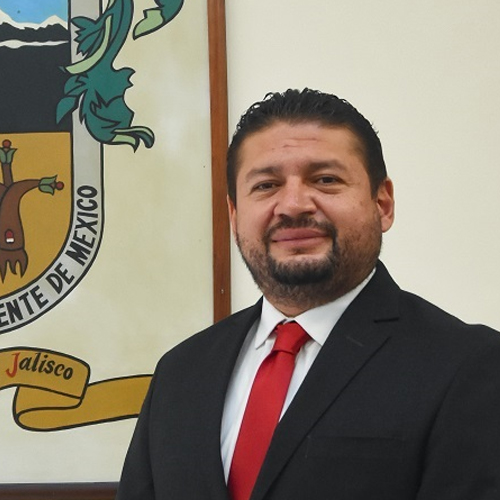 C. JORGE DE JESÚS JUÁREZ PARRA.REGIDOR PRESIDENTE DE LAS COMISIONES EDILICIAS PERMANENTES DE HACIENDA PÚBLICA Y PATRIMONIO MUNICIPAL.DESARROLLO ECONÓMICO Y TURISMO.ADMINISTRACIÓN PÚBLICA. INDICEMARCO JURÍDICO.SESIONES ORDINARIAS DE AYUNTAMIENTO.SESIONES EXTRAORDINARIAS DE AYUNTAMIENTO. SESIONES SOLEMNES DE AYUNTAMIENTO.COMISIONES EDILICIAS QUE INTEGRO COMO VOCAL.COMISIÓN EDILICIA PERMANENTE DE HACIENDA PÚBLICA Y PATRIMONIO MUNICIPAL.COMISIÓN EDILICIA PERMANENTE DE DESARROLLO ECONÓMICO Y TURISMO. COMISIÓN EDILICIA PERMANENTE DE ADMINISTRACIÓN PÚBLICA. DIVERSAS CONVOCATORIAS, ACTIVIDADES Y EVENTOS. INICIATIVAS. ANEXOS FOTOGRÁFICOS.MARCO JURÍDICOLa Ley de Transparencia y Acceso a la información Pública del Estado de Jalisco y sus Municipios en su artículo 15 nos habla de la que es considerada información fundamental de los Ayuntamientos y de los sujetos obligados del mismo, mientras que el artículo 8 del mismo cuerpo legal nos refiere que es considerada como información fundamental de forma general, la información sobre la gestión pública que a su vez comprende, los informes trimestrales y anuales de actividades de los sujetos obligados. Por su parte, el artículo 49 de la Ley del Gobierno y la Administración Pública Municipal del Estado de Jalisco en su fracción IV establece que una de las obligaciones de los regidores es informar al Ayuntamiento ya la sociedad de sus actividades, a través de la forma y mecanismos que establezcan los ordenamientos municipales. En este sentido, el Reglamento Interior del Ayuntamiento de Zapotlán el Grande Jalisco, en su artículo 47 fracción VII menciona como una obligación de los regidores que son presidentes de alguna comisión edilicia, el presentar informe de las actividades realizadas por las comisiones que presidan.   SESIONES DE AYUNTAMIENTO:ORDINARIAS: El pleno del ayuntamiento funciona por medio de sesiones públicas y abiertas cuya naturaleza será ordinaria, solemne o extraordinaria, según lo determine la convocatoria que sea emitida para tal efecto, con fundamento en los artículos 29, 30, 31, 32 y 33 de la Ley del Gobierno y la Administración Pública Municipal del Estado de Jalisco, así como los artículos del 14 al 20 del Reglamento Interior del Ayuntamiento de Zapotlán el Grande, Jalisco. Con fundamento en lo anteriormente expuesto y las funciones ya establecidas en los ordenamientos legales antes aludidos, se me convocó a 19 Sesiones de Ayuntamiento Ordinarias a las cuales asistí y participé en todas y cada una de   las siguientes: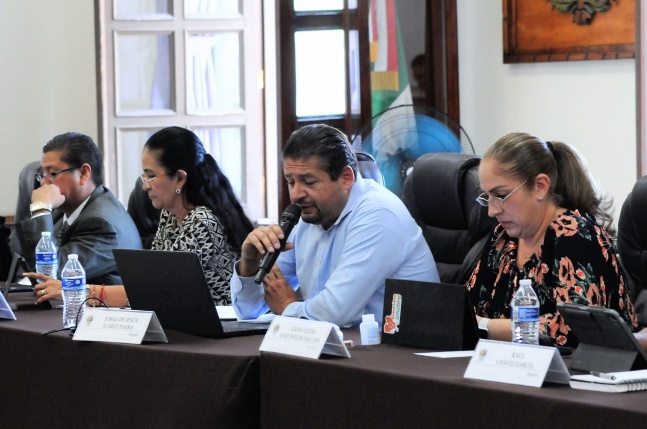 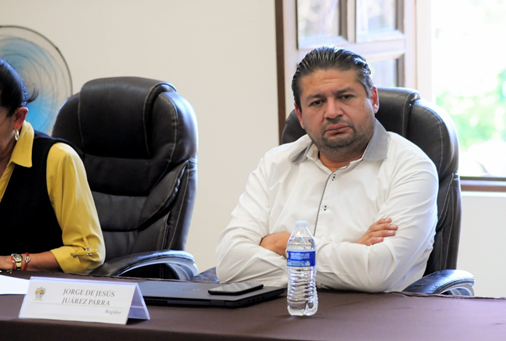 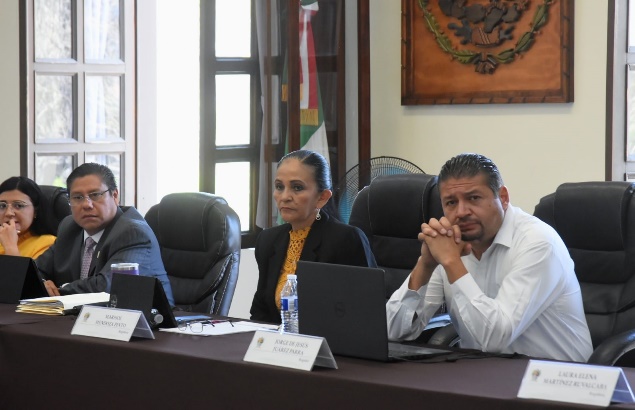 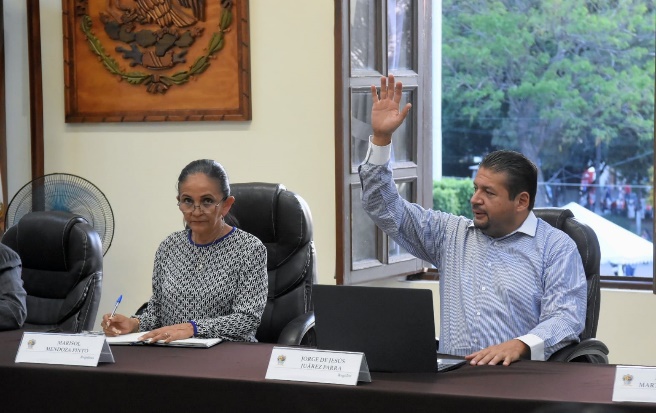 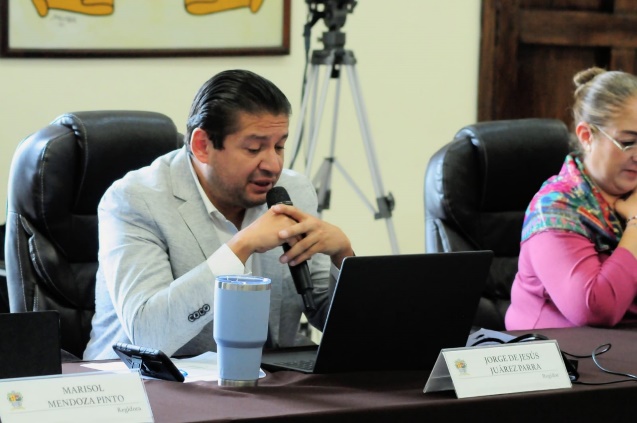 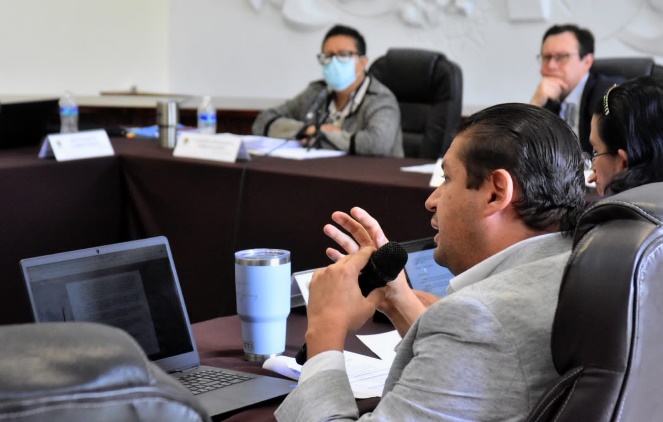 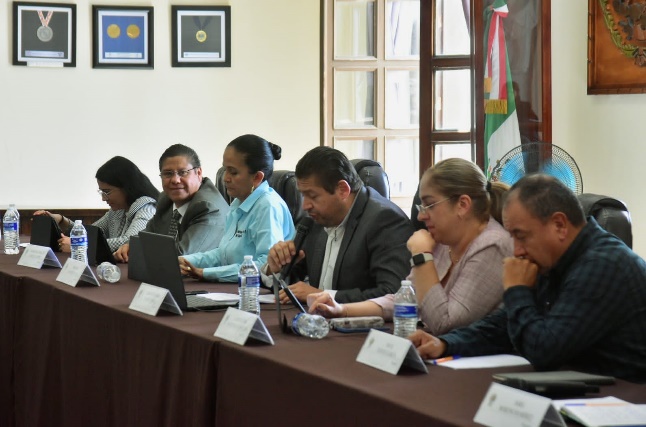 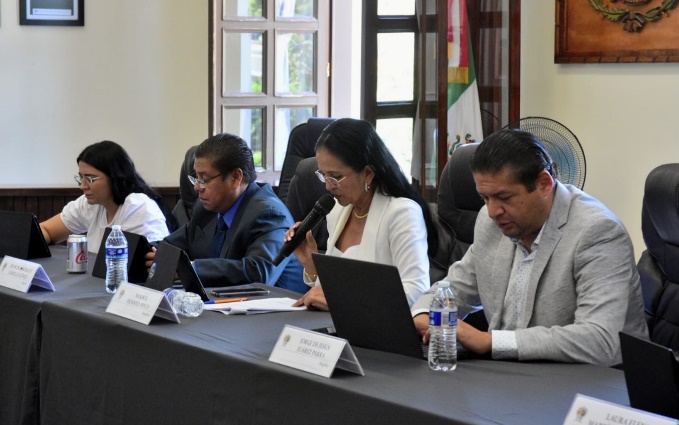 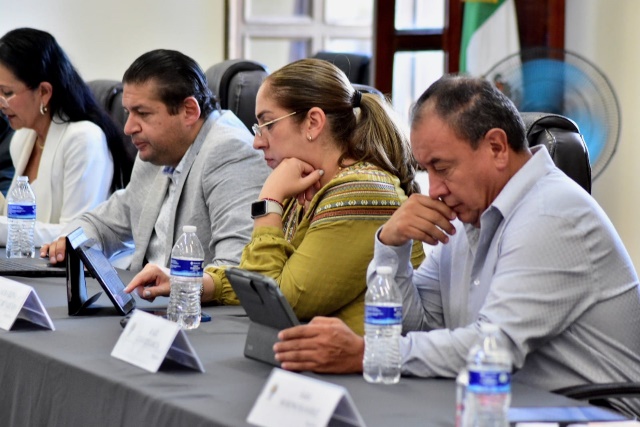 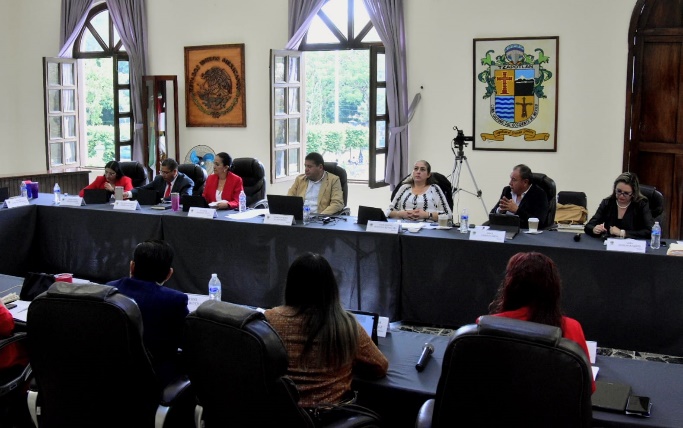 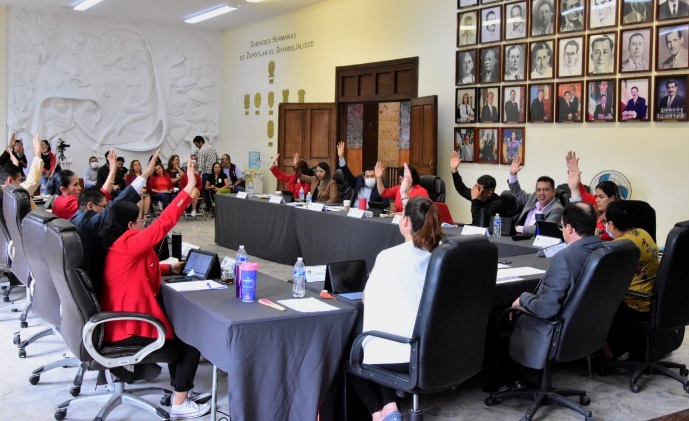 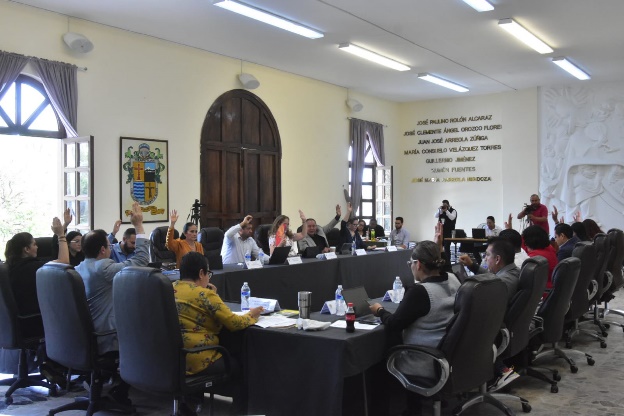 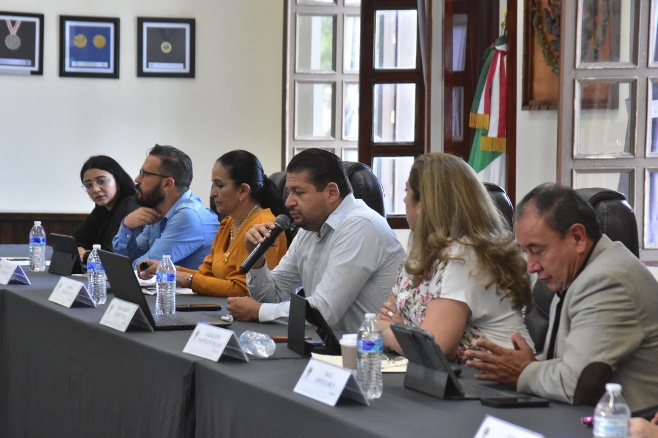 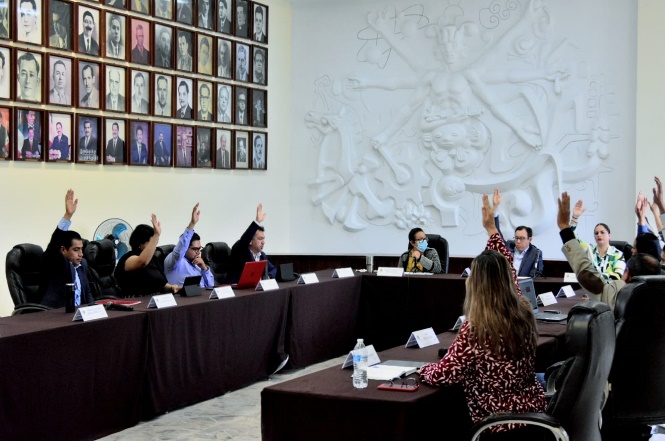 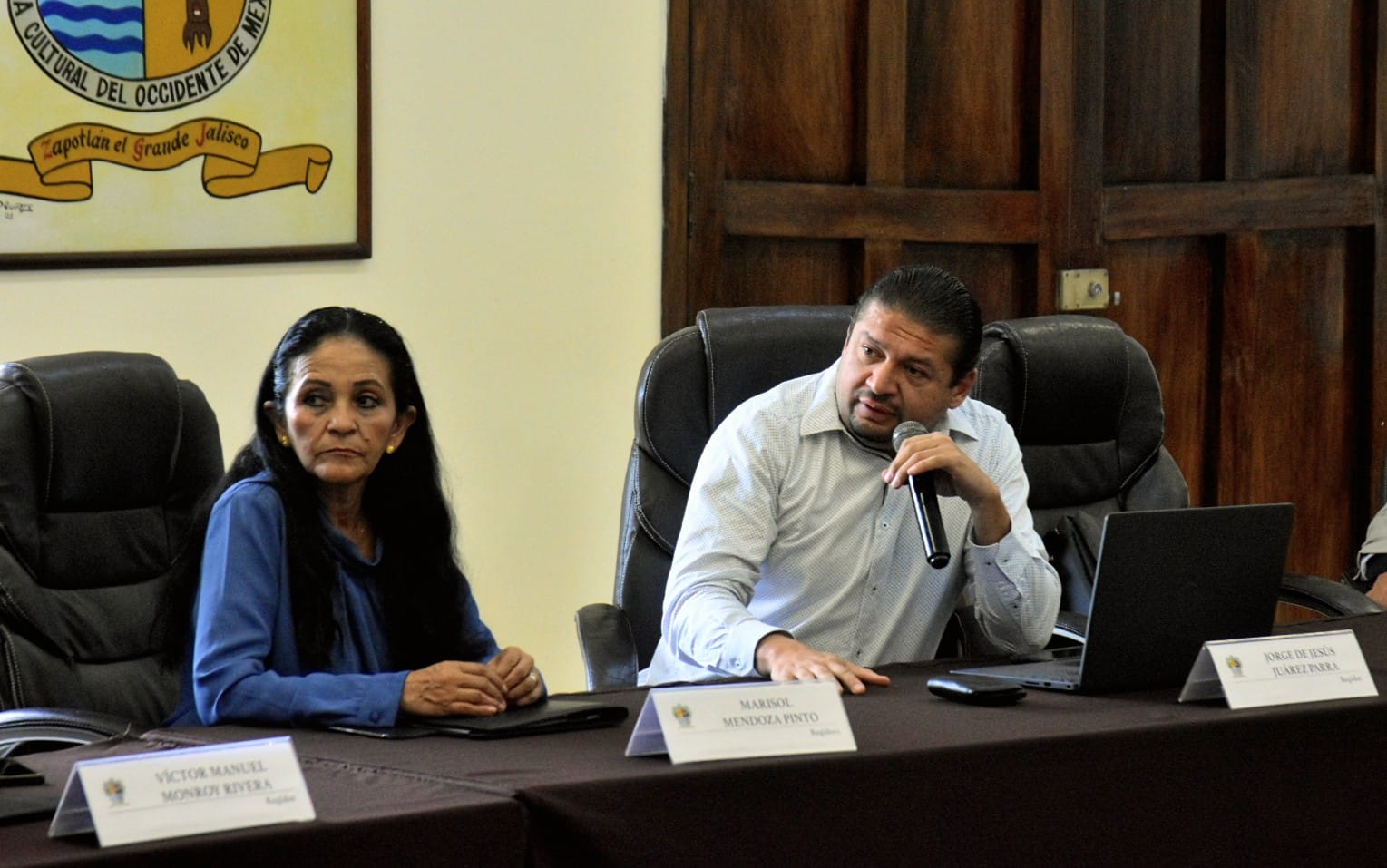 EXTRAORDINARIAS: El pleno del ayuntamiento funciona por medio de sesiones públicas y abiertas cuya naturaleza será ordinaria, solemne o extraordinaria, según lo determine la convocatoria que sea emitida para tal efecto, con fundamento en los artículos 29, 30, 31, 32 y 33 de la Ley del Gobierno y la Administración Pública Municipal del Estado de Jalisco, así como los artículos del 14 al 20 del Reglamento Interior del Ayuntamiento de Zapotlán el Grande, Jalisco.Con fundamento en lo anteriormente expuesto y las funciones ya establecidas en los ordenamientos legales antes aludidos, se convocó a 30 Sesiones de Ayuntamiento Extraordinarias a las cuales asistí y participé en todas y cada una de las siguientes: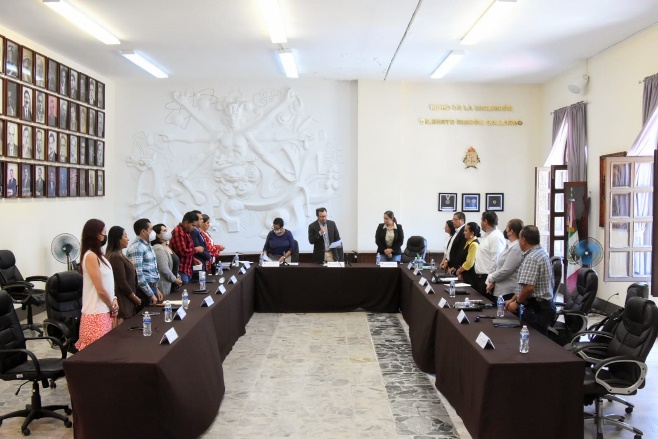 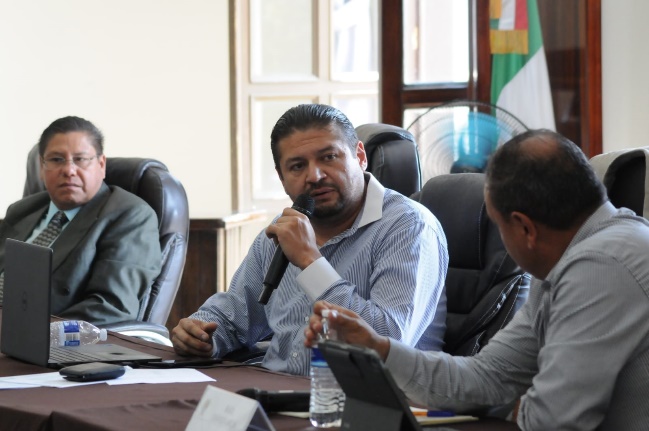 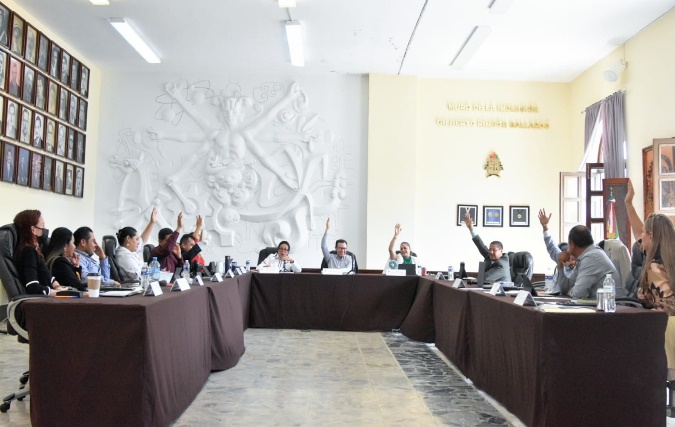 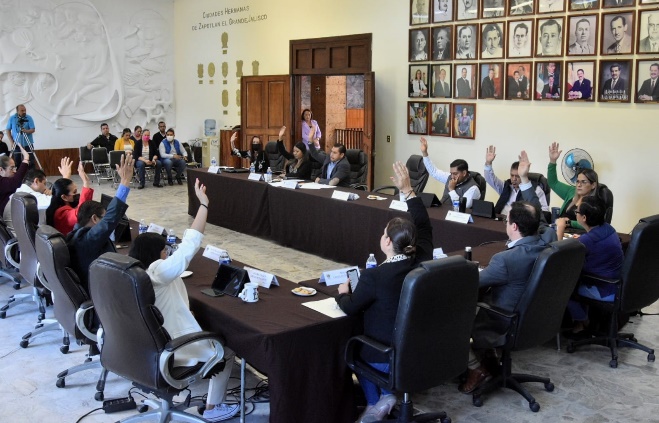 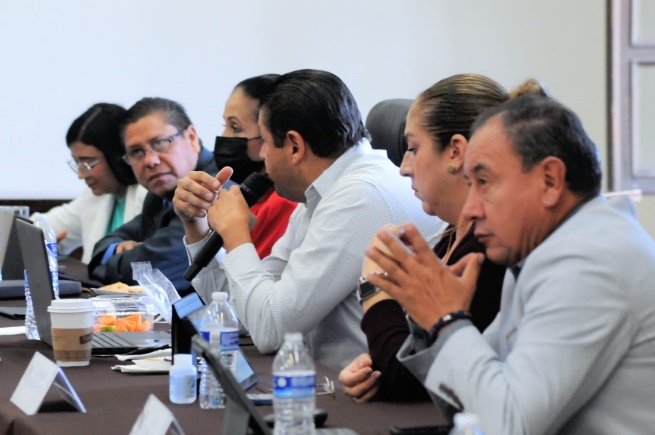 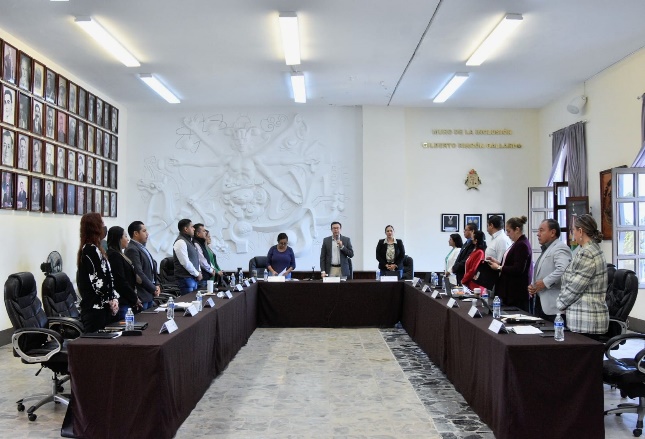 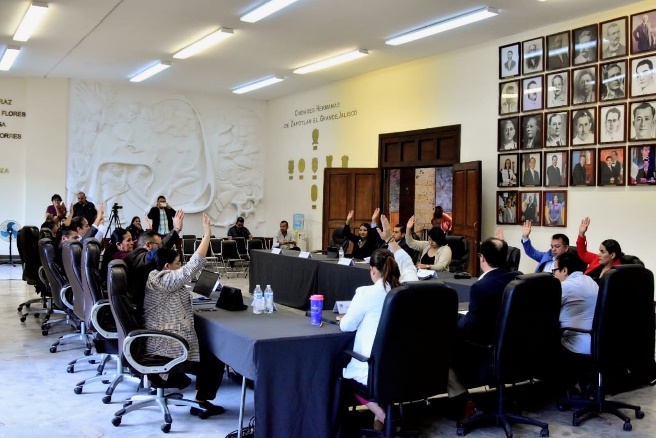 SOLEMNES: El pleno del ayuntamiento funciona por medio de sesiones públicas y abiertas cuya naturaleza será ordinaria, solemne o extraordinaria, según lo determine la convocatoria que sea emitida para tal efecto, con fundamento en los artículos 29, 30, 31, 32 y 33 de la Ley del Gobierno y la Administración Pública Municipal del Estado de Jalisco, así como los artículos del 14 al 20 del Reglamento Interior del Ayuntamiento de Zapotlán el Grande, Jalisco.Con fundamento en lo anteriormente expuesto y las funciones ya establecidas en los ordenamientos legales antes aludidos, se convocó a 19 Sesiones de Ayuntamiento Solemnes a las cuales asistí y participé en todas y cada una de las siguientes: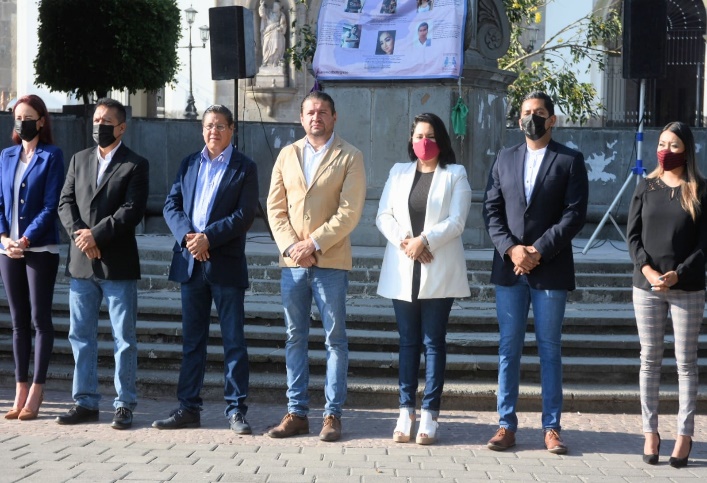 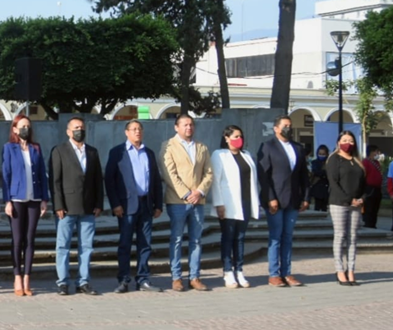 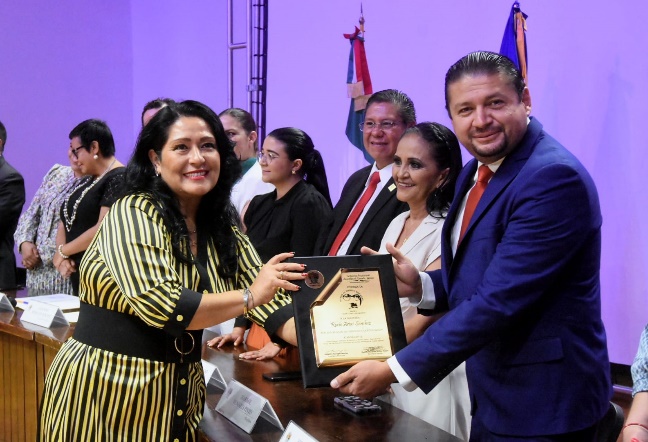 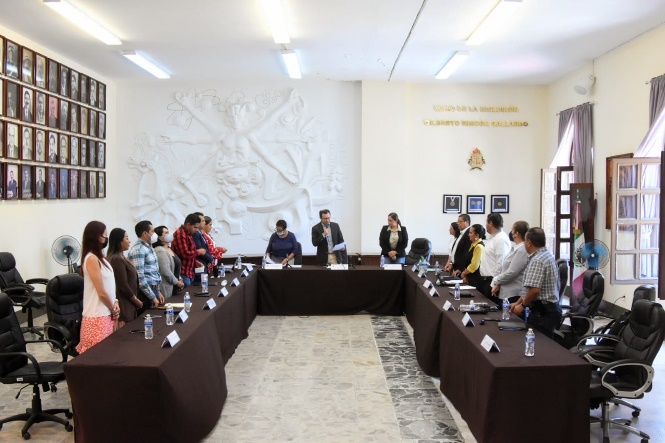 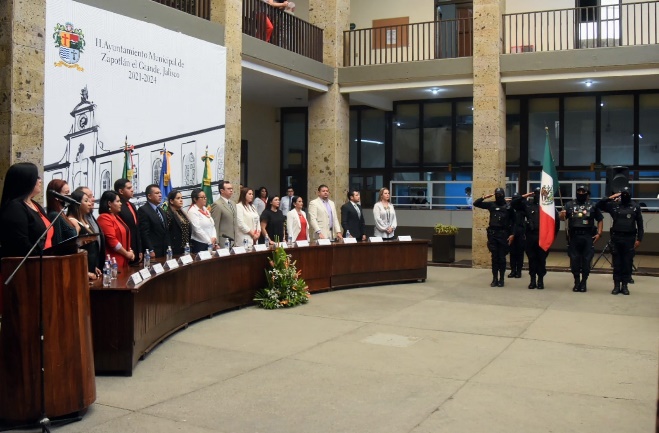 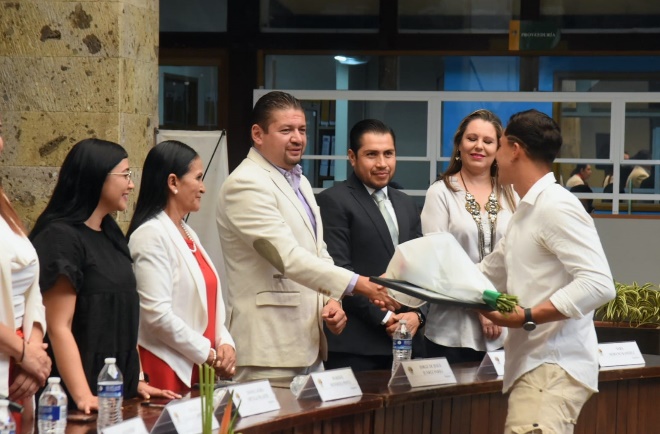 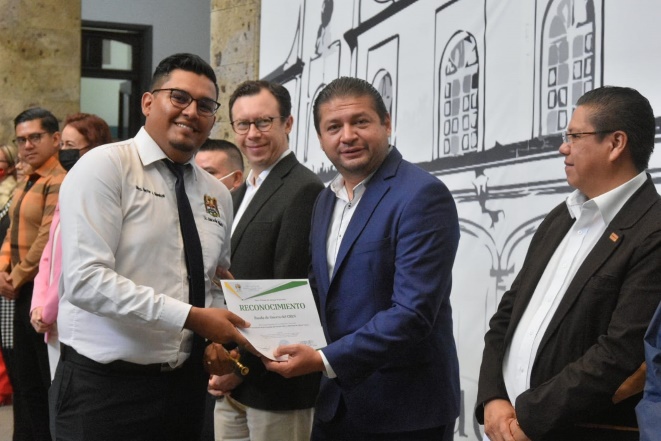 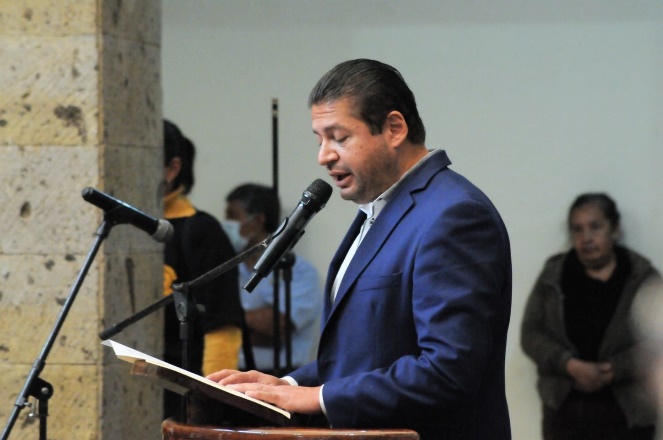 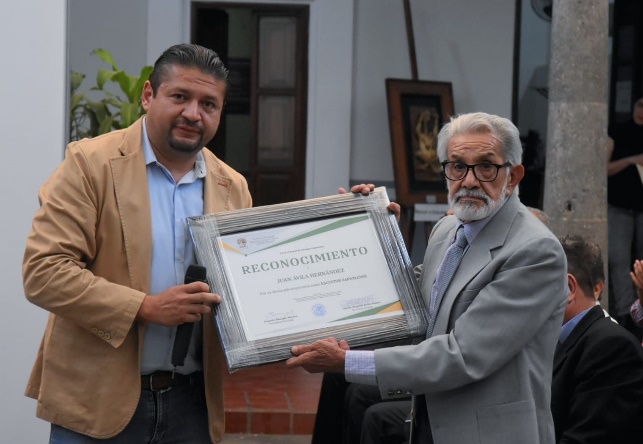 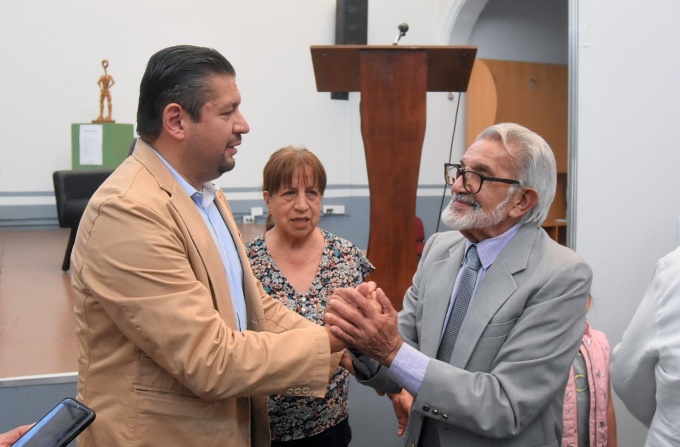 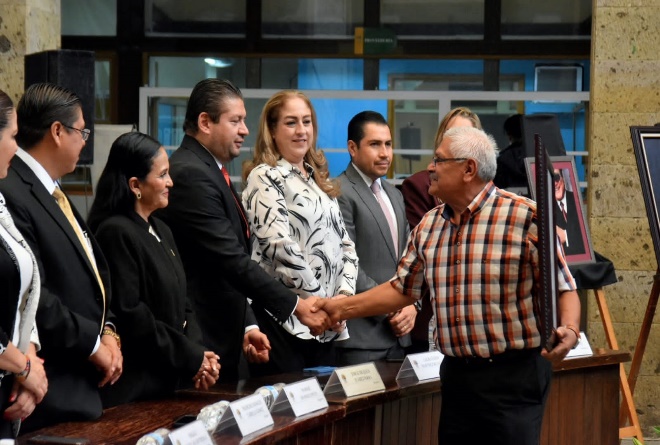 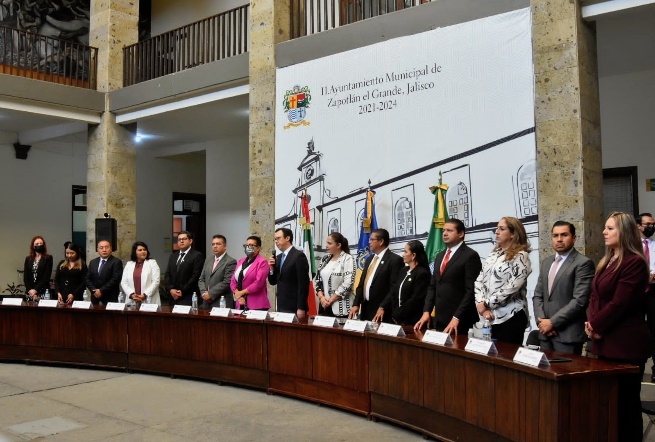 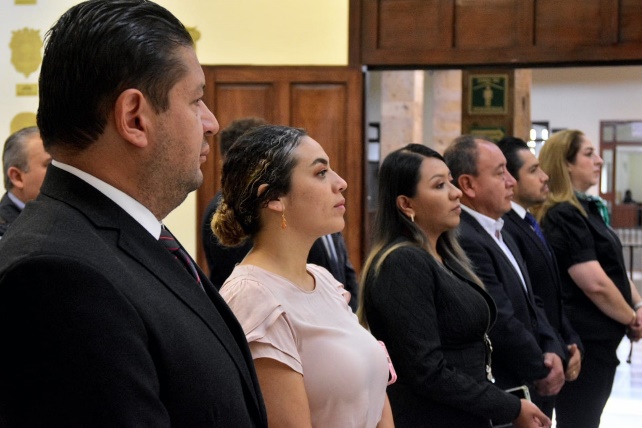 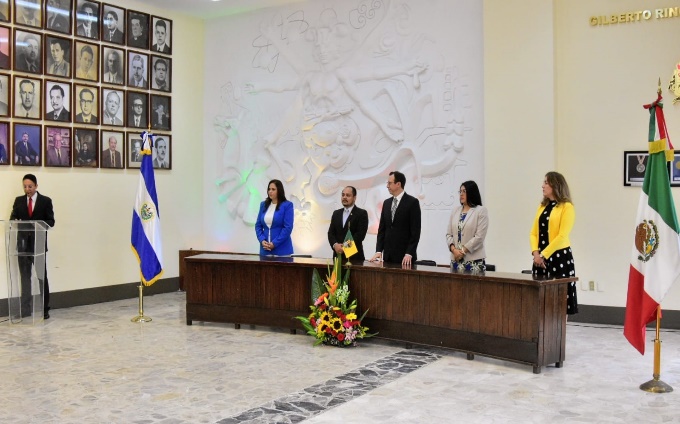 COMISIONES EDILICIAS QUE INTEGRO COMO VOCAL:Con fundamento en los Artículos 27, 28, 49, 50 y 51 de la Ley del Gobierno y la Administración Pública Municipal del Estado de Jalisco y los Artículos del 37 al 49 del Reglamento Interior del Ayuntamiento de Zapotlán el Grande.En mi carácter de Regidor, formo actualmente como vocal de las siguientes comisiones.Comisión Edilicia Permanente de Agua Potable y Saneamiento.Comisión Edilicia Permanente de Derechos Humanos, de Equidad de Género y Asuntos Indígenas.  Comisión Edilicia Permanente de Seguridad Pública y Prevención Social.Comisión Edilicia Permanente de Reglamentos y Gobernación.Comisión Edilicia Transitoria Centro de Asistencia de Medio Camino para Mujeres, sus Hijas y sus Hijos Maltratados. A continuación, se enumeran las sesiones de trabajo por Comisión Edilicia, que fueron convocadas, de conformidad con lo establecido en los Artículos 27, 28, 49, 50 y 51 de la Ley del Gobierno y la Administración Pública Municipal del Estado de Jalisco y los Artículos del 37 al 49 del Reglamento Interior del Ayuntamiento de Zapotlán el Grande, JaliscoCOMISIÓN EDILICIA PERMANENTE DE AGUA POTABLE Y SANEAMIENTO 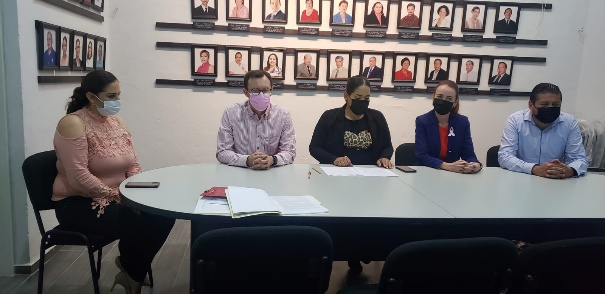 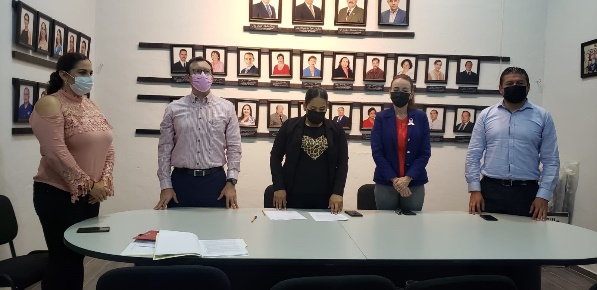 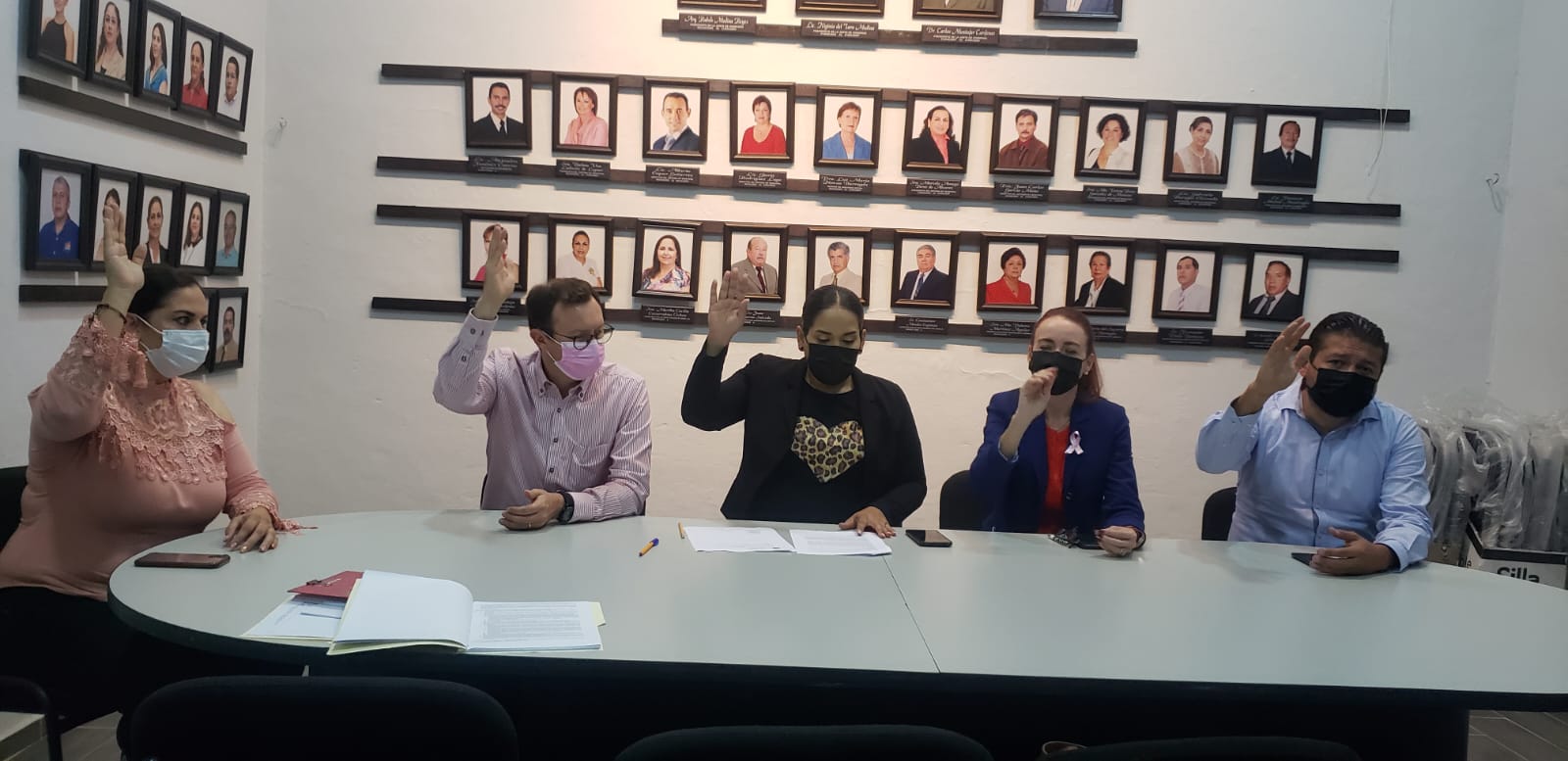 COMISIÓN EDILICIA PERMANENTE DE DERECHOS HUMANOS, DE EQUIDAD DE GÉNERO Y ASUNTOS INDÍGENAS: La Regidora Eva de Jesús Barreto, Presidenta de la mencionada Comisión Edilicia, convocó a participar en sesiones, a las cuales asistí y participe, siendo las siguientes: COMISIÓN EDILICIA PERMANENTE DE SEGURIDAD PÚBLICA Y PREVENCIÓN SOCIAL: El Regidor y Alcalde Municipal Alejandro Barragán Sánchez, Presidente de la mencionada Comisión, convocó a participar en sesiones, a las cuales asistí y participe, siendo la siguiente: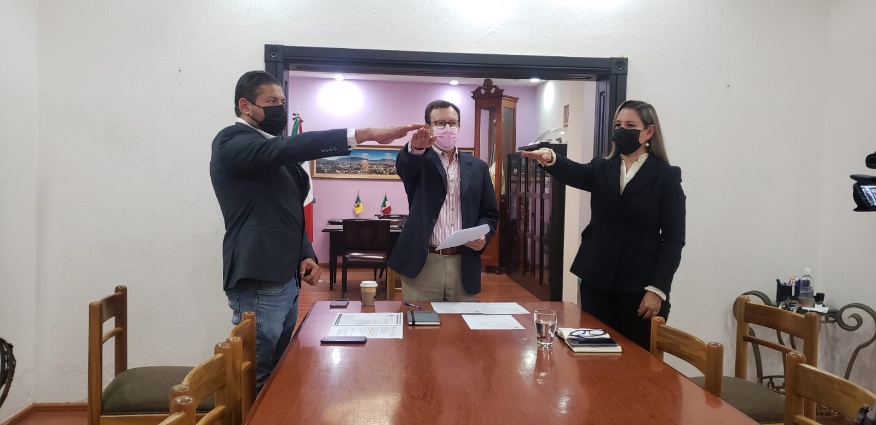 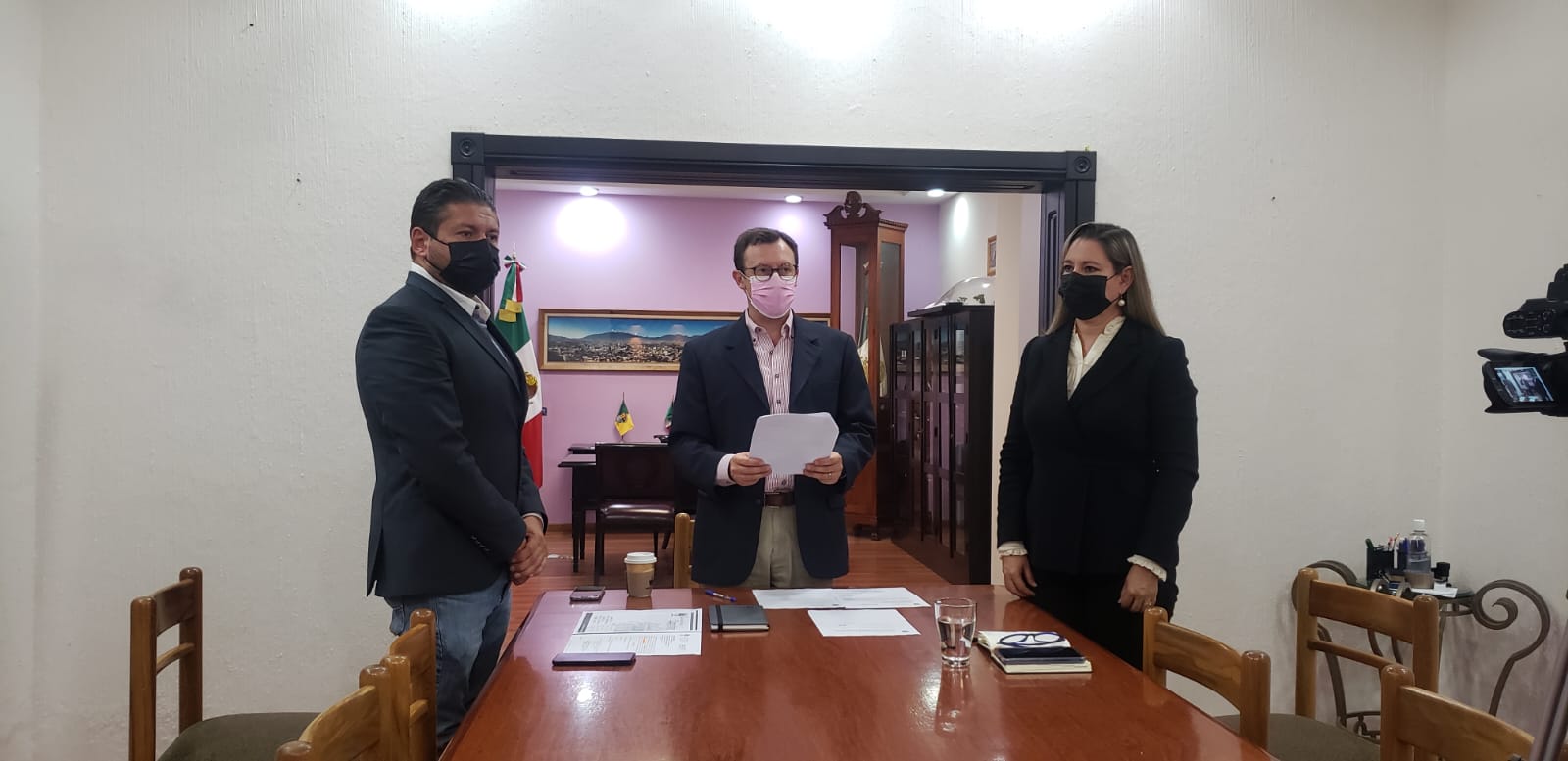 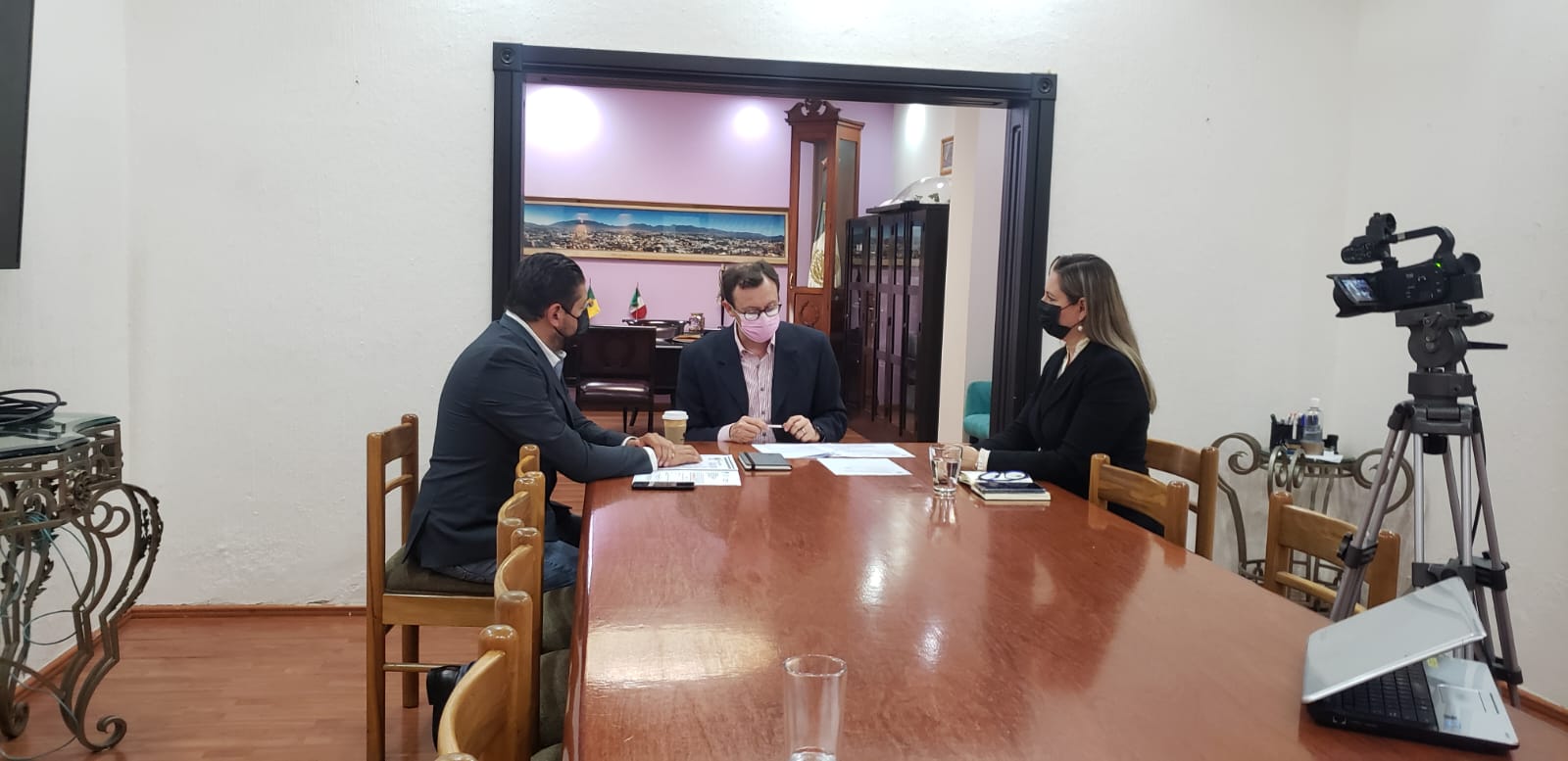 COMISIÓN EDILICIA PERMANENTE DE REGLAMENTOS Y GOBERNACIÓN: La Regidora Magali Casillas Contreras, Presidenta de la mencionada Comisión Edilicia, convocó a participar en sesiones, a las cuales asistí y participe, siendo las siguientes: 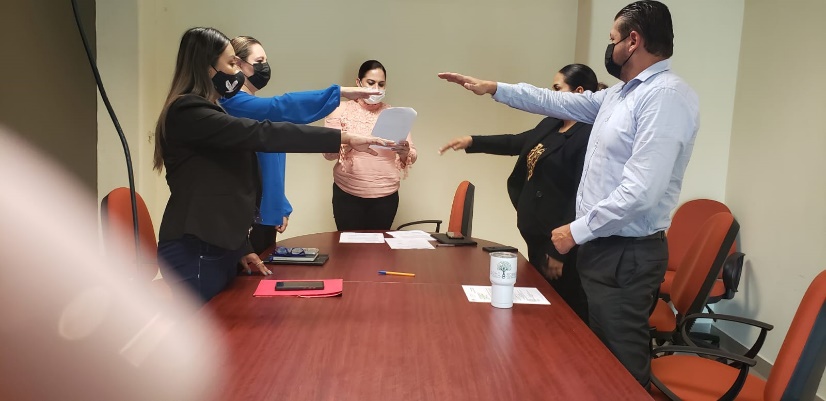 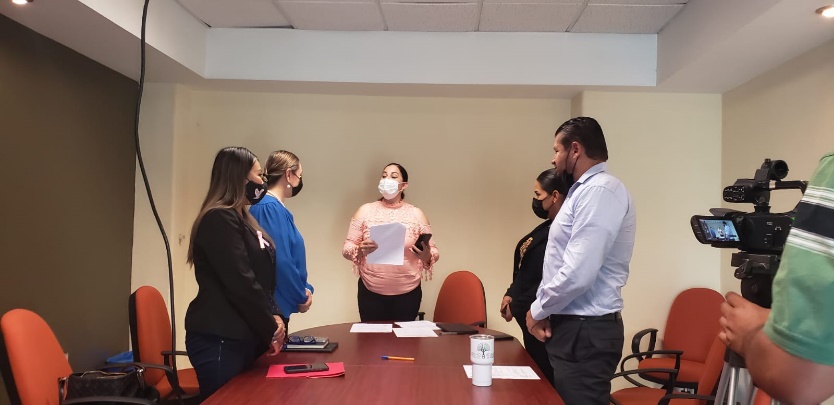 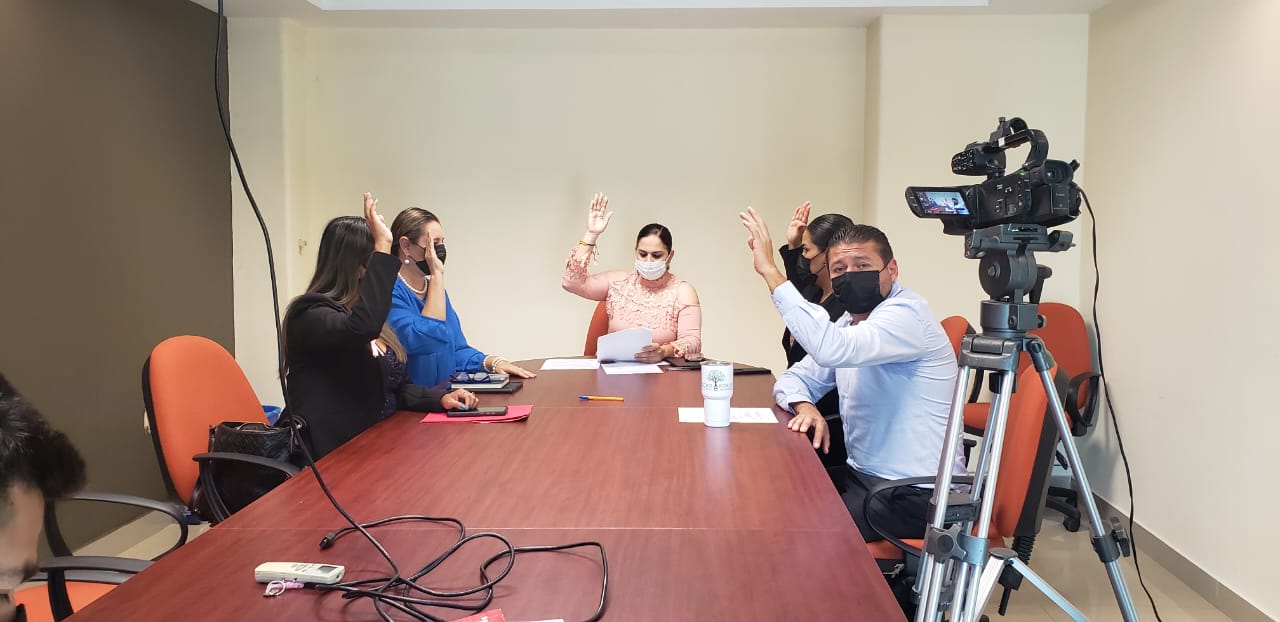 COMISIÓN EDILICIA TRANSITORIA CENTRO DE ASISTENCIA DE MEDIO CAMINO PARA MUJERES, SUS HIJAS Y SUS HIJOS MALTRATADOS: La Regidora Mónica Reynoso Romero, Presidenta de la mencionada Comisión Edilicia Transitoria, convocó a participar en sesiones, a las cuales asistí y participe, siendo las siguientes:INVITACIONES A PARTICIPAR EN LAS SESIONES DE LAS COMISIONES EDILICIAS PERMANENTES: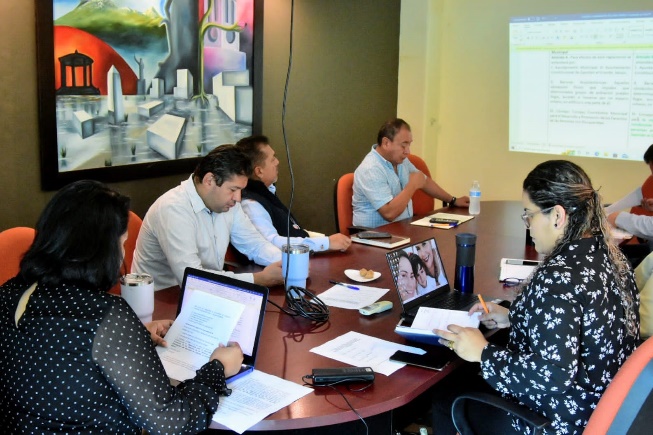 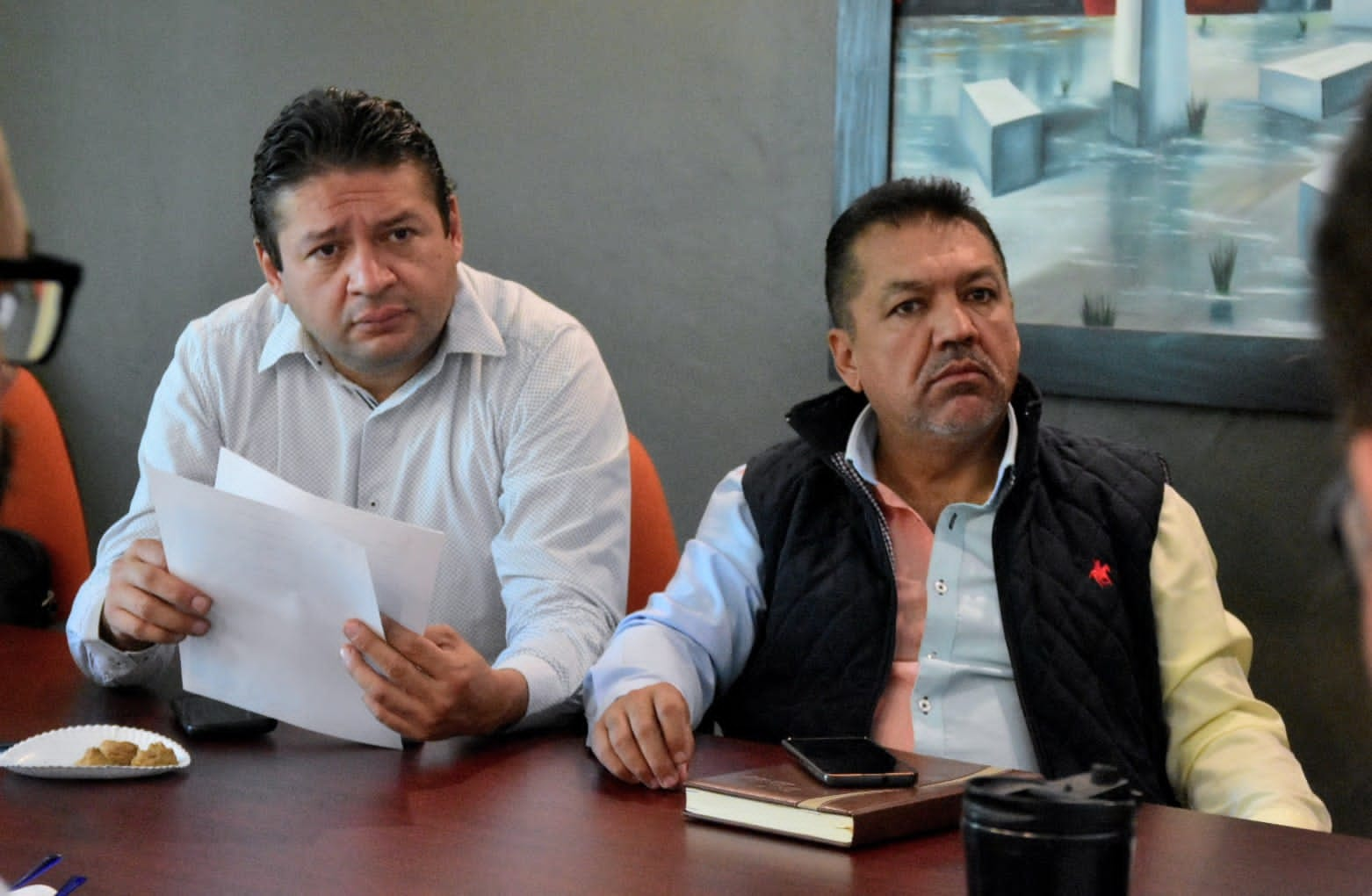 COMISIONES EDILICIAS QUE PRESIDO: Con fundamento en los Artículos 27, 28, 49, 50 y 51 de la Ley del Gobierno y la Administración Pública Municipal del Estado de Jalisco y los Artículos del 37 al 49 del Reglamento Interior del Ayuntamiento de Zapotlán el Grande.COMISIÓN EDILICIA PERMANENTE DE HACIENDA PÚBLICA Y PATRIMONIO MUNICIPAL:INTEGRANTES DE LA COMISIÓN EDILICA PERMANENTE DE HACIENDA PÚBLICA Y PATRIMONIO MUNICIPAL.La Comisión Edilicia Permanente de Hacienda Pública y de Patrimonio Municipal tiene como una de sus principales funciones  el proponer, analizar, estudiar y dictaminar las iniciativas concernientes a las finanzas públicas del municipio: Evaluar los trabajos de las dependencias municipales con funciones en la materia y con base en sus resultados y las necesidades operantes, proponer las medidas pertinentes para orientar la política que al respecto debe emprender el municipio; Evaluar la actividad hacendaria municipal, mediante la presentación de informes y propuestas que logren avances para el ejercicio y aprovechamiento de los ingresos y egresos del municipio; Cumplir con las obligaciones que le fija la ley que establece las bases generales de la administración pública municipal del Estado de Jalisco; Proponer, analizar, estudiar y dictaminar las iniciativas concernientes a los bienes del dominio público y privado del Municipio; Evaluar los trabajos de las dependencias municipales con funciones en la materia y con base en sus resultados y las necesidades operantes, proponer las medidas pertinentes para orientar la política que al respecto deba emprender el municipio; Evaluar la actividad patrimonial municipal, mediante la presentación de informes y la propuestas de sistemas para el adecuado uso, control, mantenimiento, recuperación, restauración, incremento y mejoramiento de los bienes de dominio público y privado del Municipio y; Estudiar y en su caso, proponer la celebración de convenios o contratos con la Federación, el Estado, los municipios o los particulares respecto de los bienes de dominio público y privado del Municipio.  Dicha Comisión ha presentado 38 iniciativas al Honorable Pleno del Ayuntamiento Constitucional de Zapotlán el Grande, Jalisco, a continuación, se desarrollan las más destacadas: Dictamen para   la autorización del presupuesto de egresos para el ejercicio fiscal 2022, en cual proponía el no aumento al capítulo de servicios personales, es decir, mantener el mismo presupuesto de un año inmediato anterior para gasto de nómina, el resultado fue la reducción del personal para el año 2022, el aumento más significativo en el presupuesto de egresos fue la asignación por más de 56 millones de pesos para obra pública, una asignación de recurso histórica. Es importante señalar que no fue necesario solicitar al Gobierno del Estado algún convenio de apoyo financiero en adelanto de participaciones para solventar necesidades urgentes de liquidez a finales del año 2021, con esto se rompe una costumbre de año con año de solicitar $25,000,000.00 (Veinticinco millones de pesos 00/100 M. N.), para terminar año.  Así mismo, se asignó presupuesto suficiente para que por primera vez todos los servidores públicos del ayuntamiento de Zapotlán El Grande tienen la prestación social del Instituto de Pensiones del estado de Jalisco (IPEJAL), también se cubrió la contratación del seguro de vida para todos los servidores públicos de municipio.Una vez aprobado del presupuesto de egresos, se solicito iniciativa de acuerdo económico para hacer un adelanto de aportaciones del municipio al fondo de ahorro de los trabajadores con la finalidad que tuviera la liquidez para hacer frente a todas las solicitudes de crédito por parte de los trabajadores. El buen manejo de las finanzas públicas, permitió presentar Dictamen que autoriza la liquidación del aguinaldo devengado a los servidores públicos del municipio de Zapotlán el Grande, Jalisco, correspondiente al 01 de enero y hasta el 30 de junio del ejercicio fiscal 2022, para los trabajadores que quisieran recibirlo anticipadamente.  	Se presentó para su aprobación el Dictamen que establece las reglas de operación del programa de apoyo para la adquisición de bienes para el mejoramiento de vivienda que otorga anticipo de nómina a los servidores públicos.Se presentó Iniciativa de ordenamiento que propone la creación del reglamento de percepciones, incentivos, deducciones, tabuladores de sueldos y salarios de los servidores públicos que prestan sus servicios al municipio, el cual tiene la finalidad de controlar los aumentos salariales, las plazas, la homologación de los sueldos en trabajos iguales, la equidad de los trabajadores y principalmente la discrecionalidad de las contrataciones, el avance del tema se encuentra turnada en la misma comisión.Se autorizó la renovación de la suscripción del contrato de prestación de servicios de calificación crediticia con Moody´s de México, S.A. DE C.V. institución calificadora de valores, con la finalidad que sigan midiendo y valuando nuestra capacidad de enfrentar las obligaciones crediticias y obtener mejores benéficos con las obligaciones contraídas en años pasados. Se turnó la Iniciativa de ordenamiento que actualice y reforma el reglamento de compras gubernamentales, contratación de servicios, arrendamientos y enajenaciones, con la finalidad de programar anualmente las compras conforme al presupuesto de egresos que la propia comisión presente para su aprobación. Se propuso al Pleno del Ayuntamiento la baja de 2,064 bienes propiedad del Municipio de Zapotlán el Grande, Jalisco, que se encontraban en pésimas condiciones de uso, en su mayoría desechos electrónicos a los que se les ha otorgado un destino final apropiado, dando certeza al Municipio sobre el inventario de bienes muebles del dominio privado.  ORDINARIAS: 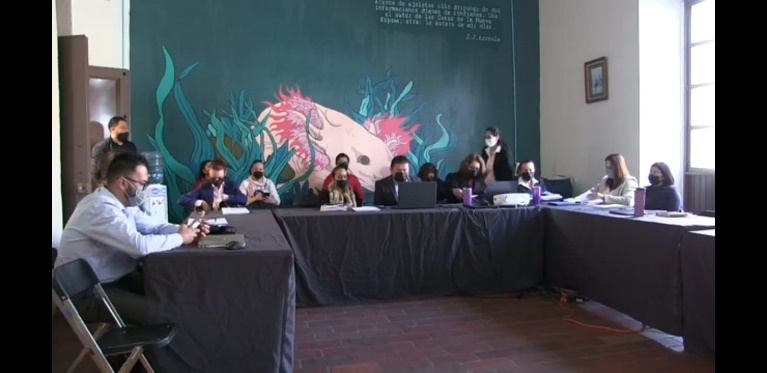 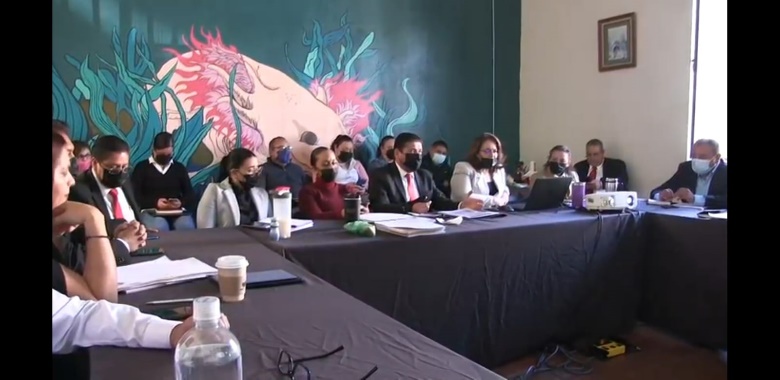 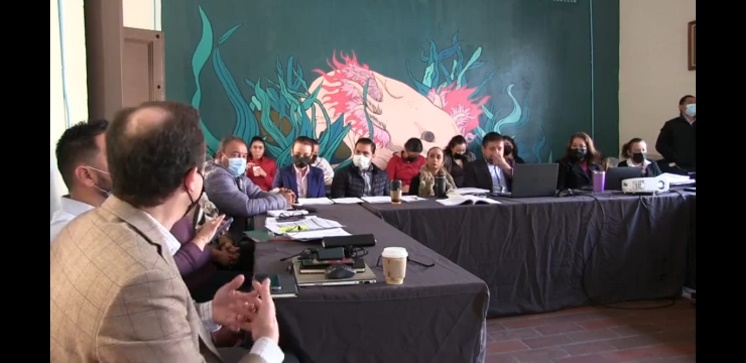 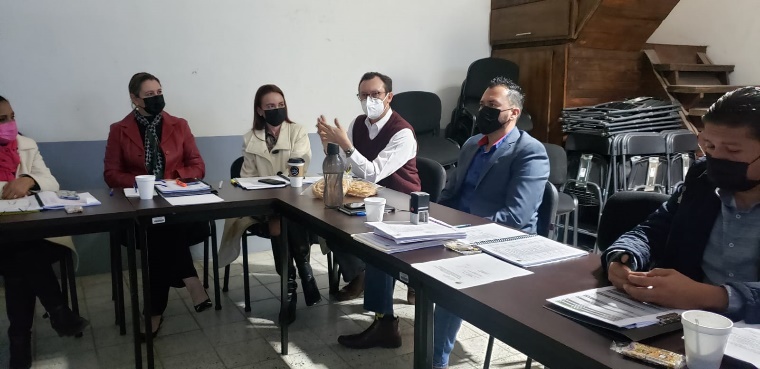 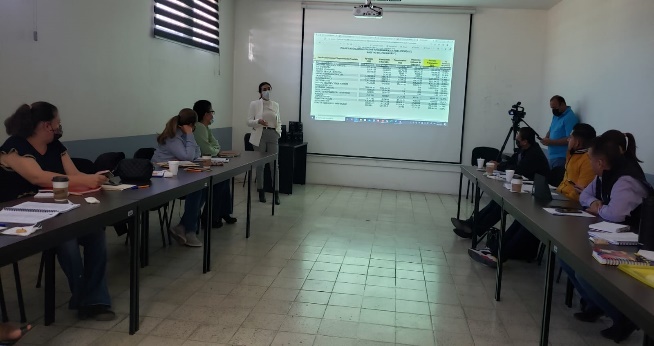 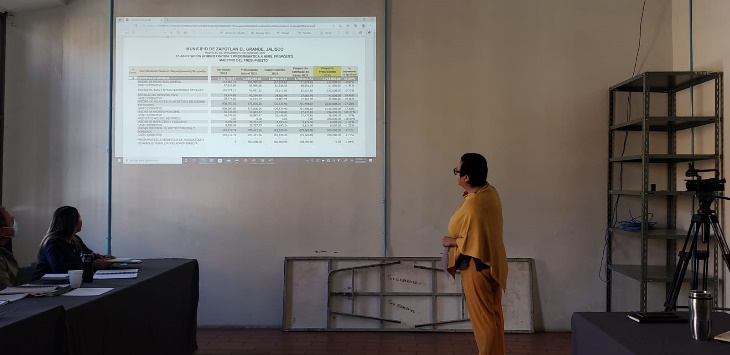 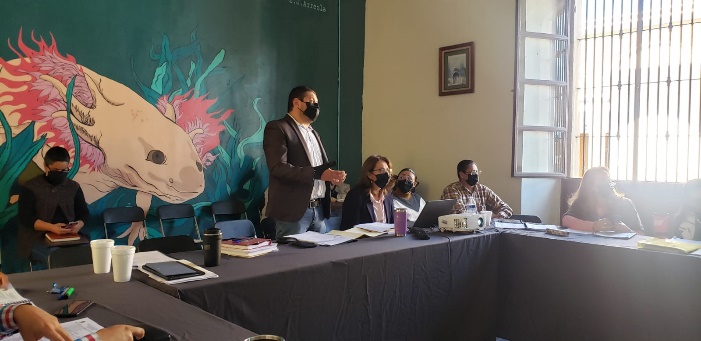 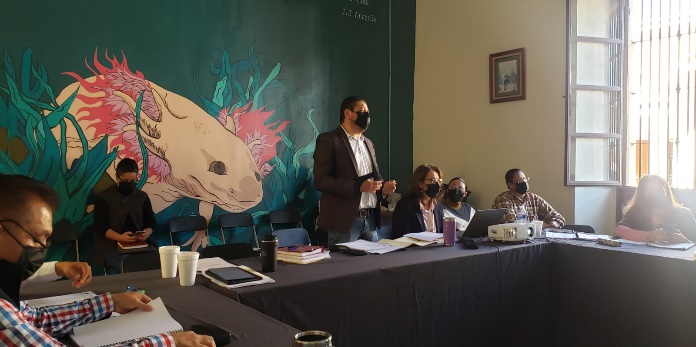 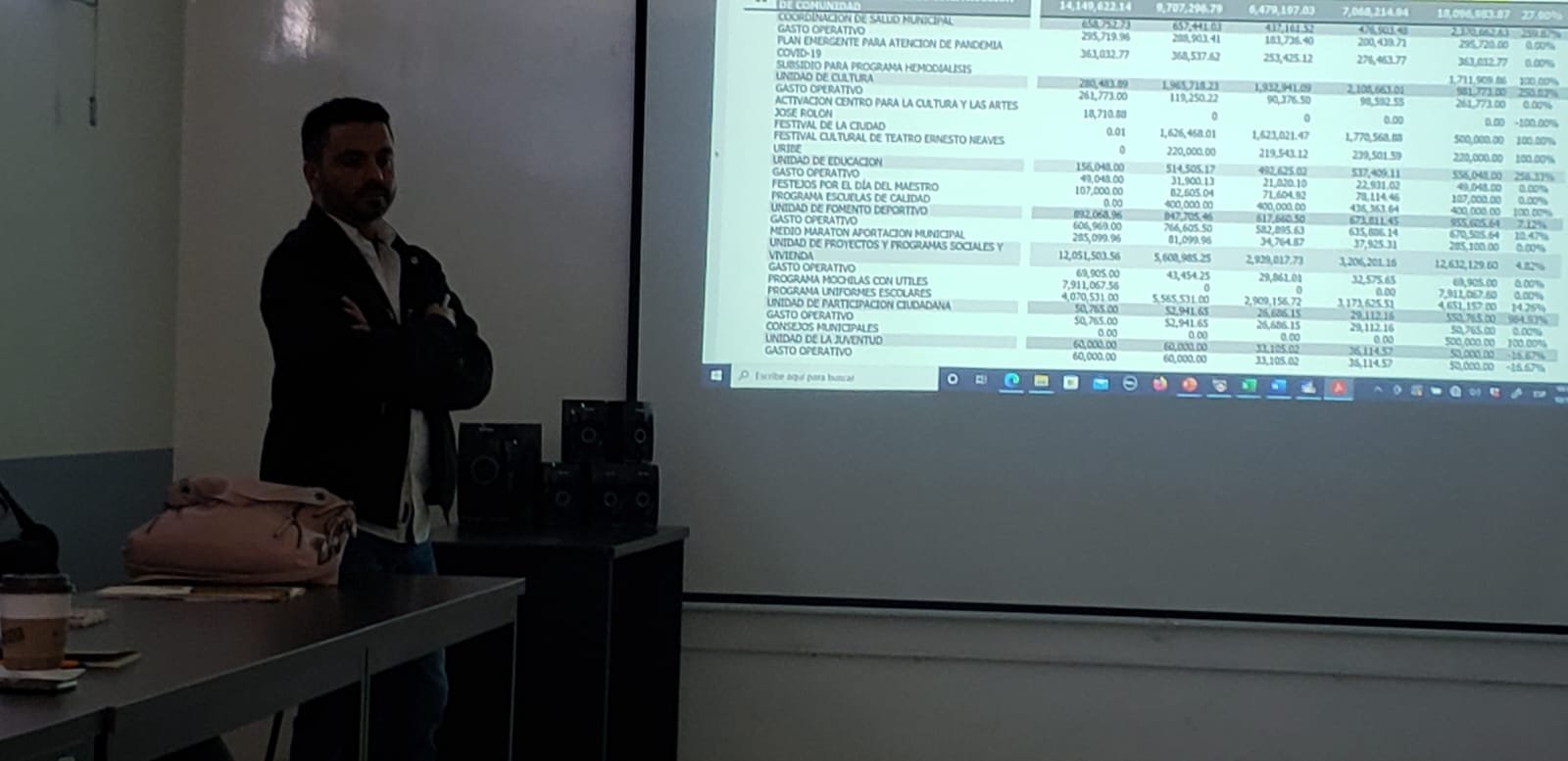 Ordinaria No. 3. Presentación del proyecto de presupuesto de egresos para el ejercicio fiscal 2022.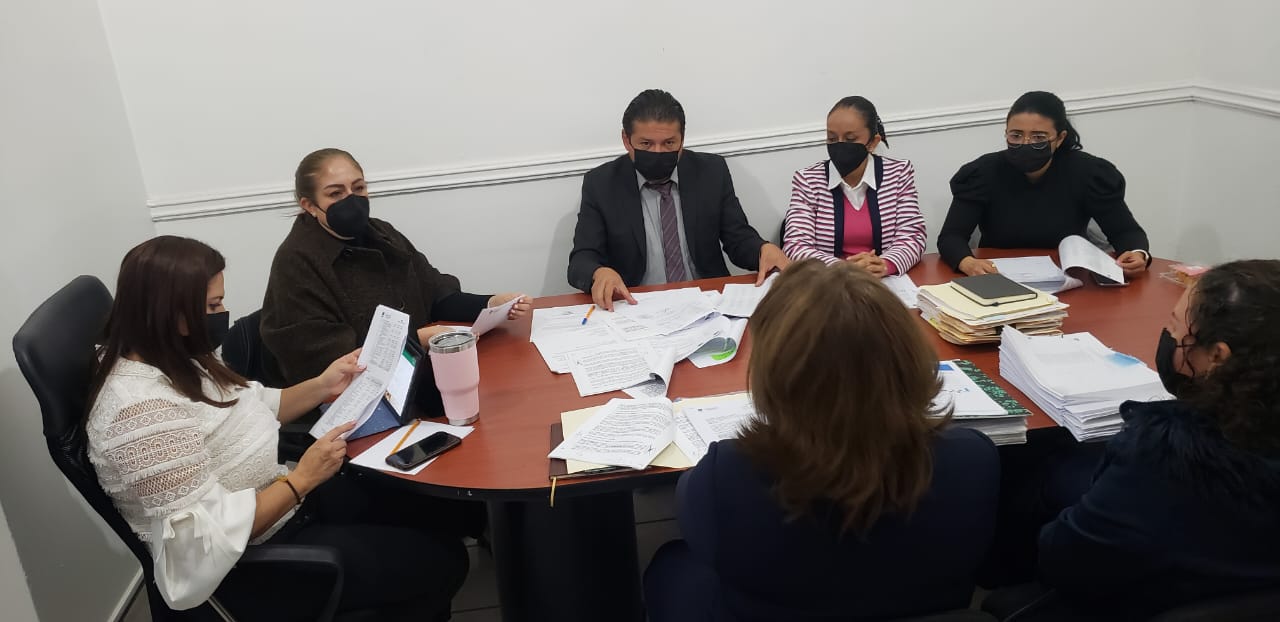 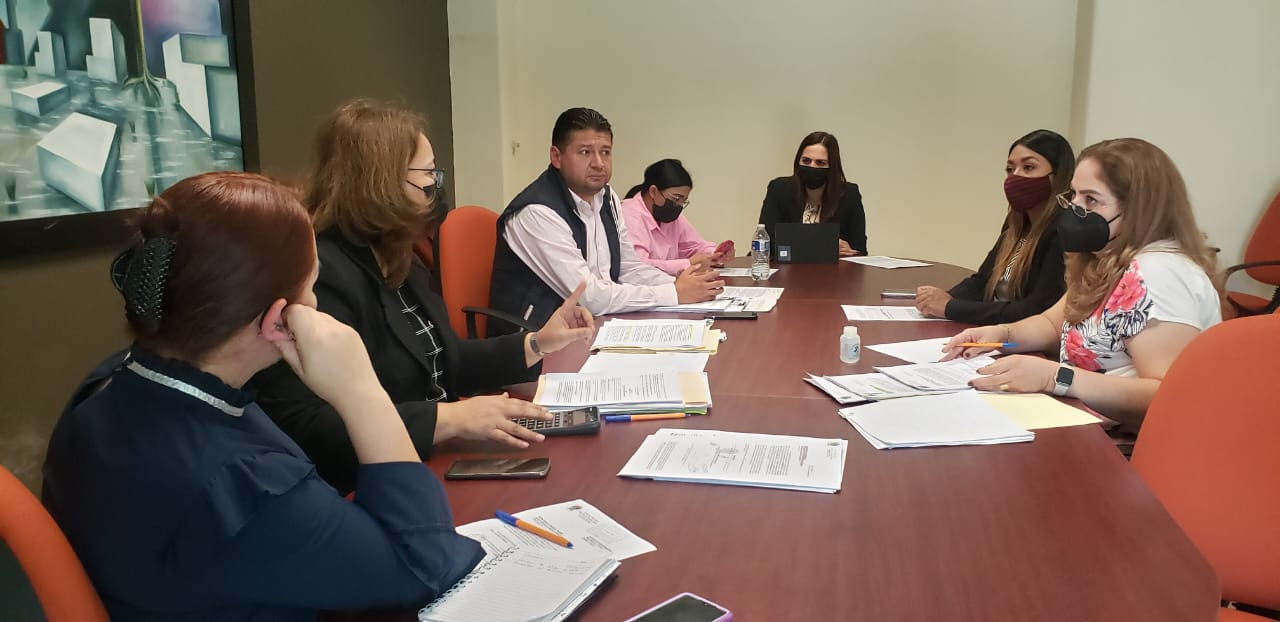 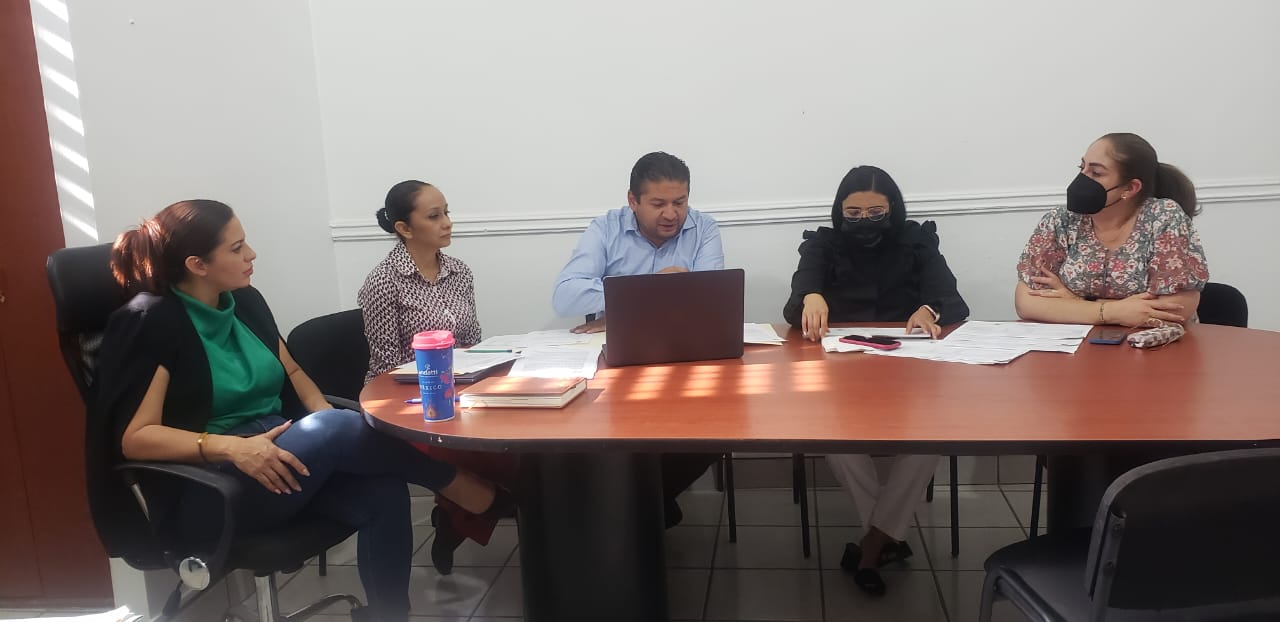 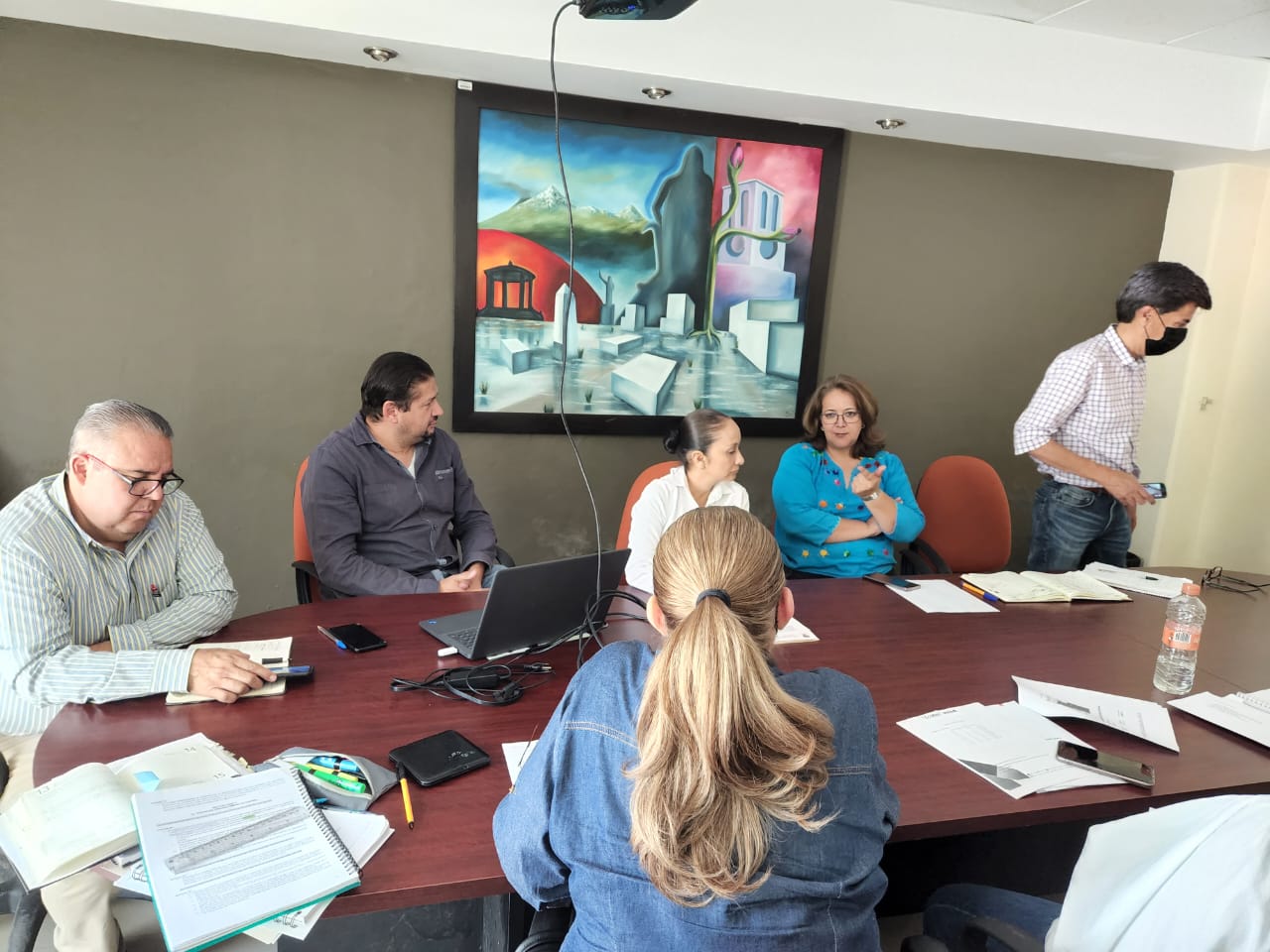 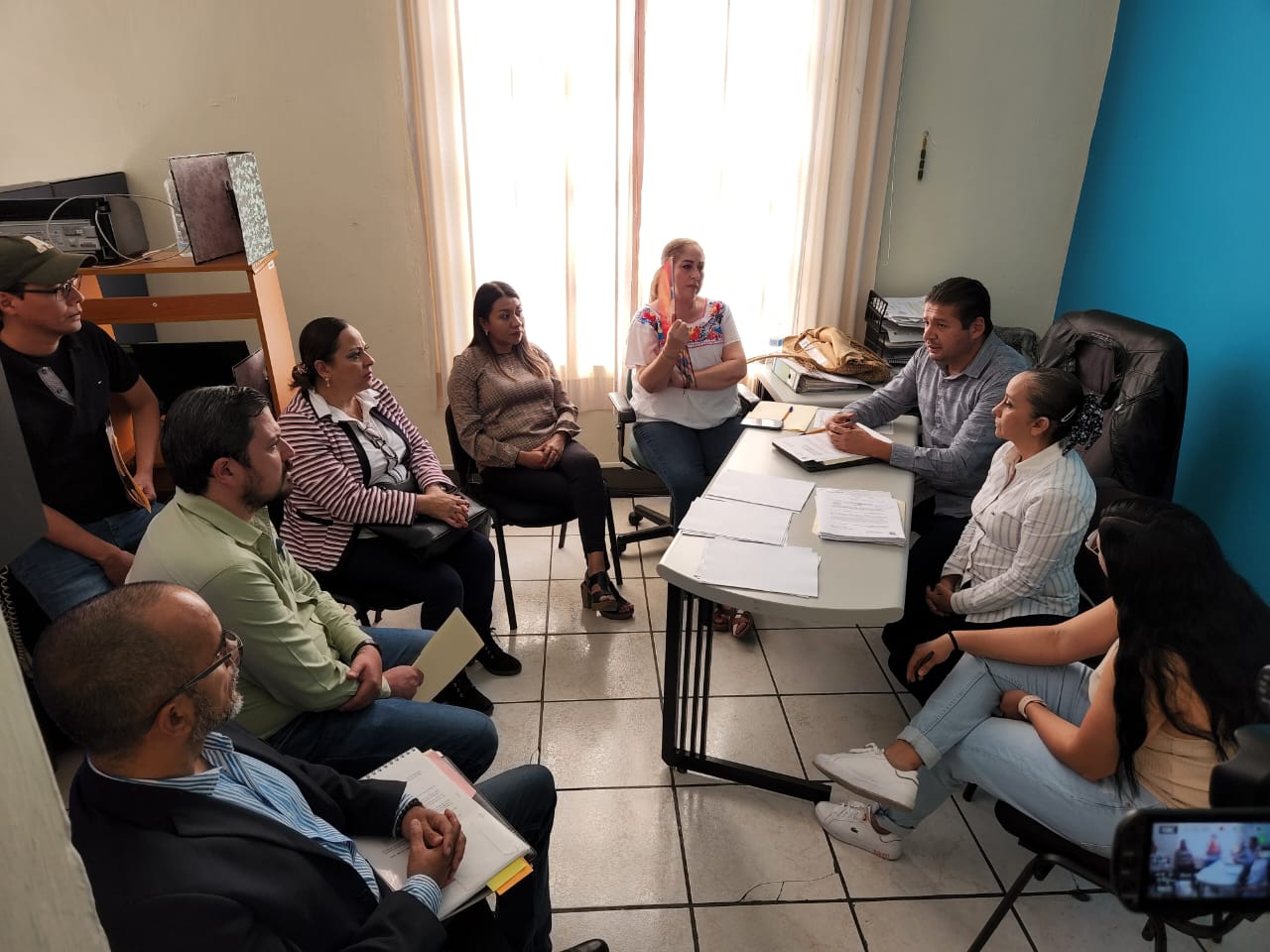 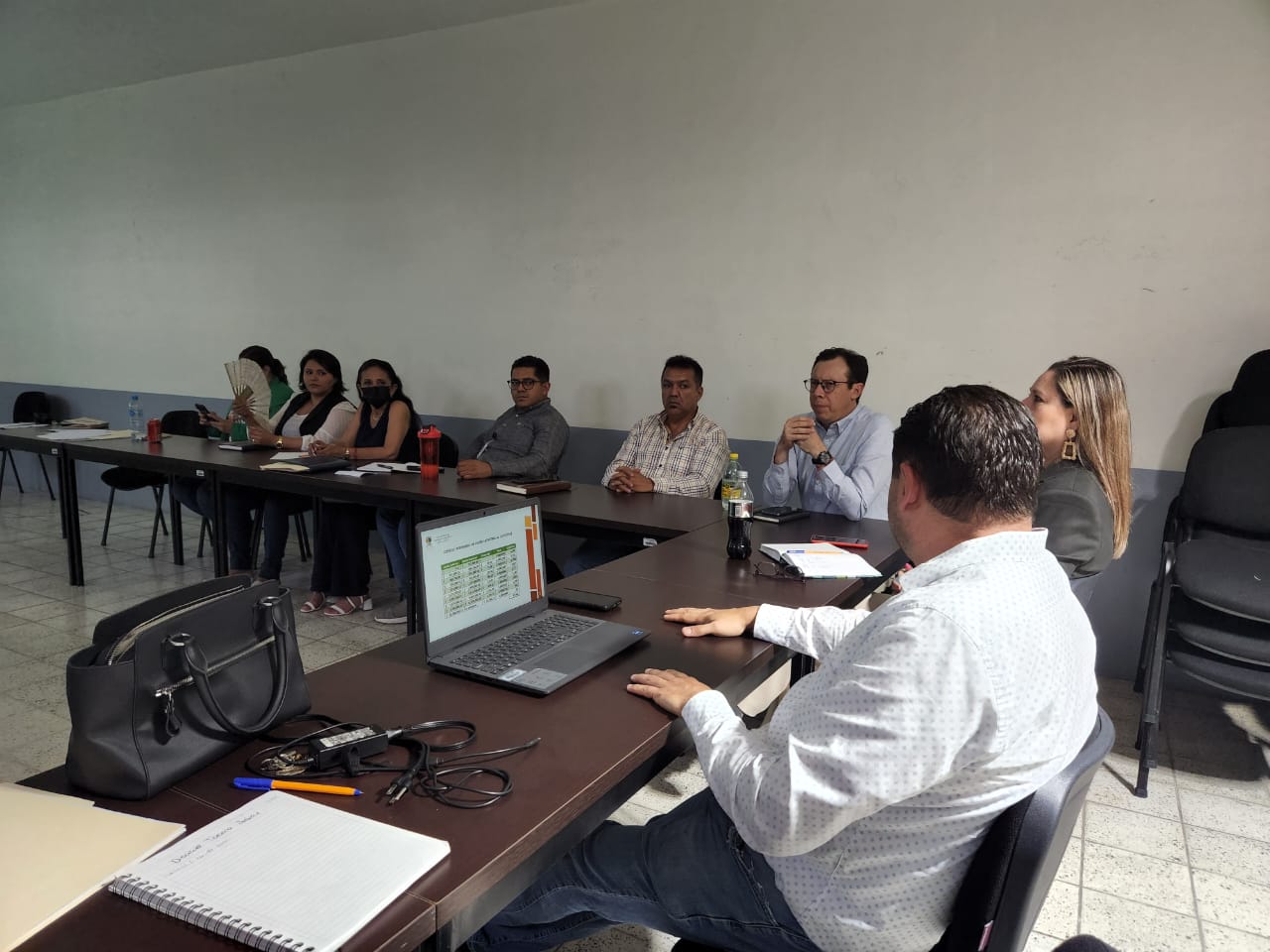 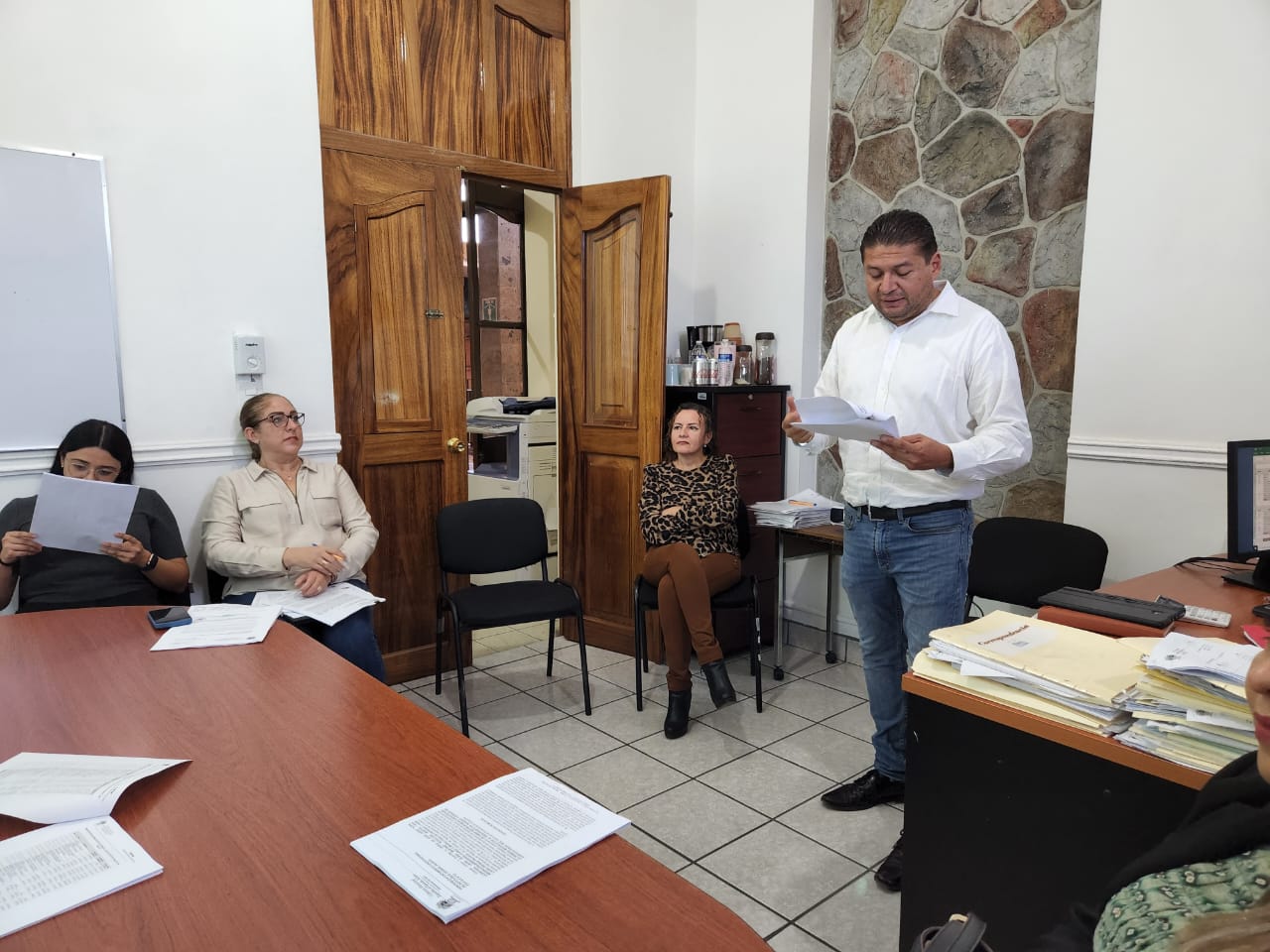 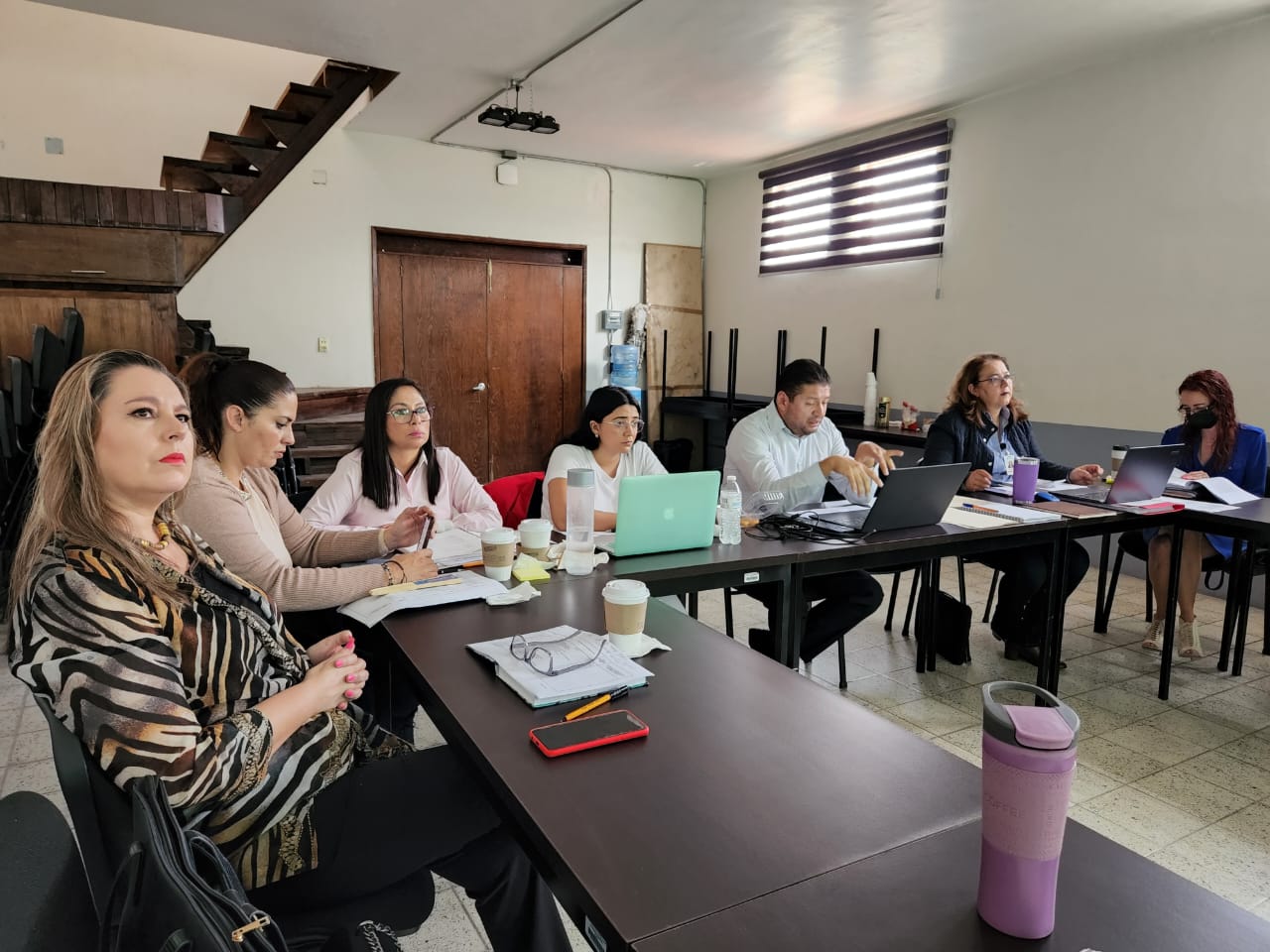 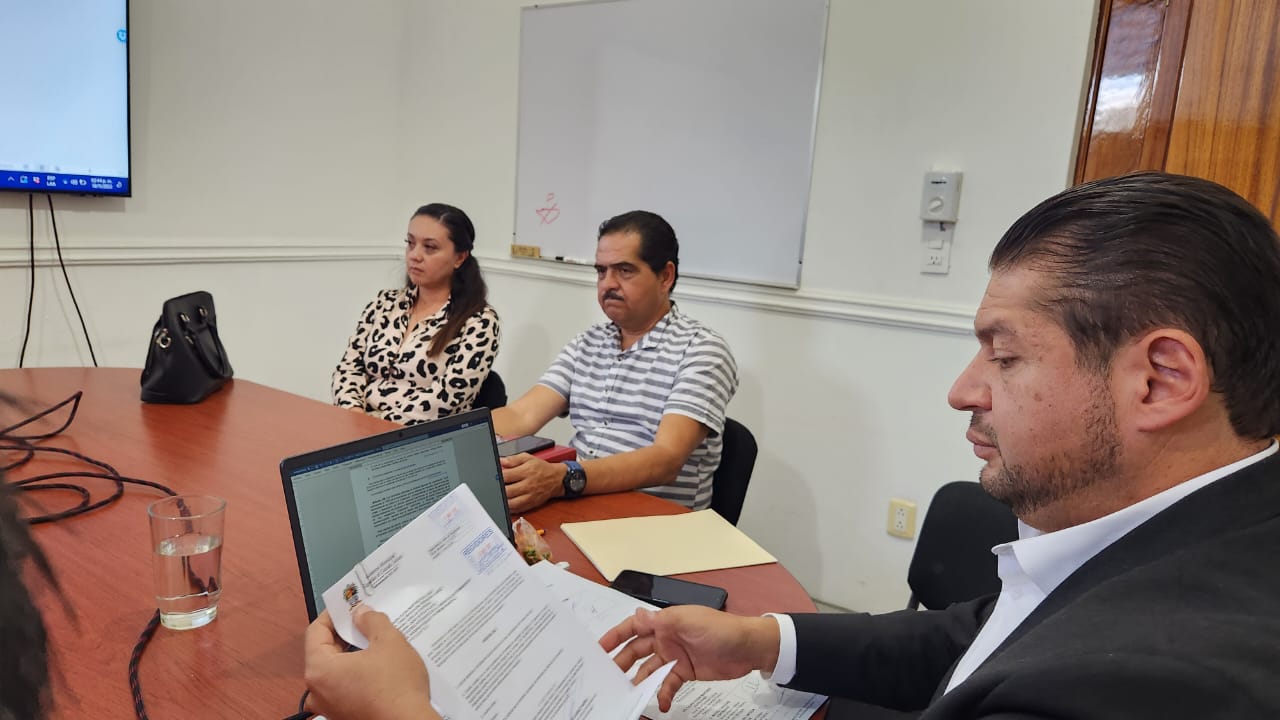 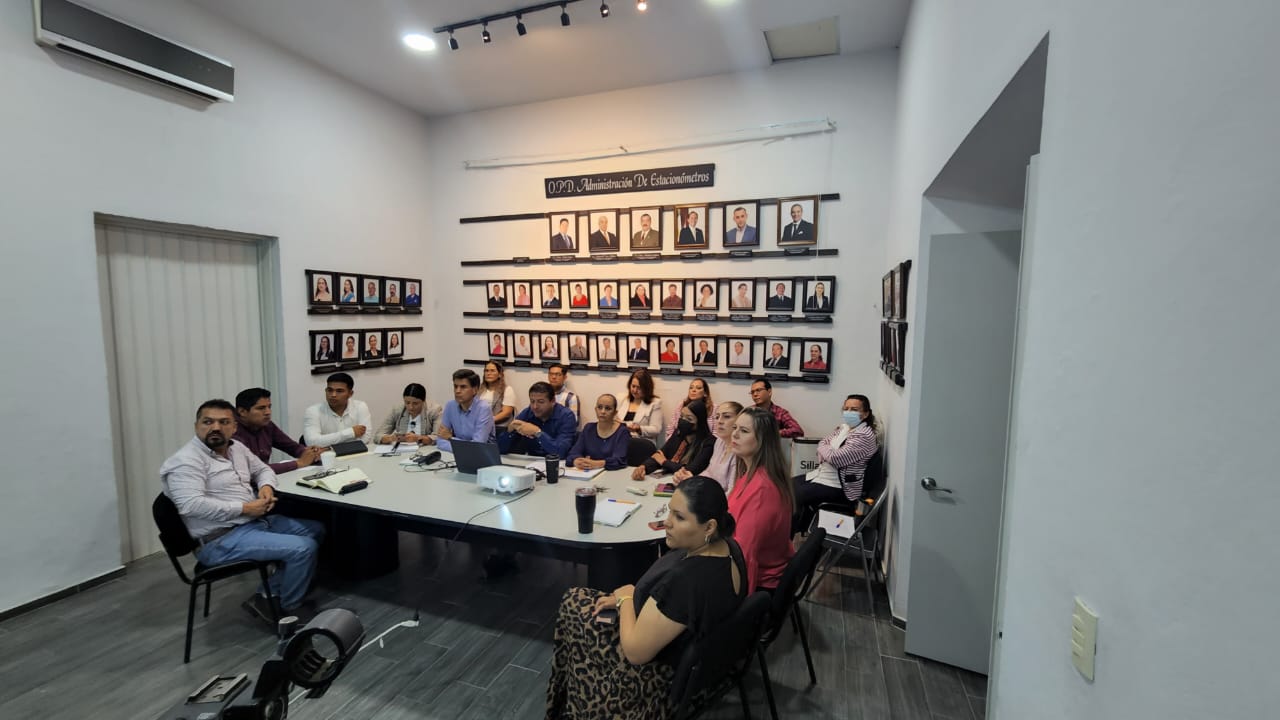 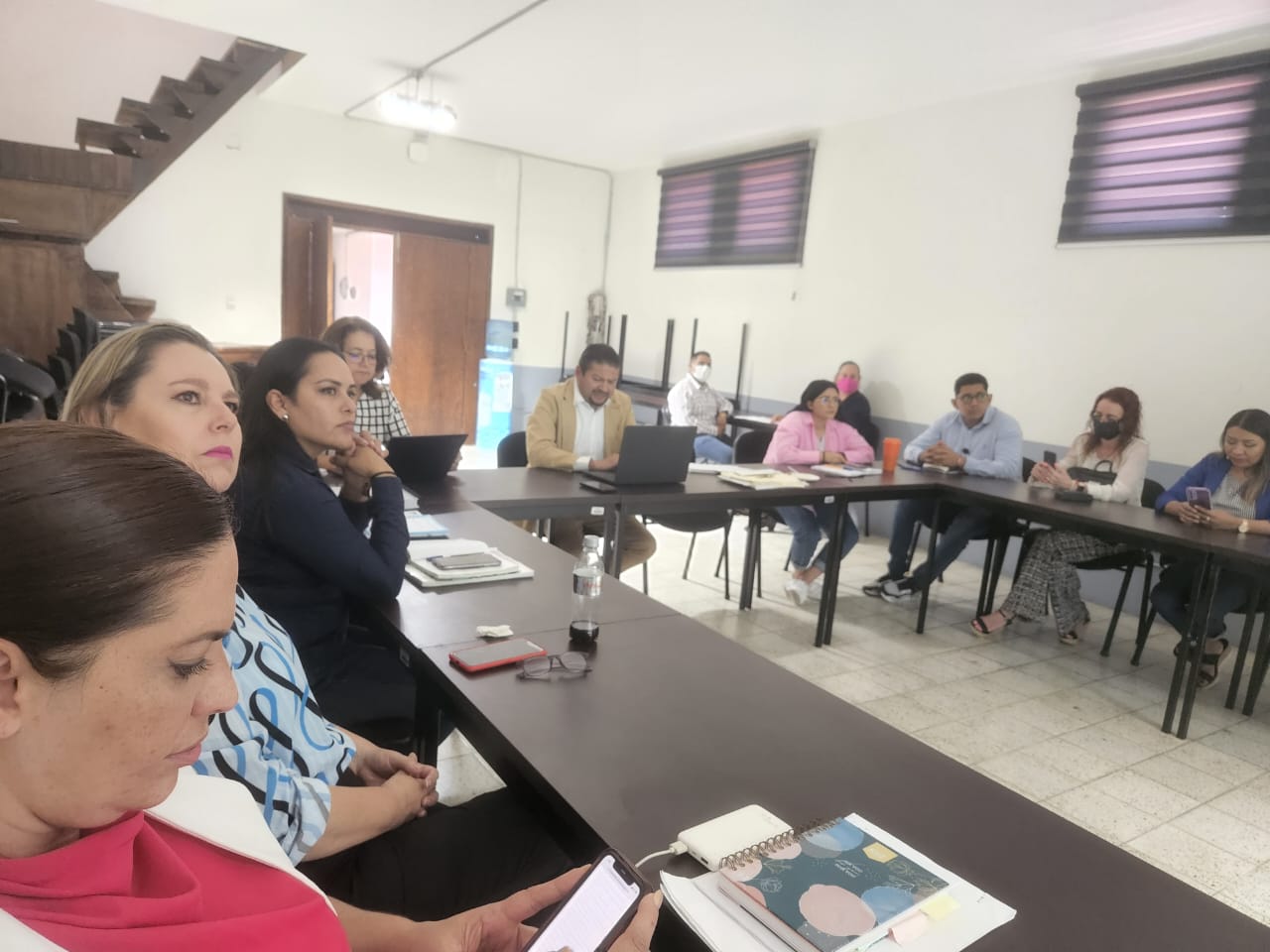 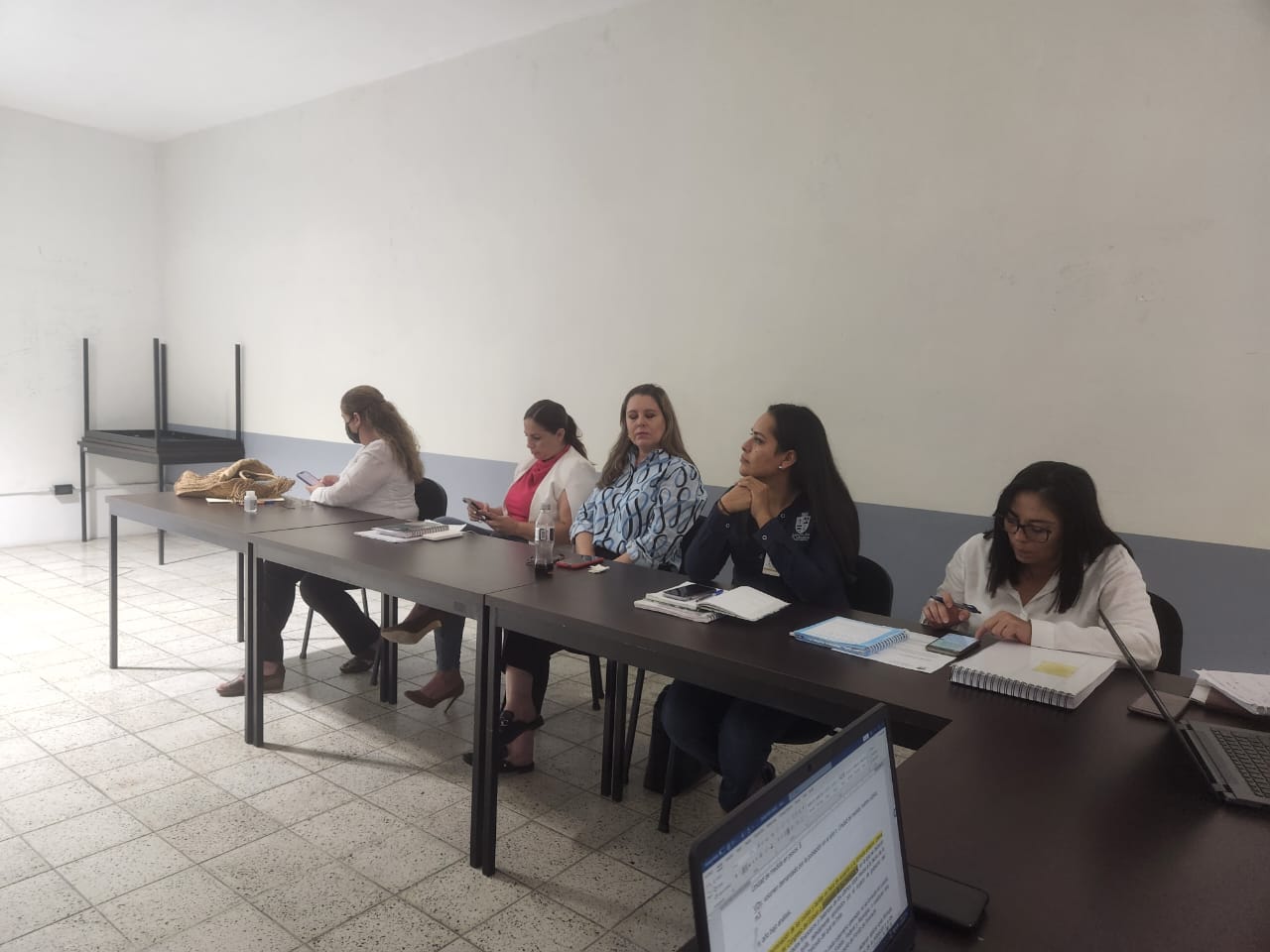 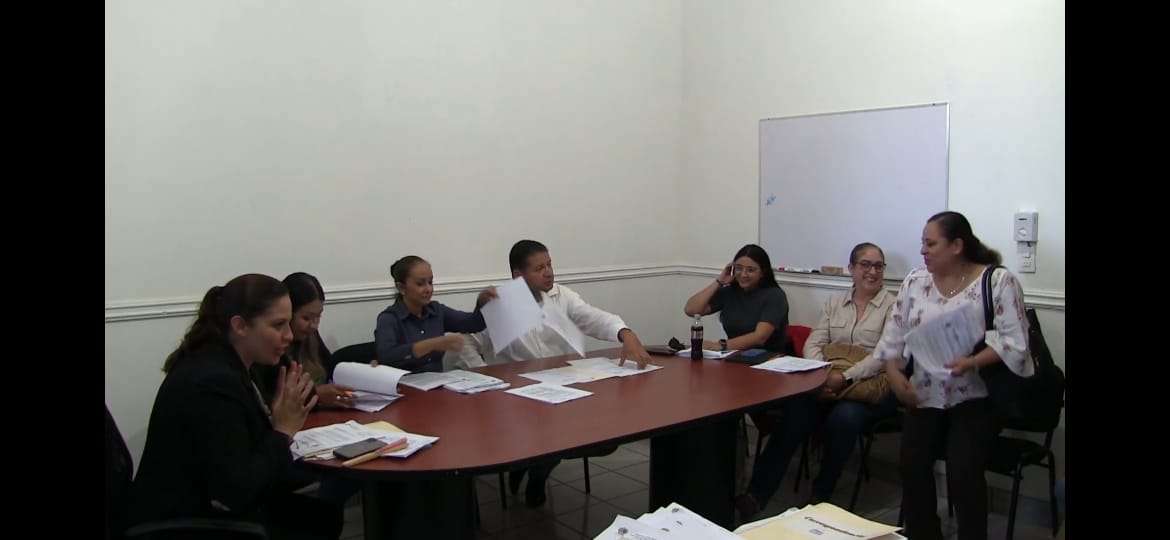 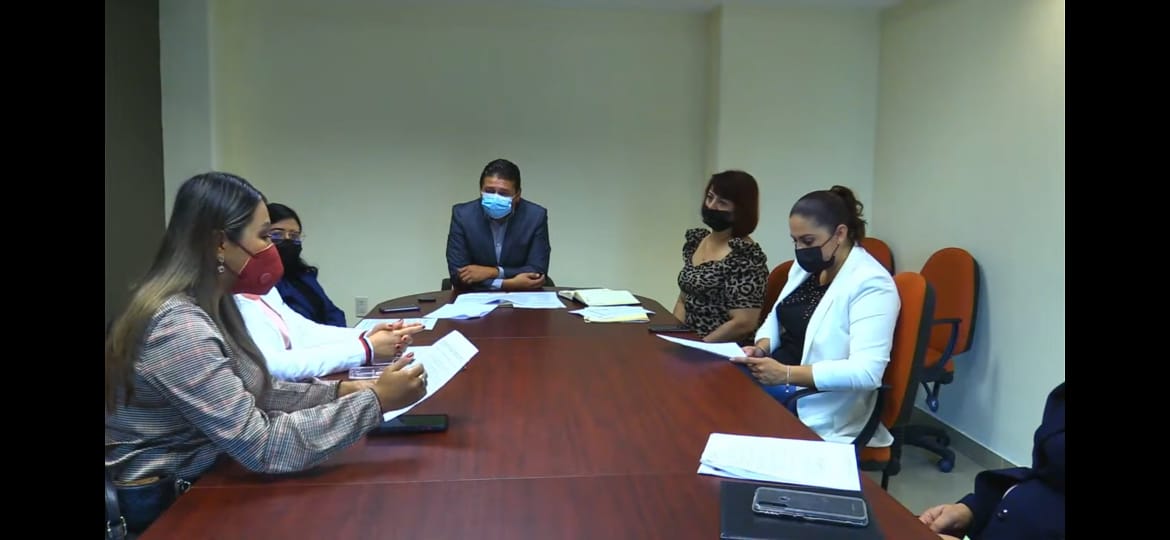 EXTRAORDINARIAS: 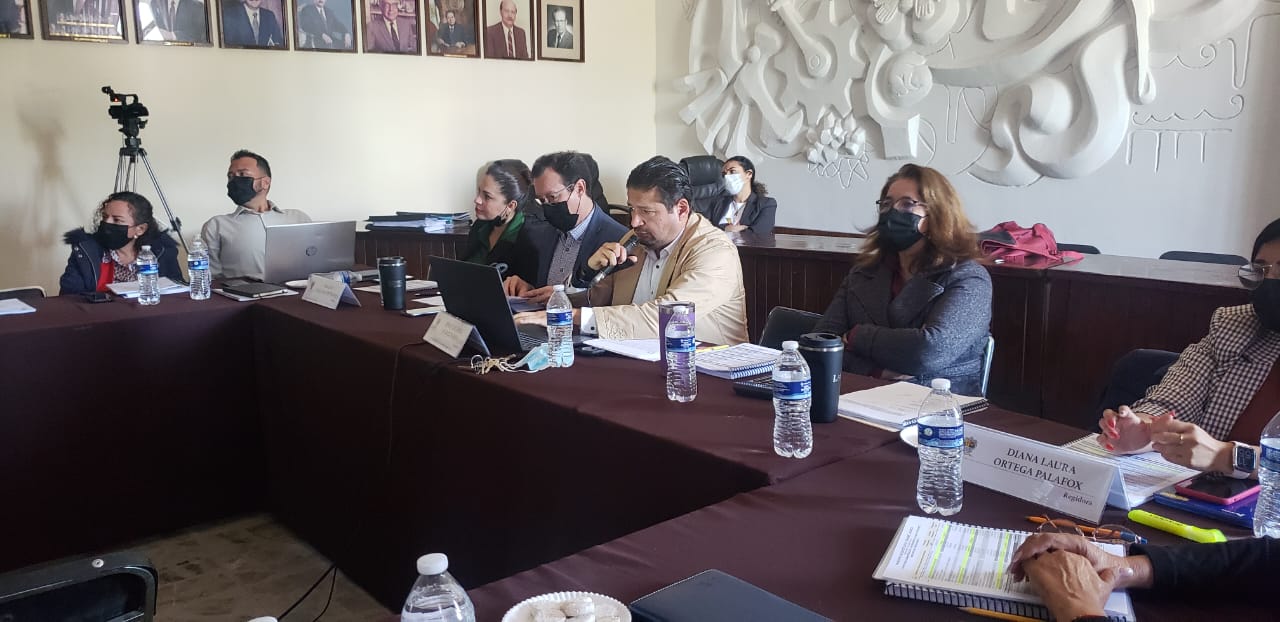 Sesión Extraordinaria No. 1.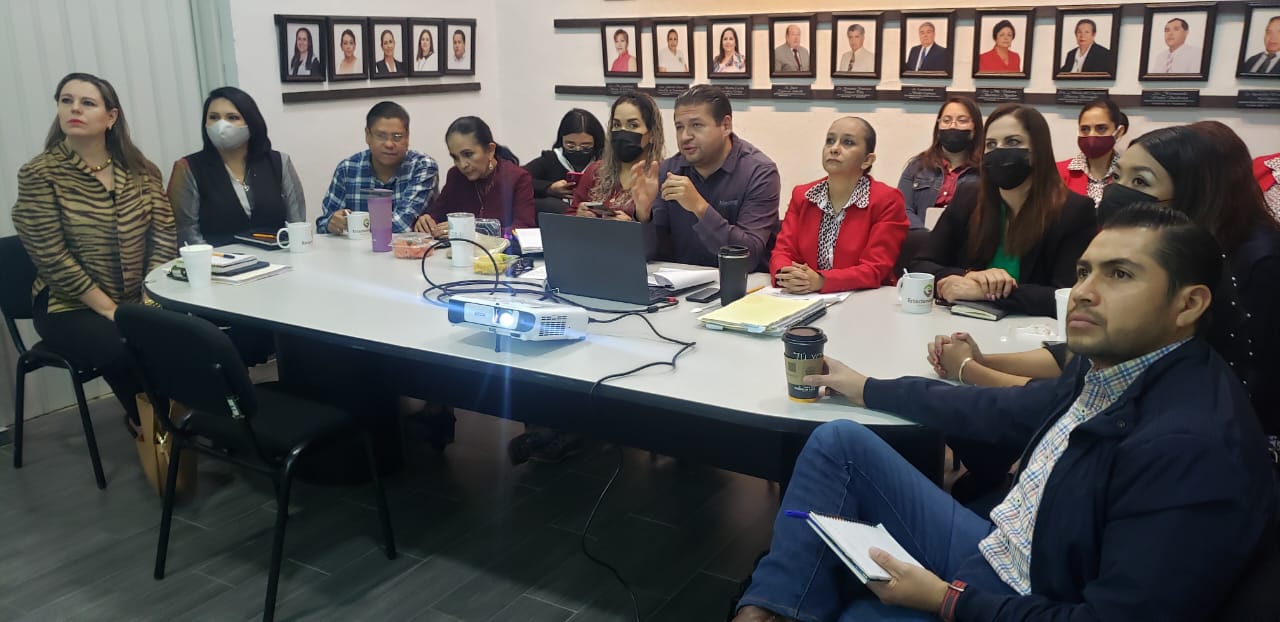 Sesión Extraordinaria No. 3.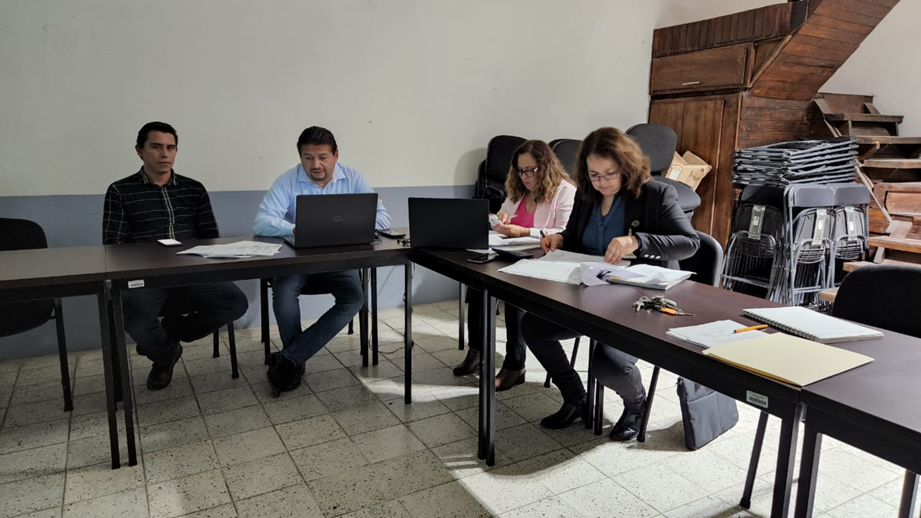 Sesión Extraordinaria No. 4.COMISIÓN EDILICIA PERMANENTE DE DESARROLLO ECONÓMICO Y TURISMO:INTEGRANTES DE LA COMISIÓN EDILICA PERMANENTE DE DESARROLLO ECONÓMICO Y TURISMO Con fundamento en los Artículos 27, 28, 49, 50 y 51 de la Ley del Gobierno y la Administración Pública Municipal del Estado de Jalisco y los Artículos del 37 al 49 del Reglamento Interior del Ayuntamiento de Zapotlán el Grande.La Comisión Edilicia Permanente De Desarrollo Económico y Turismo tiene las siguientes atribuciones: Proponer, analizar, estudiar y dictaminar las iniciativas en materia de desarrollo económico y turismo en el Municipio; Evaluar los trabajos de las dependencias municipales encargadas del fomento económico y turismo en el Municipio; Establecer comunicación permanente con los representes de los diversos sectores sociales en el municipio, a efecto de estudiar todas aquellas medidas que favorezcan una mayor afluencia turística y, en consecuencias, una mejor economía municipal; Llevar a cabo el estudio, análisis y evaluación de los ramos de la actividad socioeconómica del municipio y proponer esquema para orientar la política  que al respecto deba emprender el municipio; Promover las relaciones internacionales con las autoridades de las ciudades de los diferentes países del mundo, a efecto de establecer un intercambio turístico, cultural, comercial y tecnológico, a través del hermanamiento de dichas ciudades con el Municipio de Zapotlán el Grande, Jalisco; En general, promover, impulsar y programar todo aquello que fomente la hermandad y las buenas relaciones con otras ciudades del mundo.   Por ello en la presente administración, se han presentado 5 cinco iniciativas al Pleno del Honorable Ayuntamiento Constitucional de Zapotlán el Grande, Jalisco a continuación, se desarrollan las más destacadas:Este Gobierno tiene con finalidad que todos los Consejos Consultivos sean formados mayoritariamente por ciudadanos por lo que se propuso actualizar, reformar, adicionar, derogar y actualizar el Reglamento del Consejo de Promoción Económica del Municipio de Zapotlán el Grande, Jalisco. Es un Consejo Consultivo donde el Presidente Ejecutivo fue designado mediante convocatoria abierta, y se propuso al ciudadano Juan Carlos Romo Peña quien cumplió con todos los requisitos. Se propuso y se aprobó y la celebración de la conmemoración del 25 aniversario del hermanamiento con la ciudad de Longmont, Colorado, Estados Unidos de Norteamérica.ORDINARIAS: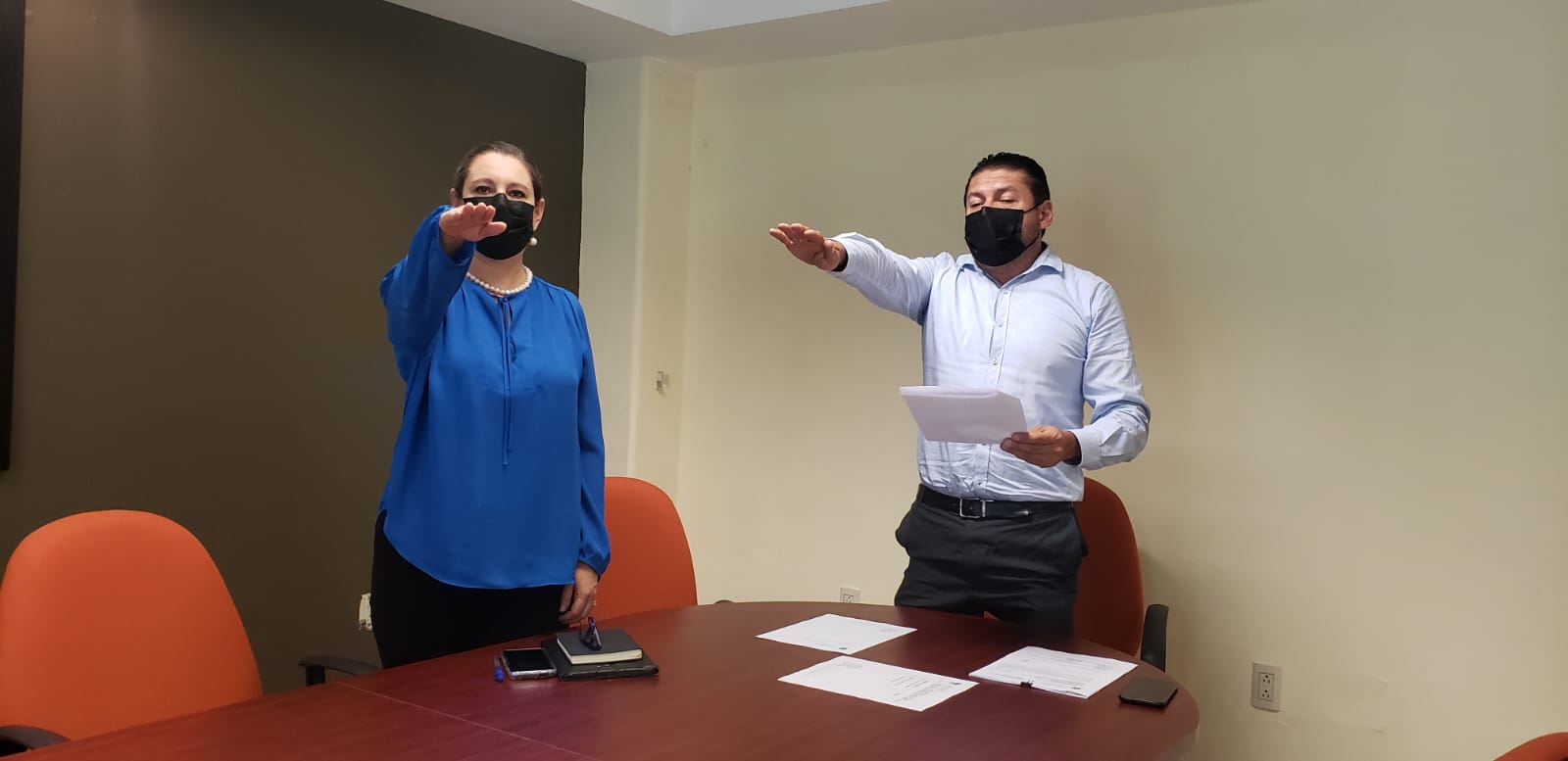 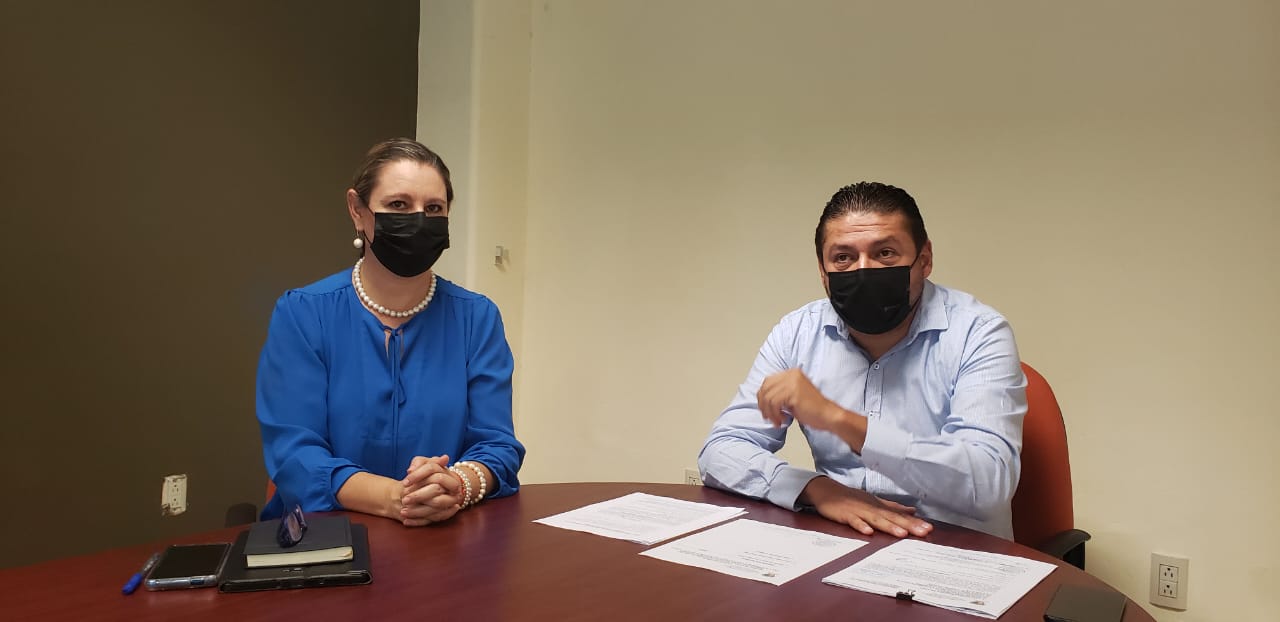 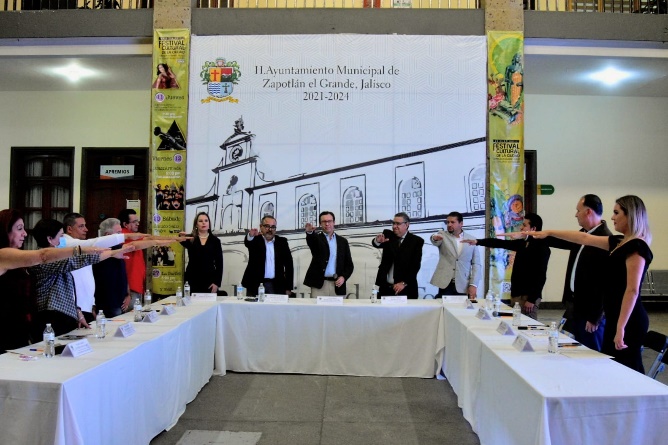 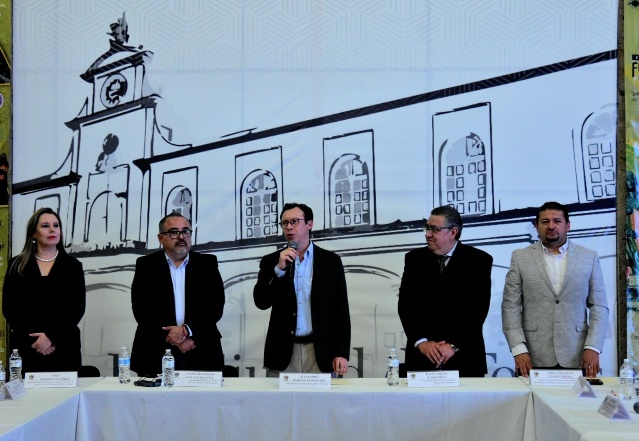 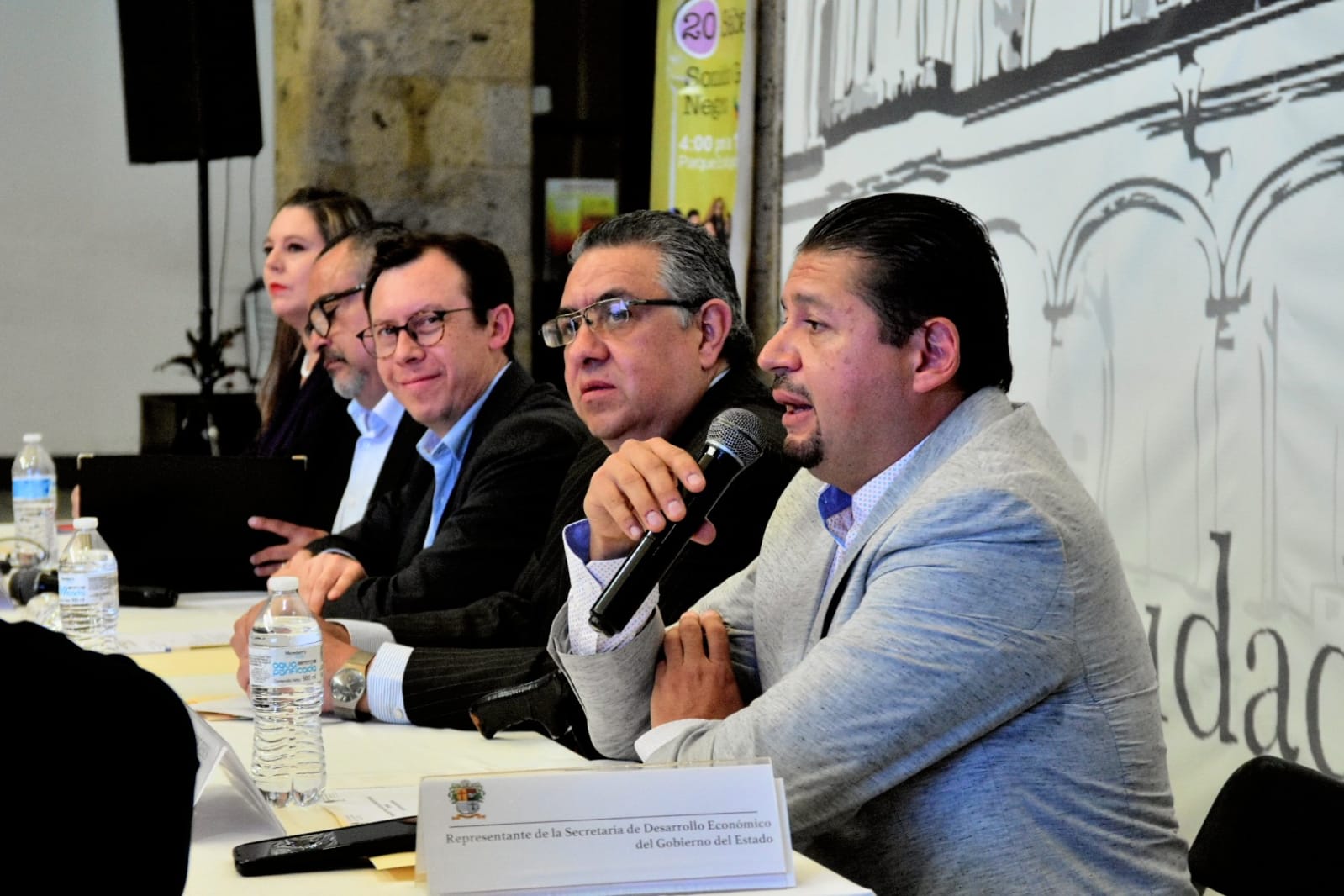 COMISIÓN EDILICIA PERMANENTE DE ADMINISTRACIÓN PÚBLICA:INTEGRANTES DE LA COMISIÓN EDILICA PERMANENTE DE ADMINISTRACIÓN PÚBLICA.Con fundamento en los Artículos 27, 28, 49, 50 y 51 de la Ley del Gobierno y la Administración Pública Municipal del Estado de Jalisco y los Artículos del 37 al 49 del Reglamento Interior del Ayuntamiento de Zapotlán el Grande.La Comisión Edilicia Permanente de Administración Pública tiene las siguientes atribuciones: Dictaminar respecto de los proyectos de reglamentos y disposiciones normativas de observancia general relacionadas con las organización y distribución de competencias de la administración pública, central, descentralizada, desconcentrada y paramunicipal y con la Hacienda Municipal; Proponer al Ayuntamiento los mecanismos e instrumentos que resulten necesarios para modernizar y simplificar el funcionamiento y operación de la administración municipal: Vigilar la debida aplicación de los programas de control del patrimonio municipal; y en general, aquellas que el Ayuntamiento le encomiende.  La Comisión de Administración Pública, ha presentado 4 iniciativas al pleno del ayuntamiento, a continuación, se desarrollan las más destacadas.Iniciativa de acuerdo económico que turna a las comisiones edilicias para la creación de la reglamentación municipal que se refiere a la Ley General De Archivos y la Ley de Archivos Del Estado De Jalisco y sus Municipios. Iniciativa de acuerdo económico que turna a comisiones propuesta para la creación de la unidad de la mujer. CONSEJOS EN LOS QUE FORMO PARTE INTEGRANTE: I.- CONSEJO DIRECTIVO DEL ORGANISMO PÚBLICO DESCENTRALIZADO SAPAZA. I.- En el Consejo Directivo del OPD SAPAZA, he sido convocado a las siguientes sesiones, a saber: II.- COMITÉ DE COMPRAS GUBERNAMENTALES, CONTRATACIÓN DE SERVICIOS, ARRENDAMIENTOS Y ENAJENACIONES PARA EL MUNICIPIO DE ZAPOTLÁN EL GRANDE, JALISCO.INVITACIONES COMO EDIL DEL AYUNTAMIENTO CONSTITUCIONAL DE ZAPOTLÁN EL GRANDE, JALISCO: 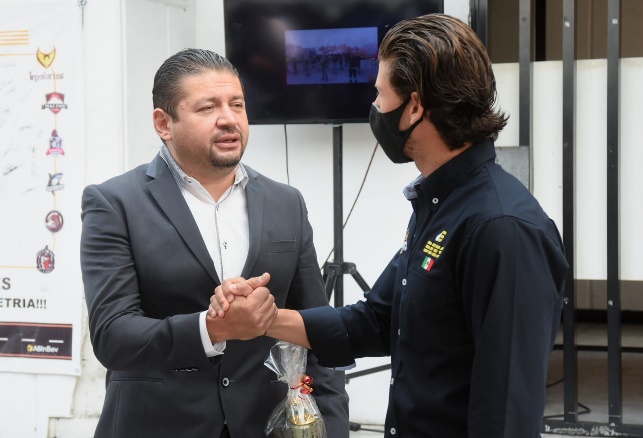 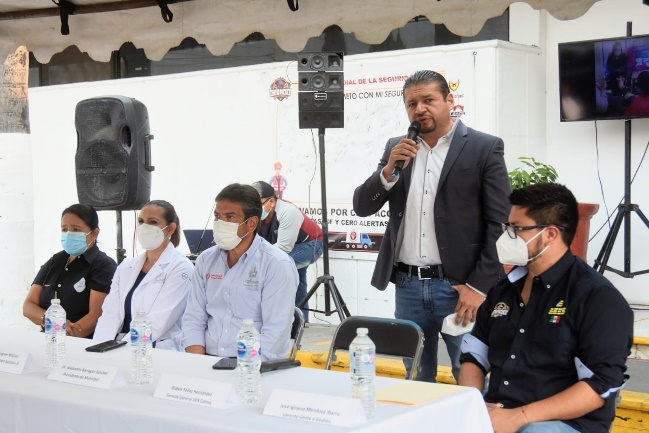 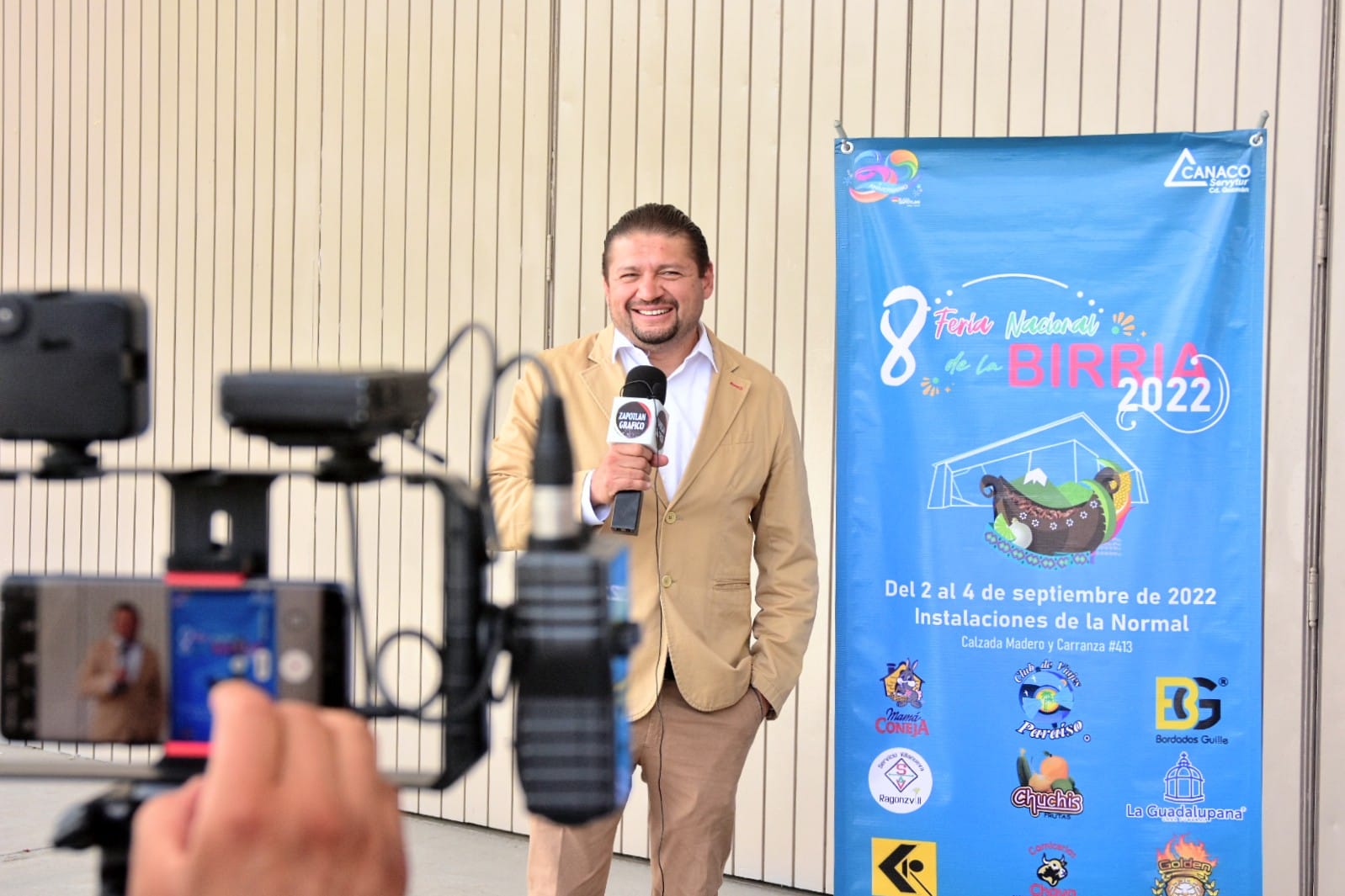 CEREMONIAS CÍVICAS: INICIATIVAS: Fundamentado en los artículos 50 de la Ley del Gobierno y la Administración Pública Municipal del Estado de Jalisco; 51, 63 y 87 al 92 del Reglamento Interior del Ayuntamiento de Zapotlán el Grande, Jalisco. FechaNo de Sesión:Lugar:Hora:21 de Octubre de 2021Ordinaria No. 1Sala del Pleno del Ayuntamiento11:00 hrs.12 de Noviembre 2021Ordinaria No. 2Sala del Pleno del Ayuntamiento 17:30 hrs.01 de Diciembre de 2021Ordinaria No. 3Sala del Pleno del Ayuntamiento11:00 hrs.28 de Diciembre de 2021Ordinaria No. 4Sala del Pleno del Ayuntamiento10:00 hrs.28 de Enero de 2022Ordinaria No. 5A distancia. 14:00 hrs.23 de Febrero de 2022Ordinaria No. 6Sala del Pleno del Ayuntamiento.12:00 hrs.03 de Marzo de 2022Ordinaria No. 7Sala del Pleno del Ayuntamiento.12:00 hrs.22 de Marzo de 2022Ordinaria No. 8Sala del Pleno del  Ayuntamiento.09:00 hrs.08 de Abril de 2022Ordinaria No. 9Sala del Pleno del Ayuntamiento11:00 hrs.28 de Abril 2022Ordinaria No. 10Sala del Pleno del Ayuntamiento12:00 hrs11 de Mayo de 2022Ordinaria No. 11Sala del Pleno del Ayuntamiento 11:00 hrs.20 de Mayo de 2022Ordinaria No. 12Sala del Pleno del Ayuntamiento10:00 hrs.03 de Junio de 2022Ordinaria No. 13Sala del Pleno del Ayuntamiento 14:00 hrs.28 de Junio de 2022Ordinaria No. 14Sala del Pleno del Ayuntamiento10:00 hrs.30 de Junio de 2022Ordinaria No. 15Sala del Pleno del Ayuntamiento14:00 hrs.12 de Julio de 2022Ordinaria No. 16Sala del Pleno del Ayuntamiento13:00 pm.27 de Julio de 2022Ordinaria No. 17Sala del Pleno del Ayuntamiento10:00 am.05 de Agosto de 2022Ordinaria No. 18Sala del Pleno del Pleno del Ayuntamiento17:00 pm.26 de Agosto de 2022Ordinaria No. 19Sala del Pleno del Ayuntamiento17:00 pm. FechaNo de Sesión:Lugar:Hora: 01 de Octubre de 2021Extraordinaria No. 1Sala del Pleno del Ayuntamiento10:30 hrs.05 de Octubre de 2021Extraordinaria No. 2Sala del Pleno del Ayuntamiento11:30 hrs.21 de Octubre de 2021Extraordinaria No. 3Sala del Pleno del Ayuntamiento18:30 hrs.29 de Octubre de 2021Extraordinaria No. 4Sala del Pleno del Ayuntamiento17:30 hrs.01 de Noviembre de 2021Extraordinaria No. 5Sala del Pleno del Ayuntamiento13:00 hrs.09 de Noviembre de 2021Extraordinaria No. 6Sala del Pleno del Ayuntamiento11:00 hrs.09 de Noviembre de 2021Extraordinaria No. 7Sala del Pleno del AyuntamientoTermino de S.E No. 719 de Noviembre de 2021Extraordinaria No. 8Sala del Pleno del Ayuntamiento 09:00 hrs.28 de Diciembre de 2021Extraordinaria No. 9Sala del Pleno del AyuntamientoTermino de S.O14 de Enero de 2022Extraordinaria No. 10Sala del Pleno Ayuntamiento. 12:30 hrs.04 de Febrero de 2022Extraordinaria No. 11Sala del Pleno del Ayuntamiento.17:00 hrs.24 de Febrero de 2022Extraordinaria No. 12Sala del Pleno del Ayuntamiento.20:30 hrs.11 de Marzo de 2022Extraordinaria No. 13Sala del Pleno del Ayuntamiento.14:00 hrs.22 de Marzo de 2022Extraordinaria No. 14Sala del Pleno del Ayuntamiento.Al término de la sesión ordinaria No. 8.29 de Marzo de 2022Extraordinaria No. 15Sala del Pleno del Ayuntamiento.11:00 hrs.08 de Abril de 2022Extraordinaria No. 16Sala del Pleno Ayuntamiento. Al termino de la Ordinaria No. 926 de Abril de 2022Extraordinaria No. 17Sala del Pleno del Ayuntamiento.10:00 hrs.02 de Mayo de 2022Extraordinaria No. 18Sala del Pleno del Ayuntamiento.13:30 hrs.20 de Mayo de 2022Extraordinaria No. 19Sala del Pleno del Ayuntamiento.20:00 hrs.13 de Junio de 2022Extraordinaria No. 20Sala del Pleno del Ayuntamiento.09:00 hrs27 de Junio de 2022Extraordinaria No. 21Sala del Pleno del Ayuntamiento.12:00 hrs.28 de Junio de 2022Extraordinaria No. 22Sala del Pleno del Ayuntamiento.Al termino de la Sesión Ordinaria No. 1420 de Julio de 2022Extraordinaria No. 23Sala del Pleno del Ayuntamiento.14:00 pm.01 de Noviembre de 2022Extraordinaria No. 24Sala del pleno del  Ayuntamiento 10:00 am.12 de Agosto de 2022Extraordinaria No. 25Sala del Pleno del Ayuntamiento10:00 am.12 de Agosto de 2022Extraordinaria No. 26Sala del Pleno del  Ayuntamiento Al término de la extraordinaria 25.29 de Agosto de 2022Extraordinaria No. 27Sala del Pleno del  Ayuntamiento13:30 pm.29 de Agosto de 2022Extraordinaria No.28Sala del Pleno del Ayuntamiento 08 de Septiembre de 202231 de Agosto de 2022Extraordinaria No. 29 Sala del Pleno del Ayuntamiento09:00 am.30 Septiembre de 2022Extraordinaria No. 30Sala del Pleno del Ayuntamiento13:00 am.FechaNo de Sesión:Lugar:Hora:30 de Septiembre de 2021Instalación del Ayuntamiento Constitucional de Zapotlán el Grande, Jalisco. 2021- 2024 y toma de protesta de sus integrantes. Patio Central de Presidencia01 de Octubre de 2021Solemne No. 1Sala del Pleno del Ayuntamiento.10:00 hrs.20 de Noviembre de 2021Solemne No. 2Av. Cristóbal Colón 18:00 hrs.03 de Diciembre de 2021Solemne No. 3Patio Central de Presidencia12:30 hrs.08 de Diciembre de 2021Solemne No. 4Patio Central de Presidencia 13:00 hrs.20 de Diciembre del 2021Solemne No. 5 Sala del Pleno del Ayuntamiento 11:00 hrs.28 de Enero de 2022Solemne No. 6Sala del Pleno  Ayuntamiento.12:30 hrs.15 de Febrero de 2022Solemne No. 7Presencial Escuela de música Rubén Fuentes.  09:00 hrs.08 de Marzo de 2022Solemne No. 8Presencial Patio central de Presidencia. 12:00 hrs.30 de Marzo de 2022 Solemne No. 9Patio central de Presidencia 12:00 hrs.19 de Abril de 2022Solemne No. 10Sala del Pleno del Ayuntamiento11:00 hrs.12 de Mayo de 2022Solemne No. 11Centro cultural José Rolón 18:00 hrs.19 de Mayo de 2022Solemne No. 12Patio Central del Palacio Municipal 12:00 hrs.23 de Junio de 2022Solemne No. 13Patio Central del Palacio Municipal12:00 hrs.29 de Junio de 2022Solemne No. 14Patio Central del Palacio Municipal 12:00 hrs.04 de Agosto de 2022Solemne No. 15Patio Central de Presidencia09:00 hrs.15 de Agosto de 2022Solemne No. 16Patio Central de Presidencia10:00 hrs.03 de Septiembre de 2022Solemne No. 17Patio Central del Palacio Municipal12:00 hrs.12 de Septiembre de 2022Solemne No. 18Palacio de Gobierno Municipal12:00 hrs.FechaNo de Sesión:Lugar:18 de Octubre de 2021Sesión Ordinaria Sala de Reuniones de Estacionómetros13:00 hrs.16 de Diciembre de 2021Sesión Extraordinaria Sala María Elena Larios 13:00 hrs.08 de Julio de 2022Sesión Ordinaria No. 2. Oficio No. 792/2022.Sala de María Elena LariosPlan de trabajo del sistema de Agua potable de Zapotlán el Grande. A las 10:00 hrs.26 de Julio de 2022Sesión Ordinaria No. 3. Oficio No. 883/2022.Sala de Juan S. VizcaínoRevisión y dictaminación de la iniciativa que turna a comisión la aprobación del pleno del Ayuntamiento. A las 17:00 hrs.02 de Agosto de 2022Sesión Ordinaria No. 3. Oficio No. 917/2022Sala de Juan S. VizcaínoRevisión y dictaminación de la iniciativa que turna a comisión la aprobación del pleno del Ayuntamiento. A las 17:30 hrs.FechaNo de Sesión:Lugar:26 de Octubre de 2021Sesión Ordinaria No.1 Sala de Reuniones María Elena LariosInstalación de la Comisión Edilicia y la Toma de Protesta de los integrantes. A las 10:00 hrs.10 de Noviembre de 2021Sesión ExtraordinariaSala Juan S. Vizcaíno08:30 hrs.23 de Diciembre de 2021Sesión Ordinaria No. 2Sala María Elena Larios.Presentación del Plan Trabajo Comisión Derechos Humanos de Equidad de Género y Asuntos Indígenas. A las 10:00 hrs.28 de Febrero de 2022Sesión Ordinaria No. 3. Oficio No. 178/2022Sala María Elena Larios.Estudiar, analizar y en su caso se dictamine la viabilidad del protocolo contra la violencia a la pareja hacia la mujer Zapotlense.21 de Abril de 2022Sesión Extraordinaria No. 1. Oficio No. 387/2022Sala de SindicaturaOrdenamiento que turna a comisiones el protocolo de prevención, atención, sanción y erradicación del hostigamiento del acoso sexual. A las 11:00 hrs.29 de Abril de 2022Sesión Ordinaria No. 4. Oficio No. 427/2022Sala María Elena LariosProposición de reformar el Reglamento para el Desarrollo de los Derechos de las personas con Discapacidad. A las 10:00 hrs.25 de Mayo de 2022Sesión Ordinaria No. 3. Oficio No. 541/2022Sala María Elena Larios Estudiar y Analizar la iniciativa turna de la Comisión Edilicia Permanente de Derechos humanos, Equidad de género y Asuntos indígenas. A las 10:00 hrs.17 de Junio de 2022Sesión Ordinaria No. 3. Oficio No. 0676/2022Sala Juan S. VizcaínoAtención a la NOT/154/2022, que turna iniciativa de ordenamiento municipal de protección de los derechos de niñas, niños y adolescentes. A las 10:00 hrs.21 de Junio de 2022Sesión Extraordinaria No. 6. Oficio No. 723/2022Sala de Presidencia Revisión de los expedientes de los trabajadores nominados al premio Marino Fernández. A las 18:00 hrs.30 de Junio de 2022Sesión Ordinaria No. 4. Oficio No. 765/2022Sala María Elena Larios Reforma del reglamento para el desarrollo y promoción de los derechos de las personas con discapacidad. A las 9:30 hrs. FechaNo de Sesión:Lugar:22 de Octubre de 2021Sesión Ordinaria No. 1Sala de PresidenciaInstalación de la Comisión Edilicia. A las 13:30 hrs.24 de Enero de 2022.Sesión Extraordinaria No. 1. No. Oficio No. 039/2022.Sala de Presidencia Designación del Titular y Suplente para integración del consejo Municipal de Giros Restringidos. A las 9:00 hrs. 23 de marzo de 2022Sesión Ordinaria No. 2Sala de Presidencia MunicipalEstudio y aprobación de la iniciativa de Punto de Acuerdo que Turna a Comisiones la Propuesta de Proyecto de Reforma al Artículo 37 Adicionando la Fracción XXIX al Reglamento de Policía y Orden Público para el Municipio de Zapotlán el Grande, Jalisco con el Objetivo de Tipificar como Falta Administrativa el Acoso Sexual Callejero.13 de Junio de 2022	Sesión Ordinaria No. 3. Oficio No. 497/2022.Centro Cultural José Clemente Orozco.Presentación del avance del proyecto Diagnostico de las Violencias, Bienestar Social y Salud Mental. A las 11:00 hrs.06 de Julio de 2022Sesión Ordinaria No. 3. Oficio No. 602/2022.Sala de Presidencia MunicipalElección y designación del representante titular y suplente que integran el Consejo Municipal. A las 11:00 hrs.FechaNo de Sesión:Lugar:18 de Octubre de 2021Ordinaria No. 1Sala María Elena LariosInstalación de la Comisión Edilicia y la Toma de Protesta de los integrantes. A las 11:00 hrs.25 de Noviembre de 2021Extraordinaria No. 1Sala de SindicaturaAprobación del “Dictamen que contiene propuesta para emitir voto a favor respecto a la minuta del proyecto de decreto número 28504/LXII/21, por el que se reforma el artículo 62 fracción I de la Constitución Política del Estado de Jalisco”. A las 09:00 hrs.29 de Diciembre de 2021Extraordinaria No. 2Sala María Elena LariosPresentación, Puesta a Consideración y Aprobación del Plan de trabajo de la Comisión. A las 13:00 hrs.24 de enero de 2022Sesión Ordinaria No. 2Sala de SindicaturaDefinir representante y vocal que representaran a la Comisión de Reglamentos y Gobernación en el “Consejo Municipal de Giros Restringidos sobre venta y consumo de bebidas alcohólicas”. A las 14:00 hrs.24 de Enero de 2022Sesión Ordinaria a la Comisión Edilicia Permanente de Mercados y Centrales de Abasto.No. Oficio No. 049/2022.Sala María Elena Larios.Trabajos de la Comisión Edilicia Permanente de Mercados y Tianguis, reformas a reglamento. A las 11:00 hrs.31 de Enero de 2022.Sesión Ordinaria de Comisión No. Oficio No. 079/2022.Sala María Elena Larios. Trabajos de la Comisión Edilicia Permanente de Mercados y Tianguis, reformas a reglamento. A las 11:00 hrs.01 de Febrero de 2022Sesión Ordinaria No. 3. Oficio No. 082/2022.Sala Juan S. Vizcaíno.Iniciar los trabajos, planeación, estudio y análisis de la propuesta de proyecto de abrogación. A las 12:00 hrs.02 de Febrero de 2022Sesión No. 3. Oficio No. 093/2022.Sala María Elena Larios.Estudio de la iniciativa de ordenamiento que actualice y reforme el Reglamento de medio Ambiente y Desarrollo Sustentable. A las 13:00 hrs.03 de Febrero de 2022Sesión Ordinaria No. 4. Oficio No. 098/2022Sala María Elena Larios.Explicación de la propuesta de reforma del Reglamento para la regulación e integración del Consejo Municipal. A las 13:00 hrs.01 de Marzo de 2022Sesión Ordinaria No. 4. Oficio No. 180/2022Sala María Elena Larios.Estudio de la propuesta de reforma del reglamento para la regulación e integración del Consejo Municipal. A las 13:00 hrs.  08 de Marzo de 2022Sesión Ordinaria No. 3. Oficio No. 97/2022Sala Juan S. Vizcaíno.Iniciativa de ordenamiento municipal que turna a comisiones. A las 9:00 hrs.17 de Marzo de 2022Sesión Ordinaria No. 4. Oficio No. 235/2022Sala María Elena Larios.Estudio de la propuesta de reforma del reglamento para la Regulación e integración del Consejo Municipal. A las 13:30 hrs.23 de Marzo de 2022Sesión Ordinaria No. 2. Oficio No. 249/2022Sala de Presidencia.Iniciativa de punto de acuerdo que turna a comisiones la propuesta de proyecto de reforma al artículo 37. A las 13 hrs.28 de Marzo de 2022Sesión Ordinaria No. 4. Oficio No. 126/2022Sala Juan S. Vizcaíno.Estudio y dictaminación del tercer punto de acuerdo del oficio NOT/63-A/2021. A las 11:30 hrs.20 de Abril de 2022Sesión Extraordinaria No. 1. Oficio No. 380/2022Sala de Juan S Vizcaíno Revisión y aprobación del Reglamento del Consejo Municipal. A las 15:00 hrs.25 de Abril de 2022Sesión Ordinaria No. 4. Oficio No. 377/2022Sala María Elena Larios Aprobación de la propuesta de reforma al Reglamento Interno del Consejo. A las 11:00 hrs.25 de Abril de 2022Sesión Extraordinaria No. 1. Oficio No. 414/2022Sala Juan S VizcaínoAprobación del Reglamento sobre la Venta y Consumo de Bebidas Alcohólicas. A las 17:00 hrs.25 de Abril de 2022Sesión Extraordinaria No. 2. Oficio No. 422/2022Sala Juan S VizcaínoAprobación del Reglamento sobre la Venta y Consumo de Bebidas Alcohólicas. A las 19:30 hrs.26 de Abril de 2022Sesión Extraordinaria No. 2. Oficio No. 431/2022 Sala Juan S Vizcaíno Aprobación del reglamento sobre la venta y consumo de bebidas alcohólicas. A las 17:00 hrs.29 de Abril de 2022Sesión Ordinaria No. 4. Oficio No. 437/2022Sala María Elena Larios Proposición de reformar el Reglamento para el Desarrollo de los Derechos de las personas con Discapacidad. A las 10:00 hrs.4 de Mayo de 2022Sesión Extraordinaria No. 2. Oficio No. 467/2022Sala de Sindicatura Aprobación del reglamento sobre la Venta y Consumo de Bebidas Alcohólicas. A las 14:30 hrs.6 de Mayo de 2022Sesión Ordinaria. Oficio No. 469/2022Sala Juan S Vizcaíno TorresTitulo primero del proyecto de un nuevo Reglamento para mercados. A las 13:00 hrs.31 de Mayo de 2022Sesión Ordinaria No. 7. Oficio No. 526/2022Sala María Elena LariosTitulo segundo del proyecto del nuevo Reglamento para Mercados. A las 11:00 hrs. 13 de Junio de 2022Sesión Ordinaria. Oficio No. 648/2022Sala María Elena LariosTitulo segundo y títulos subsecuentes del proyecto de nuevo reglamento para mercados. A las 11:00 hrs.15 de Junio de 2022Sesión Ordinaria. Oficio No. 648/2022Sala María Elena Larios Titulo segundo y títulos subsecuentes del proyecto de nuevo reglamento para mercados. A las 11:00 hrs.17 de Junio de 2022Sesión Ordinaria. Oficio No. 648/2022Sala María Elena Larios Titulo segundo y títulos subsecuentes del proyecto de nuevo reglamento para mercados. A las 11:00 hrs.21 de Junio de 2022Sesión Ordinaria No. 6. Oficio No. 690/2022Oficina de SindicaturaAprobación de los techos financieros. A las 11:00 hrs.27 de Junio de 2022Sesión Ordinaria No. 14. Oficio No. 151/2022Sala María Elena Larios González Presupuesta económica de la licitación pública “Adquisición de equipo terrestre grúa pelicano con canastilla”. A las 11:00 hrs.05 de Julio de 2022Sesión Ordinaria No. 4. Oficio No. 781/2022Sala María Elena LariosContinuación con el estudio de la propuesta de reforma del Reglamento para la Regulación e integración del Consejo Municipal. A las 12:30 hrs.07 de Julio de 2022Oficio No. 160/2022Sala María Elena LariosApertura de propuestas de la Licitación Pública GMZGDP-11/2022. A las 10:30 hrs.13 de Julio de 2022Sesión Ordinaria No. 4. Oficio No. 816/2022Sala Juan S. VizcaínoContinuación con el estudio de la propuesta de reforma del reglamento para la Regulación e integración del Consejo Municipal. A las 13:30 hrs.19 de Julio de 2022Sesión Ordinaria No. 4. Oficio No. 841/2022Sala Juan S. Vizcaíno Continuación con el estudio de la propuesta de reforma del reglamento para la regulación e integración del Consejo Municipal. A las 10:00 hrs.29 de Julio de 2022Sesión Ordinaria No. 3. Oficio No. 898/2022Sala Juan S. VizcaínoInforme de la notificación NOT/64/2021 enviada por el Secretario General del Ayuntamiento. A las 10:00 hrs.03 de Agosto de 2022Sesión Ordinaria No. 3. Oficio No. 907/2022Sala Juan S. VizcaínoInforme de la notificación NOT/64/2021 enviada por el Secretario General del Ayuntamiento. A las 13:00 hrs.09 de Agosto de 2022Sesión Extraordinaria No. 8. Oficio No. 969/2022Sala de Estacionómetros Revisión y modificación de las reglas de operación municipales del programa “Escuelas de Calidad 2022”. A las 12:00 hrs.25 de Agosto de 2022Oficio No. 204/2022Sala María Elena Larios Apertura de propuestas de la licitación pública GMZGDP-16/2022. A las 10:30 hrs.31 de Agosto de 2022Sesión Ordinaria No. 8. Oficio No. 1060/2022Sala Juan S. VizcaínoDar a conocer los nuevos ajustes que se hicieron a la propuesta del reglamento para Bazares del Municipio. A las 11:00 hrs.05 de Septiembre de 2022Oficio No. 217/2022Sala María Elena LariosApertura de propuesta de la licitación pública GMZGDP-14/2022. A las 11:30 hrs.05 de Septiembre de 2022Oficio No. 218/2022Sala María Elena LariosApertura de propuesta de la licitación pública GMZGDP-15/2022. A las 12:30 hrs.08 de Septiembre de 2022Sesión Ordinaria No. 9. Oficio No. 1102/2022Oficina de Sindicatura Estudio, análisis y dictaminación de la reforma al Reglamento de Zonificación y de Control Territorial. A las 11:00 hrs.14 de Septiembre de 2022Sesión Ordinaria No. 9. Oficio No. 1129/2022Sala María Elena Larios Revisión la iniciativa de ordenamiento que propone la adición de la presa “José María Arreola Mendoza”. A las 13:00 hrs.15 de Septiembre de 2022Oficina de patrimonio municipalRevisión de la propuesta del Reglamento sobre baja de bienes muebles propiedad del patrimonio del Municipio. A las 09:00 hrs.FechaNo de Sesión:Lugar:25 de Noviembre de 2021Ordinaria No. 1. Instalación de la Comisión.Sala Juan S. Vizcaíno13:00 hrs.25 de Enero de 2022Sesión Ordinaria No. 2. Oficio No. 057/2022Sala María Elena Larios. Punto Informativo a las 12:00 hrs.27 de Mayo de 2022Sesión Ordinaria No. 3. Oficio No. 561/2022Sala de Estacionómetros, Domicilio Ramón Corona No. 32 Portal Sandoval, Centro. Valoración y aportaciones de los datos recabados por la presente comisión. A las 10:00 hrs.FechaNo de Sesión:Lugar:Celebración23 de Noviembre de 2021Ordinaria No. 1.Sala María Elena LariosPor parte de la Comisión Edilicia Permanente de Desarrollo Agropecuario e Industrial.  A las 13:00 hrs.24 de Noviembre de 2021Ordinaria No. 2Sala Juan S. VizcaínoA cargo de la Comisión Edilicia Permanente de Reglamentos y Gobernación. A las 10:00 hrs.21 de Febrero de 2022Auditorio “Consuelito Velázquez” dentro de la Casa de la Cultura ubicado en la calle Guadalupe Victoria No. 22. A las 14:30 hrs.Consejo Municipal de Protección Civil y Bomberos.01 de Abril de 2022Escuela de Música “Rubén Fuentes” a las 8:30 hrs.Revisión de las propuestas recibidas para seleccionar los 20 alumnos que integran el “Ayuntamiento Infantil de Zapotlán el Grande 2022”.06 de Abril de 2022Escuela de Música “Rubén Fuentes” a las 8:30 hrs.Se llevara a cabo la exposición oral de los participantes para realizar la respectiva votación.26 de Abril de 2022Recinto Oficial de Cabildo Palacio de Gobierno, con domicilio en Cristóbal Colon #62 a las 10:00 hrs.Los 20 alumnos asistirán a la sesión del “Ayuntamiento Infantil 2022”.27 de Abril de 2022Recinto Ferial de Ciudad Guzmán.Ceremonia Inaugural de Expo Agrícola Jalisco. A las 9:45 hrs.10 de Mayo de 2022Calle José Vasconcelos CalderónDía de las Madres. A las 17:00 hrs.12 de Mayo de 2022Casa del arte Dr. Vicente Preciado Zacarías Homenaje del natalicio del Hijo ilustre. A las 9:00 hrs.12 de Mayo de 2022Sesión Informativa del Comité de Vigilancia del Fondo de ahorro.Sala María Elena LariosInforme de situación financiera. A las 12:00 hrs.19 de Mayo de 2022Sala María Elena LariosCalendario de actividades del proyecto de Ley de Ingresos para el ejercicio fiscal 2023. A las 11:00 hrs.20 de Mayo de 2022Auditorio Consuelito Velázquez, Casa de la Cultura (victoria no. 22).Homenaje de aniversario del filántropo. A las 9:00 hrs.22 de Junio de 2022Centro para la cultura y las Artes “José Rolón” (Av. Pedro Ramírez Vázquez 152).Aniversario del compositor José Paulino Rolón Alcaraz. A las 9:00 hrs.22 de Junio de 2022Sala María Elena LariosTaller de planeación estratégica de la hacienda municipal. A las 12.00 hrs hasta las 15:00 hrs.23 de Junio de 2022Sala María Elena LariosTaller de planeación estratégica de la hacienda municipal. A las 13.30 hrs hasta las 14:30 hrs.22 de Junio de 2022Casa de la Cultura “Auditorio Consuelito Velázquez” (Victoria 22).Concierto Homenaje “El Aniversario de Rolón” por Michel Vega. A las 20:00 hrs.23 de Junio de 2022Sr. José Hernández Hernández Ilustre de Zapotlán.07 de Julio de 2022Lázaro Cárdenas del Rio No. 80Gran inauguración y bendición, nueva sucursal. A las 19:00 hrs.14 de Julio de 2022Parque de la Providencia Prepárate y participa. A las 09:00 hrs.22 de Julio de 2022Parque ecológico “Las Peñas”Proyecto “Santuario para animales del bosque”. A las 09:00 hrs.29 de Julio de 2022Terraza ocho roblesTercera reunión para el seguimiento del curso “Taller de planeación estratégica de la hacienda pública municipal”. A las 15:00 hrs.02 de Septiembre de 2022Instalaciones del teatro abierto del centro regional de educación normalInauguración de la Feria Nacional de la Birria.  A las 12:30 hrs.12 de Septiembre de 2022Centro para la Cultura y las Artes “José Rolón”1er informe de Gobierno. A las 19:00 hrs.13 de Septiembre de 2022Casa Del Arte Actualización del marco jurídico penal en materia de anticorrupción. A las 10:30 hrs.14 de Septiembre de 2022Jardín Principal Día de la Charrería. A las 09:00 hrs.15 de Septiembre de 2022Jardín del Rico Inauguración de la Expo Oaxaca y la Guelaguetza. A las 11:00 hrs. 15 de Septiembre de 2022Los Depósitos. A las 18:00 hrs.El Fresnito. A las 19:00 hrs.Atequizayán. A las 20:00 hrs.Grito de Independencia de México.20 de Septiembre de 2022Sindicatura Municipal Reglamento Orgánico de la Administración Pública. A las 17:00 hrs.21 de Septiembre de 2022Oficina de la Hacienda Municipal Reglamento Orgánico de la Administración Pública. A las 10:00 hrs.21 de Septiembre a 02 de OctubreCasa – Taller Literario Juan José ArreolaPrograma General Coloquio Arreolino.23 de Septiembre de 2022Centro Cultural José Clemente Orozco Evento de Clausura del proyecto “Desazolve de cauces 2022”. A las 19:00 hrs.27 de Septiembre de 2022Patio Central del Palacio del Gobierno Municipal Ceremonia de reconocimiento al Servidor público por 20, 25 30 y 35 años de servicio. A las 13:30 hrs. PRESIDENTE VOCALESC. JORGE DE JESÚS JUÁREZ PARRA.C. LAURA ELENA MARTÍNEZ RUVALCABAC. TANIA MAGDALENA BERNARDINO JUÁREZ.C. MAGALI CASILLAS CONTRERASC. DIANA LAURA ORTEGA PALAFOX.FechaNo de Sesión:Lugar:Hora: 26 de Octubre de 2021Ordinaria No. 1Sala María Elena Larios.10:30 hrs.05 de Noviembre de 2021Ordinaria No. 2Sala María Elena Larios.10:00 hrs.06, 08, 09 y 10 de Diciembre de 2021Ordinaria No. 3Mediateca del Centro Cultural José Clemente Orozco10:00 hrs.14 de Marzo de 2022Ordinaria No. 4Sala María Elena Arias.13:00 hrs.29 de Marzo de 2022Ordinaria No. 5Sala Juan S. Vizcaíno.09:00 hrs.21 de Abril de 2022Ordinaria No. 6Sala de Sindicatura. 09:00 hrs.04 de Mayo de 2022Ordinaria No. 7Sala María Elena Larios.13:00 hrs.13 de Mayo de 2022Ordinaria No. 8Sala María Elena Larios.12:00 hrs.25 de Junio de 2022Ordinaria No. 9Sala Recinto Oficial de Sesiones del Pleno del Ayuntamiento .13:00 hrs.21 de Junio de 2022Ordinaria No. 10Sala Recinto Oficial de Sesiones del Pleno del Ayuntamiento .12:00 hrs.Patio Central de PresidenciaOrdinaria No. 11Patio Central de Presidencia.14:00 hrs.04 de Agosto de 2022Ordinaria No. 12Sala María Elena Larios.14:00 hrs.05 de Agosto de 2022Ordinaria No. 13Sala Juan S. Vizcaíno.16:30 hrs.08 de Agosto de 2022Ordinaria No. 14Sala Juan S. Vizcaíno.10:00 hrs.17 de Agosto de 2022Ordinaria No. 15Se canceló.24 de Agosto de 2022Ordinaria No. 16Sala Juan S. Vizcaíno.13:00 hrs.07 de Septiembre de 2022Ordinaria No. 17Sala Juan S. Vizcaíno.12:00 hrs.FechaNo de Sesión:Lugar:Hora: 23 de Diciembre de 2021Extraordinaria No. 1Sala María Elena Larios.11:00 hrs.15 de Febrero de 2022Extraordinaria No. 2Sala de Sindicatura.11:00 hrs.07 de Abril de 2022Extraordinaria No. 3Sala de Estacionómetros09:00 hrs.26 de Septiembre de 2022Extraordinaria No. 4Sala Juan S. Vizcaíno. 17:00 hrs.PRESIDENTE VOCALESC. JORGE DE JESÚS JUÁREZ PARRA.C. ALEJANDRO BARRAGÁN SÁNCHEZ.C. SARA MORENO RAMÍREZ.FechaNo de Sesión:Lugar:Hora:18 de Octubre de 2021Ordinaria No. 1Sala María Elena Larios11:30 hrs.08 de Febrero de 2022Ordinaria No. 2-ASala de Presidencia 09:00 hrs.30 de Marzo de 2022Ordinaria No. 2-BSala de Presidencia 09:30 hrs.21 de Junio de 2022Ordinaria No. 3Sala de Presidencia09:00 hrs.12 de Julio de 2022Ordinaria No. 4 Sala de Presidencia 09:00 hrs.20 de Julio de 2022.Ordinaria No. 5Sala de Presidencia17:00 hrs.PRESIDENTE VOCALESC. JORGE DE JESÚS JUÁREZ PARRA.C. MONICA REYNOSO ROMERO.C. ALEJANDRO BARRAGAN SÁNCHEZ.FechaNo de Sesión:Lugar:Hora: 15 de Octubre de 2021Ordinaria No. 1Sala de Tecnologías de la Información .12:30 hrs.24 de Febrero de 2022Ordinaria No. 3-ASala Juan S. Vizcaíno17:00 hrs.04 de Marzo de 2022Ordinaria No. 3-BSala de Estacionómetros. 11:00 hrs.17 de Marzo de 2022Ordinaria No. 3-CSala Juan S. Vizcaíno.09:30 hrs.24 de Marzo de 2022Ordinaria No. 3-DSala Juan S. Vizcaíno.09:00 hrs.02 de Marzo de 2022Ordinaria No.4-ASala Juan S. Vizcaíno.11:00 hrs.16 de Marzo de 2022Ordinaria No. 4-BSala Juan S. Vizcaíno.13:00 hrs.21 de Abril de 2022Extraordinaria No. 1Sala de Reuniones de la Presidencia Municipal.08:30 hrs.FechaNo de Sesión:Lugar:05 de Octubre de 2021Ordinaria del Consejo de Administración OPD SAPAZA a las 18:30 hrs.Sala de Presidencia.14 de Octubre de 2021Ordinaria del Consejo de Administración OPD SAPAZA a las 18:30 hrs.Sala Alberto Esquer Gutiérrez.27 de Diciembre de 2021Ordinaria del Consejo de Administración  OPD SAPAZA a las 18:00 hrs.Sala Juan S. Vizcaíno.17 de Diciembre de 2021Ordinaria de OPD DE ESTACIONÓMETRO. A las 12:00 hrs.Sala de Estacionómetros.01 de Febrero de 2022Sexta Sesión Ordinaria del Consejo de Administración del OPD SAPAZA a las 13:00hrs. Centro Cultural José Clemente Orozco. Regidor Presidente de la Comisión Edilicia Permanente de Hacienda Pública y Patrimonio Municipal. 21 de Febrero de 2022Primera Sesión Ordinaria del Consejo de Administración del OPD SAPAZA a las 18:00 hrs.A distancia (virtual).Regidor Presidente de la Comisión Edilicia Permanente de Hacienda Pública y Patrimonio Municipal.26 de Mayo de 2022Sesión Ordinaria No. 2. Oficio. No. 113/2022.Sala María Elena Larios. A las 11:30 hrs.Comité de Compras gubernamentales, Contratación de servicio, arrendamientos  y enajenaciones.16 de Junio de 2022Sesión ordinaria No. 4. Oficio No. 575/2022Sala Juan S. Vizcaíno. A las 11:30 hrs.Toma de protesta del Director de obras Públicas en su carácter de miembro del consejo de Administración.30 de Junio de 2022Sesión Ordinaria No. 1. Oficio No. 0645/2022Consejo Técnico de Catastro Sala María Elena Larios Toma de protesta de nuevos consejeros. A las 11:30 hrs.05 de Julio de 2022Sesión Ordinaria No. 15. Oficio No. 159/2022Sala María Elena LariosComité de adquisiciones, Resolución y emisión de fallo de la Licitación Pública GMZGDP-11/2022. A las 11:00 hrs.15 de Julio de 2022Sesión Ordinaria No. 16. Oficio No. 165/2022Sala María Elena LariosComité de Adquisición, Resolución y emisión de fallo de la Licitación Pública GMZGDP-11/2022. A las 12:00 hrs.29 de Julio de 2022Sesión Ordinaria No. 2. Oficio No. HPM-410/2022Sala Juan S. VizcaínoConsejo Técnico de Catastro Municipal, Integración del representante del sector agropecuario. A las 13:00 hrs.05 de Agosto de 2022Sesión Ordinaria No. 17. Oficio No. 176/2022Sala María Elena LariosComité de Adquisiciones, de 350 millones de Sello Canto Rodado 3/8. A las 12:00 hrs.17 de Agosto de 2022Sesión Extraordinaria No. 1. Oficio No. 201/2022Sala María Elena LariosComité de Adquisiciones, Aprobación de dictamen de excepción a la licitación pública. A las 13:00 hrs.24 de Agosto de 2022Sesión Ordinaria No. 18. Oficio No. 203/2022Sala María Elena LariosComité de Adquisiciones, Resolución y emisión de fallo de la Licitación Pública GMZGDP-12/2022. A las 10:00 hrs.26 de Agosto de 2022Sesión Ordinaria No. 6. Oficio No. 824/2022Salón de eventos del Restaurante el Balcón Consejo De Administración del OPD sistema de agua potable de Zapotlán. Aprobación del dictamen del comité mixto de obra pública del Sistema de agua potable. A las 13:00 hrs.31 de Agosto de 2022Sesión Ordinaria No. 19. Oficio No. 208/2022Sala María Elena LariosComité de Adquisiciones, Resolución y emisión de fallo de la Licitación Pública GMZGDP-16/2022. A las 10:30 hrs. 03 de Septiembre de 2022Restaurante los PortalesReunión de trabajo con el presidente ejecutivo del consejo de Desarrollo Económico. A las 14:00 hrs.09 de Septiembre de 2022Sesión Ordinaria No. 2. Oficio No. 1132/2022Sala Juan S. Vizcaíno Comisión edilicia de Seguridad Publica y Prevención Social. A las 17:00 hrs.23 de Septiembre de 2022Auditorio DIF Jalisco, ubicado en la Avenida Fray Antonio Alcalde No. 1220 Col. Miraflores en Guadalajara Jal. Segunda Sesión Plenaria del Consejo Estatal Hacendario 2021 – 2024. A las 11:00 hrs. TIPO DE SESION No. DE SESIONLUGARFECHA ORDINARIA8Sala “María Elena Larios González” en el segundo patio de la Presidencia Municipal, en la calle colon No. 62 colonia centroJueves 24 de Marzo de 2022 a las 11:00 hrs.ORDINARIA9Sala “María Elena Larios González” en el segundo patio de la Presidencia Municipal, en la calle colon No. 62 colonia centroLunes 04 de Abril de 2022 a las 11:00 hrs.ORDINARIA11Sala “María Elena Larios González” en el segundo patio de la Presidencia Municipal, en la calle colon No. 62 colonia centroViernes 22 de Abril de 2022 a las 11:00 hrsORDINARIA12Sala “María Elena Larios González” en el segundo patio de la Presidencia Municipal, en la calle colon No. 62 colonia centroJueves 26 de mayo de 2022 a las 11:30 hrsORDINARIA13Sala “María Elena Larios González” en el segundo patio de la Presidencia Municipal, en la calle colon No. 62 colonia centroJueves 02 de junio de 2022 a las 11:00 hrs.ORDINARIA14Sala “María Elena Larios González” en el segundo patio de la Presidencia Municipal, en la calle colon No. 62 colonia centroLunes 27 de Junio de 2022 11:00 horas ORDINARIA15Sala “María Elena Larios González” en el segundo patio de la Presidencia Municipal, en la calle colon No. 62 colonia centroMartes 05 de julio de 2022 a las 11:00 hrsORDINARIA16Sala “María Elena Larios González” en el segundo patio de la Presidencia Municipal, en la calle colon No. 62 colonia centroViernes 15 de julio de 2022 a las 12:00 hrsORDINARIA17Sala “María Elena Larios González” en el segundo patio de la Presidencia Municipal, en la calle colon No. 62 colonia centroViernes 05 de agosto de 2022 a las 12:00 hrsEXTRAORDINARIA1Sala “María Elena Larios González” en el segundo patio de la Presidencia Municipal, en la calle colon No. 62 colonia centromiércoles 17 de agosto de 2022 a las 13:00 hrsORDINARIA18Sala “María Elena Larios González” en el segundo patio de la Presidencia Municipal, en la calle colon No. 62 colonia centroMiércoles 24 de agosto de 2022 10:30 horas ORDINARIA19Sala “María Elena Larios González” en el segundo patio de la Presidencia Municipal, en la calle colon No. 62 colonia centroORDINARIA20Sala “María Elena Larios González” en el segundo patio de la Presidencia Municipal, en la calle colon No. 62 colonia centroViernes 09 de septiembre de 2022 a las 10:30 hrsORDINARIA21Sala “María Elena Larios González” en el segundo patio de la Presidencia Municipal, en la calle colon No. 62 colonia centroJueves 29 de septiembre de 2022 a las 11:00 hrs.ORDINARIA22Sala “María Elena Larios González” en el segundo patio de la Presidencia Municipal, en la calle colon No. 62 colonia centroViernes 14 de octubre de 2022 a las 10:30 hrs.EXTRAORDINARIA2Sala “María Elena Larios González” en el segundo patio de la Presidencia Municipal, en la calle colon No. 62 colonia centro19 de octubre de 2022 a las 13:00 hrs.ORDINARIA23Sala “María Elena Larios González” en el segundo patio de la Presidencia Municipal, en la calle colon No. 62 colonia centro07 de noviembre de 2022 a las 10:30 hrs.ORDINARIA24Sala “María Elena Larios González” en el segundo patio de la Presidencia Municipal, en la calle colon No. 62 colonia centro11 de Noviembre de 2022 a las 11:30 HRS.EXTRAORDINARIA3Sala “María Elena Larios González” en el segundo patio de la Presidencia Municipal, en la calle colon No. 62 colonia centro15 de noviembre de 2022 a las 14:30hrs.    ORDINARIA25Sala “María Elena Larios González” en el segundo patio de la Presidencia Municipal, en la calle colon No. 62 colonia centro12 de diciembre de 2022 a las 11:30 HRSORDINARIA 26Sala “María Elena Larios González” en el segundo patio de la Presidencia Municipal, en la calle colon No. 62 colonia centro19 de diciembre de 2022 a las 11:00 HRSFechaNo de Sesión:Lugar:20 de Octubre del 2021 Auditorio Consuelito Velázquez.Primera reunión del Consejo Municipal de Protección Civil y Bomberos19,20 y 21 de Noviembre de 2021Recinto Ferial.Octava feria de la Tostada.20 de Noviembre de 2021Explanada Cívica Benito Juárez.111 Aniversario del Inicio de la Revolución.21 de Diciembre de 2021Patio Central de Presidencia.Formar parte del presídium para la Entrega de reconocimientos a Servidores Públicos.24 de Marzo de 2022Sesión Informativa del “Comité de Vigilancia del Fondo de Ahorro” Oficio No. 148/2022Sala María Elena Larios.Nombramiento de nuevos funcionarios integrantes del comité de Vigilancia del fondo de Ahorro a las 13:30 hrs.24 de marzo de 2022Sesión Ordinaria No. 1. Oficio No. 240/2022.Centro Cultural José Clemente Orozco ubicado en Calle Gral. Ramón Corona Madrigal esquina con calle Marcos Gordoa en el Centro Histórico.Presentación del proyecto de Diagnostico de las Violencias a las 09:30 hrs.FechaMotivo: Lugar:Hora: 31 de Enero de 2022Conmemoración del 198 Aniversario del Acta Constitutiva de 1824Jardín principal31 de Enero de 2022Aniversario del acta constitutiva de la federación mexicana (1824). Explanada cívica “Benito Juárez” del jardín 5 de mayo.09:00 hrs.02 de Febrero de 2022Homenaje de natalicio del González de Hermosillo.Casa de la Cultura (Ubicada en Victoria #22). 09:00 hrs.05 de Febrero de 2022Aniversario de la promulgación de las Constituciones de 1857 y 1917.Explanada cívica “Benito Juárez” del jardín 5 de mayo a las 9:00 hrs.09:00 hrs.15 de Febrero de 2022Homenaje de aniversario del natalicio de Rubén Fuentes Gasson.Escuela de la Música “Rubén Fuentes” (Federico del Toro No. 138).09:00 hrs.24 de Febrero de 2022Aniversario del día de la Bandera Nacional. Explanada cívica “Benito Juárez” del jardín 5 de mayo.08:00 hrs.24 de Febrero de 2022Aniversario del día de la Bandera Nacional.Cancha techada de la comunidad del Fresnito.10:00 hrs.24 de Febrero de 2022Aniversario del día de la Bandera Nacional.Escuela primaria “Manuel Ávila Camacho” en la delegación de Atequizayán.11:30 hrs.24 de Febrero de 2022Consejo Municipal de Protección Civil y Bomberos, Temas varios de gran importancia.Centro para las Artes “José Rolon” Ubicado en Av. Pedro Ramírez Vázquez No. 152.12:30 hrs.09 de Marzo de 2022Homenaje de aniversario del natalicio del escritor y diplomático Guillermo Jiménez.Plazoleta “Guillermo Jiménez” Conocida como El Testerazo (Calle Manuel M. Diéguez).09:00 hrs.5 de Mayo de 2022Aniversario de la Batalla de Puebla.Explanada Cívica Benito Juárez.09:00 hrs.8 de Mayo de 2022Aniversario del Natalicio de Don Miguel Hidalgo y Costilla.Jardín Miguel Hidalgo09:00 hrs.16 de Junio de 2022Aniversario de la Creación del Estado Libre y Soberano. Explanada Cívica Benito Juárez del Jardín 5 de mayo.09:00 hrs.08 de Julio de 2022Homenaje de aniversario del profesor poeta Mauro Alfredo Velasco Cisneros.Victoria No. 2208:00 hrs.08 de Julio de 2022Aniversario de la aprobación de la Constitución Política.Patio de Presidencia Municipal09:00 hrs.09 de Julio de 2022Homenaje de aniversario del científico Antonio González Ochoa.Casa de la Cultura “Auditorio Consuelito Velázquez”Victoria No. 2210:00 hrs.12 de Julio de 2022Homenaje de Personas Ilustres de nuestro municipio.Palacio de Gobierno Municipal12:00 hrs.06 de Agosto de 2022Homenaje de aniversario del doctor y poeta Dr. Roberto Espinoza Guzmán.Unidad deportiva “Dr. Roberto Espinoza Guzmán”10:00 hrs.08 de Agosto de 2022Aniversario del Natalicio del General Emiliano Zapata Salazar.Palacio de Gobierno Municipal 09:00 hrs.03 de Septiembre de 2022Homenaje de aniversario del historiador Estaban Cibrián Guzmán.Auditorio “Consuelito Velázquez” Casa de la Cultura.09:00 hrs. 03 de Septiembre de 2022Homenaje de aniversario del científico José María Arreola Mendoza.Auditorio “Consuelito Velázquez” Casa de la Cultura.10:00 hrs.13 de Septiembre de 2022Aniversario de la Gesta Heroica de los Niños Héroes de Chapultepec.Explanada Cívica “Benito Juárez” del Jardín 5 de mayo09:00 hrs.16 de Septiembre de 2022Inicio del movimiento de la Independencia de México, Desfile.Plaza las fuentes08:00 hrs.16 de Septiembre de 2022Tradicional desfile de movimiento de independencia de México.Calles de la ciudad09:00 hrs.19 de Septiembre de 2022Conmemoración del 37 aniversario luctuoso del movimiento telúrico.Monumento a la solidaridad09:00 hrs.21 de Septiembre de 2022Homenaje de aniversario del Escritor Juan José Arreola.Jardín Principal09:00 hrs.No. FechaNo de Sesión:Rubro:1.-09 de Noviembre de 2021Extraordinaria de ayuntamiento No. 03.PUNTO :03 Dictamen de la comisión edilicia de hacienda pública y patrimonio municipal que autoriza solicitar, gestionar y celebrar con el gobierno del estado de Jalisco, a través de la secretaria de administración, planeación y finanzas, convenio de apoyo financiero de adelanto de participaciones, para solventar necesidades urgentes de liquidez. Comisión Edilicia Permanente de Hacienda Pública y Patrimonio Municipal. 12.-19 de Noviembre de 2021Sesión pública extraordinaria de ayuntamiento no. 09.PUNTO: 06Dictamen de la comisión edilicia de hacienda pública y patrimonio municipal que autoriza la aprobación de contratos que excedieron de la administración 2018-2021 a la 2021-2024. Comisión Edilicia Permanente de Hacienda Pública y Patrimonio Municipal. 23.-19 de Noviembre de 2021Sesión pública extraordinaria de ayuntamiento no. 09.PUNTO: 07Dictamen de la comisión edilicia de hacienda pública y patrimonio municipal que autoriza el pago pendiente de facturas no relacionadas en la entrega recepción de la administración 2018-2021. Comisión Edilicia Permanente de Hacienda Pública y Patrimonio Municipal. 34.-28 de Diciembre de 2021Sesión pública extraordinaria de ayuntamiento no. 09Dictamen de acuerdo de la comisión edilicia permanente de hacienda pública y patrimonio municipal que propone la autorización del presupuesto de egresos para ejercicio fiscal 2022. Comisión Edilicia Permanente de Hacienda Pública y Patrimonio Municipal. 45.-28 de Enero de 2022Ordinaria No 5.PUNTO: 07.Iniciativa de Acuerdo Económico que turna a las comisiones edilicias para la creación de la reglamentación municipal que se refiere a la Ley General de Archivos y la Ley de Archivos del Estado de Jalisco y sus Municipios. Comisión de Administración Pública. 16.-28 de Enero de 2022Ordinaria No 5. PUNTO: 08.Iniciativa de Acuerdo Económico, que propone la autorización de Manual de Procedimiento Administrativo para el trámite de recursos municipales, otorgados para pasajes y viáticos por comisiones o actividades oficiales fuera del Municipio para el ejercicio fiscal 2022. Comisión Edilicia Permanente de Hacienda Pública y Patrimonio Municipal.  57.-28 de Enero de 2022Ordinaria No 5.PUNTO: 09.Iniciativa de Acuerdo Económico que propone autorización para la traslación del impuesto sobre la renta derivado de las retenciones vía nomina a los trabajadores del Sistema de Desarrollo Integral de la Familia (DIF) de Zapotlán el Grande, Jalisco, recibido vía participaciones federales al Municipio de Zapotlán el Grande, Jalisco. Comisión Edilicia Permanente de Hacienda Pública y Patrimonio Municipal. 68.-28 de Enero de 2022Ordinaria No 5.PUNTO: 16.Iniciativa de Acuerdo Económico que turna a Comisiones propuesta para la creación de la Unidad de la Mujer. Comisión Edilicia Permanente de Administración Pública. 29.-28 de Enero de 2022Ordinaria No 5.PUNTO: 17.Iniciativa de Acuerdo Económico que propone la autorización para la aprobación del contrato de prestación de servicios a la persona jurídica denominada Geoingeniería Aplicada, S.A. de C.V.  que excede la Administración 2021-2024 a la 2024-2027. Comisión Edilicia Permanente de Hacienda Pública y Patrimonio Municipal. 710.-28 de Enero de 2022Ordinaria No 5.PUNTO: 18.Iniciativa de Ordenamiento que turna a las Comisiones Edilicias Permanente de Desarrollo Económico y Turismo y Reglamentos y Gobernación a efecto de que se actualice y reforme el Reglamento del Consejo de Promoción Económica del Municipio de Zapotlán el Grande, Jalisco. Comisión Edilicia Permanente de Desarrollo Económico y Turismo. 111.- 23 de Febrero de 2022Ordinaria No. 6.PUNTO: 07.Iniciativa de ordenamiento que propone la creación del Reglamento de Percepciones, incentivos, deducciones, tabuladores de sueldos y salarios de los Servidores Públicos que prestan sus servicios al Municipio de Zapotlán el Grande, Jalisco. Comisión Edilicia Permanente de Hacienda Pública y Patrimonio Municipal. 812.- 23 de Febrero de 2022Ordinaria No. 6PUNTO: 22.Dictamen de la Comisión de la Comisión Edilicia de hacienda Pública y Patrimonio Municipal que autoriza la renovación de arrendamientos de inmuebles de Estructuras de Telecomunicaciones. Comisión Edilicia Permanente de Hacienda Pública y Patrimonio Municipal. 9 13.- 23 de Febrero de 2022Ordinaria No. 6.PUNTO: 23.Dictamen que autoriza la renovación de suscripción del contrato de prestación de servicios de calificación crediticia con MOODY´S de México, S.A. de C.V. Institución Calificadora de Valores y las autoridades representantes del Municipio de Zapotlán el Grande, Jalisco. Comisión Edilicia Permanente de Hacienda Pública y Patrimonio Municipal. 1014.- 23 de Febrero de 2022Ordinaria No. 6.PUNTO: 24.Dictamen que propone autorización para la tercera modificación al Presupuesto de Ingresos y Egresos del Ejercicio Fiscal 2021. Comisión Edilicia Permanente de Hacienda Pública y Patrimonio Municipal. 1115.- 03 de Marzo de 2022Ordinaria No. 7.PUNTO: 05.Iniciativa de ordenamiento que actualice y reforma el Reglamento de Compras Gubernamentales, contratación de Servicios, Arrendamientos y Enajenaciones, para el Municipio de Zapotlán el Grande, Jalisco. Comisión Edilicia Permanente de Hacienda Pública y Patrimonio Municipal. 1216.- 08 de Abril de 2022Ordinaria No. 9.PUNTO: 04.Dictamen que autoriza la liquidación del Aguinaldo Devengado a los Servidores Públicos del Municipio de Zapotlán el Grande, Jalisco, correspondiente al 01 de enero y hasta el 30 de junio del ejercicio fiscal 2022. Comisión Edilicia Permanente de Hacienda Pública y Patrimonio Municipal. 1317.- 08 de Abril de 2022Ordinaria No. 9.PUNTO: 11.Dictamen conjunto de las Comisiones Edilicias Permanentes de Desarrollo Económico y Turismo y Reglamentos y Gobernación que actualiza, reforma, adiciona y deroga diversas disposiciones del Reglamento del Consejo de Promoción Económica del Municipio de Zapotlán el Grande, Jalisco. Comisión Edilicia Permanente de Desarrollo Económico y Turismo.  218.- 08 de Abril de 2022Extraordinaria No 16.PUNTO 03.Dictamen que propone autorización para la Transferencia presupuestal de la partida 143 de aportaciones al Sistema para el Retiro, respecto de la incorporación total del personal de elección popular al Instituto de Pensiones del Estado. Comisión Edilicia Permanente de Hacienda Pública y Patrimonio Municipal. 1419.-28 de Abril de 2022Ordinaria No. 10.PUNTO: 05.Dictamen que Solicita se autorice la Prorroga prevista en el artículo 99 del Reglamento Interior del Ayuntamiento de Zapotlán el Grande, respecto del artículo 30 de la ley de ingresos del municipio de Zapotlán el grande, Jalisco. Comisión Edilicia Permanente de Hacienda Pública y Patrimonio Municipal. 1520.-28 de Abril de 2022Ordinaria No. 10PUNTO: 06.Dictamen que solicita se autorice la Prorroga prevista por el artículo 99 del Reglamento Interior del Ayuntamiento de Zapotlán el Grande, que se refiere a la reglamentación de la Ley General de Archivos y a la Ley de Archivos del Estado de Jalisco. Comisión Edilicia Permanente de Administración Pública. 321.- 28 de Abril de 2022Ordinaria No. 10PUNTO: 08.Dictamen que solicita se autorice la Prorroga prevista por el artículo 99 del Reglamento Interior del Ayuntamiento de Zapotlán el Grande, que se refiere a la Creación de la Unidad de la Mujer. Comisión Edilicia Permanente de Administración Pública. 422.- 28 de Abril de 2022Ordinaria No. 10PUNTO: 09.Dictamen de la Comisión Edilicia Permanente de Hacienda Pública y Patrimonio Municipal que autoriza solicitar condonación al Congreso del Estado de Jalisco, respecto al pago de derechos por uso de piso en la vía pública del Centro Histórico de la Ciudad, señalado en la Ley de Ingresos del Municipio de Zapotlán el Grande, Jalisco, de los ejercicios 2020 y 2021. Comisión Edilicia Permanente de Hacienda Pública y Patrimonio Municipal. 1623.-28 de Abril de 2022Ordinaria No. 10PUNTO: 11.Dictamen que propone autorización para el techo financiero asignado a la reparación de 5 máquinas pesadas, una pipa y un volteo propiedad del Municipio de Zapotlán el Grande, Jalisco, en la partida 991 de Adefas a Proveedores del Sub-ejercicio en Administración de Programación y Presupuestos. Comisión Edilicia Permanente de Hacienda Pública y Patrimonio Municipal. 1724.-28 de Abril de 2022Ordinaria No. 10PUNTO: 12.Dictamen que propone autorización del techo financiero asignado a la Contratación del Seguro de Vida para los Servidores Públicos del Municipio de Zapotlán el Grande, Jalisco, así como el incremento de la partida presupuestal 144 Aportaciones para Seguros. Comisión Edilicia Permanente de Hacienda Pública y Patrimonio Municipal. 1825.- 11 de Mayo de 2022Ordinaria No. 11PUNTO: 10.Iniciativa de Acuerdo Económico que emite la Convocatoria para la elección del Presidente Ejecutivo del Consejo de Desarrollo Económico del Municipio de Zapotlán el Grande, Jalisco. Comisión Edilicia Permanente de Desarrollo Económico y Turismo. 326.- 11 de Mayo de 2022Ordinaria 11PUNTO: 04.Dictamen que propone la Baja de Bienes Muebles del Patrimonio propiedad del Municipio de Zapotlán el Grande, Jalisco, que se encuentran en el patio de la Coordinación de Patrimonio Municipal. Comisión Edilicia Permanente de Hacienda Pública y Patrimonio Municipal. 1927.-19 de mayo de 2022Ordinaria 12PUNTO: 06.Dictamen que establece las Reglas de Operación del Programa de Apoyo para la Adquisición de Bienes para el mejoramiento de Vivienda que otorga anticipo de nómina a los Servidores Públicos del Municipio de Zapotlán el Grande, Jalisco. Comisión Edilicia Permanente de Hacienda Pública y Patrimonio Municipal. 2028.-03 de junio de 2022Ordinaria 13PUNTO: 03.Dictamen que autoriza el pago de pensión por viudez a la C. MA. GUADALUPE VARGAS FLORES VIUDA DEL C. ANTONIO GUERRERO VARGAS. Comisión Edilicia Permanente de Hacienda Pública y Patrimonio Municipal.  2129.- 03 de Junio de 2022Ordinaria 13PUNTO: 04.Dictamen que autoriza el pago de pensión por viudez a la C. MARÍA DEL SOCORRO FLORES MIRAMONTES VIUDA DE IGNACIO LARA ALCARAZ. Comisión Edilicia Permanente de Hacienda Pública y Patrimonio Municipal. 2230.- 03 de Junio de 2022Ordinaria 13PUNTO: 05.Dictamen que autoriza el pago de pensión por viudez a la C. CONSUELO LILIANA LARIOS VILLEGAS VIUDA DE FRANCISCO GÓMEZ ZUÑIGA.  Comisión Edilicia Permanente de Hacienda Pública y Patrimonio Municipal. 2331.- 03 de Junio de 2022Ordinaria 13PUNTO 06. Dictamen que autoriza el pago de pensión por viudez a la C. MARÍA DOLORES ALBA GARCÍA CONCUBINA DE PABLO URZUA TORRES. Comisión Edilicia Permanente de Hacienda Pública y Patrimonio Municipal. 2432.-03 de Junio de 2022Ordinaria 13PUNTO 07.Dictamen que autoriza el pago de pensión por viudez a la C. MA. DE LA LUZ AVALOS LÓPEZ VIUDA DE RODOLFO PÉREZ PINEDA. Comisión Edilicia Permanente de Hacienda Pública y Patrimonio Municipal. 2533.- 28 de Junio de 2022Ordinaria 14PUNTO 06.Iniciativa de acuerdo económico, que solicita autorización para la donación de 4 bienes muebles propiedad del Municipio de Zapotlán el Grande, Jalisco, en favor de particulares.  Comisión Edilicia Permanente de Hacienda Pública y Patrimonio Municipal. 2634.-28 de Junio de 2022Ordinaria 14PUNTO 07. Iniciativa que solicita se autorice la prorroga prevista por el artículo 99 del Reglamento Interior del Ayuntamiento de Zapotlán el Grande, respecto a la Iniciativa de Ordenamiento que actualice y reforme el Reglamento de Compras Gubernamentales, Contratación de Servicios, Arrendamientos y Enajenaciones, para el Municipio de Zapotlán el Grande, Jalisco. Comisión Edilicia Permanente de Hacienda Pública y Patrimonio Municipal. 2735.- 28 de Junio de 2022Ordinaria 14PUNTO 09.Iniciativa que solicita se autorice la prorroga prevista por el artículo 99 del Reglamento Interior del Ayuntamiento de Zapotlán el Grande, respecto de la creación del Reglamento de Percepciones, Incentivos, Deducciones, Tabuladores de sueldos y salarios de los Servidores Públicos que prestan sus servicios al Municipio de Zapotlán el Grande, Jalisco. Comisión Edilicia Permanente de Hacienda Pública y Patrimonio Municipal. 2836.-28 de Junio de 2022Ordinaria 14PUNTO 10.Dictamen que propone el Ciudadano Juan Carlos Romo Peña que ocupará el cargo de Presidente Ejecutivo del Consejo de Desarrollo Económico del Municipio de Zapotlán el Grande, Jalisco. Comisión Edilicia Permanente de Desarrollo Económico y Turismo. 437.-28 de Junio de 2022Ordinaria 14PUNTO 18.Dictamen que propone aprobación del Presupuesto de Egresos del Organismo Público Descentralizado Comité de Feria del Municipio de Zapotlán el Grande, Jalisco para el Ejercicio Fiscal 2022. Comisión Edilicia Permanente de Hacienda Pública y Patrimonio Municipal. 2938.- 28 de Junio de 2022Ordinaria 14PUNTO 19. Dictamen que propone la baja de 48 bienes muebles del Patrimonio Propiedad del Municipio de Zapotlán el Grande, Jalisco que se encuentran en el patio de la coordinación de Patrimonio Municipal. Comisión Edilicia Permanente de Hacienda Pública y Patrimonio Municipal. 3039.- 30 de Junio de 2022Ordinaria 15PUNTO 07. Dictamen que propone la autorización de contratos de arrendamiento que comprometen al Municipio por el periodo constitucional del Ayuntamiento 2021-2024, así como las erogaciones necesarias para el cumplimiento del arrendamiento de los locales identificados como E4, E5, E15 y E16 de “Plaza Zapotlán”.  Comisión Edilicia Permanente de Hacienda Pública y Patrimonio Municipal.  3140.-27 de Julio de 2022Ordinaria 17PUNTO 07Dictamen que propone autorización para la primera modificación al presupuesto de Ingresos y Egresos del ejercicio fiscal 2022. Comisión Edilicia Permanente de Hacienda Pública y Patrimonio Municipal. 3241.-27 de Julio de 2022Ordinaria 17PUNTO 09Dictamen que propone la Celebración de la Conmemoración del 25 Aniversario del Hermanamiento con la Ciudad de Longmont, Colorado Estados Unidos de Norteamérica. Comisión Edilicia Permanente de Desarrollo Económico y Turismo. 542.-27 de Julio de 2022Ordinaria 17PUNTO 10.Dictamen que propone la baja de 46 bienes muebles patrimonio propiedad del Municipio de Zapotlán el Grande, Jalisco, que se encuentran en el patio de la Coordinación de Patrimonio Municipal. Comisión Edilicia Permanente de Hacienda Pública y Patrimonio Municipal. 3343.-10 de Agosto de 2022Extraordinaria No. 24PUNTO 04.Dictamen que propone la Baja de 1924 bienes muebles del patrimonio propiedad del Municipio de Zapotlán el Grande, Jalisco, que se encuentran en bodega de la antigua Conasupo. Comisión Edilicia Permanente de Hacienda Pública y Patrimonio Municipal. 34 44.-12 de Agosto de 2022Extraordinaria No. 25PUNTO 3. SE BAJÓ EL PUNTO DE LA ORDEN DEL DÍA.Dictamen que propone autorización de las tablas de valores catastrales para aplicar en el Ejercicio Fiscal 2023. Comisión Edilicia Permanente de Hacienda Pública y Patrimonio Municipal. 45.-12 de Agosto de 2022Extraordinaria No. 25.PUNTO 4. SE BAJÓ EL PUNTO DEL ORDEN DEL DÍA.Dictamen que propone autorización de Iniciativa de la Ley de Ingresos para el Municipio de Zapotlán el Grande, Jalisco, para el Ejercicio Fiscal 2023. Comisión Edilicia Permanente de Hacienda Pública y Patrimonio Municipal.  46.-12 de Agosto de 2022Extraordinaria No. 26 PUNTO 3.Dictamen que propone el equipamiento de Botes de Basura, así como mantenimiento de la iluminación escénica del Centro Histórico de Ciudad Guzmán Municipio de Zapotlán el Grande, Jalisco, con aportación del Organismo Público Descentralizado denominado “Administración de Estacionómetros para la Asistencia Social”. Comisión Edilicia Permanente de Hacienda Pública y Patrimonio Municipal.   3547.-29 de Agosto de 2022Extraordinaria No. 27PUNTO 3.Dictamen que propone autorización de las Tablas de Valores Catastrales para aplicar en el Ejercicio Fiscal 2023. Comisión Edilicia Permanente de Hacienda Pública y Patrimonio Municipal. 3648.-29 de Agosto 2022Extraordinaria No.27PUNTO 4.Dictamen que Propone autorización de Iniciativa de Ley de Ingresos para el Municipio de Zapotlán el Grande, Jalisco para el Ejercicio Fiscal 2023. Comisión Edilicia Permanente de Hacienda Pública y Patrimonio Municipal. 3749.-29 de Agosto de 2022Extraordinaria No. 28PUNTO 3.Iniciativa de Acuerdo Económico que propone aclaración en la primera modificación al presupuesto de Ingresos y Egresos del Ejercicio Fiscal 2023. Comisión Edilicia Permanente de Hacienda Pública y Patrimonio Municipal. 38